16.08.2022 № 2867О внесении изменений в муниципальную программу города Чебоксары «Управление муниципальными финансами и муниципальным долгом города Чебоксары», утвержденную постановлением администрации города Чебоксары от 01.04.2019               № 686В соответствии с решением Чебоксарского городского Собрания                          депутатов от 21.07.2022 № 854 «О внесении изменений в бюджет муниципального образования города Чебоксары – столицы Чувашской Республики на 2022 год и на плановый период 2023 и 2024 годов, утвержденный решением Чебоксарского городского Собрания депутатов             от 23.12.2021 № 580» администрация города Чебоксары п о с т а н о в л я е т: Внести в муниципальную программу города Чебоксары «Управление муниципальными финансами и муниципальным долгом города Чебоксары», утвержденную постановлением администрации города Чебоксары                          от 01.04.2019 № 686 (далее – муниципальная программа), следующие изменения: Позицию паспорта муниципальной программы «Объем средств бюджета на финансирование муниципальной программы и прогнозная оценка привлекаемых на реализацию ее целей средств федерального бюджета, республиканского бюджета, внебюджетных источников» изложить в следующей редакции:  «».Абзацы третий – тридцать шестой раздела IV муниципальной программы «Обоснование объема финаносовых ресурсов, необходимых для реализации муниципальной программы (с расшифровкой по источникам финансирования и по годам реализации муниципальной программы)» изложить в следующей редакции:«Общий объем финансирования муниципальной программы в 2019 – 2025 годах составляет 1 437 627,7 тысяч рублей, в том числе:в 2019 году – 251 062,3 тысяч рублей;в 2020 году – 245 420,9 тысяч рублей;в 2021 году – 232 880,0 тысяч рублей;в 2022 году – 160 900,9 тысяч рублей;в 2023 году – 148 736,0 тысяч рублей;в 2024 году – 186 736,0 тысяч рублей;в 2025 году – 211 891,6 тысяч рублей;из них средства:федерального бюджета в 2019 – 2025 годах составляют 10 980,5 тысяч рублей, в том числе:в 2019 году – 4 087,1 тысяч рублей;в 2020 году – 0,0 тысяч рублей;в 2021 году – 6 893,4 тысяч рублей;в 2022 году – 0,0 тысяч рублей;в 2023 году – 0,0 тысяч рублей;в 2024 году – 0,0 тысяч рублей;в 2025 году – 0,0 тысяч рублей;республиканского бюджета Чувашской Республики в 2019 – 2025 годах составляют 332 171,8 тысяч рублей, в том числе:в 2019 году – 71 783,5 тысяч рублей;в 2020 году – 84 777,5 тысяч рублей;в 2021 году – 134 340,6 тысяч рублей;в 2022 году – 41 270,2 тысяч рублей;в 2023 году – 0,0 тысяч рублей;в 2024 году – 0,0 тысяч рублей;в 2025 году – 0,0 тысяч рублей;бюджета города Чебоксары – 1 094 475,4 тысяч рублей, в том числе:в 2019 году – 175 191,7 тысяч рублей;в 2020 году – 160 643,4 тысяч рублей;в 2021 году – 91 646,0 тысяч рублей;в 2022 году – 119 630,7 тысяч рублей;в 2023 году – 148 736,0 тысяч рублей;в 2024 году – 186 736,0 тысяч рублей;в 2025 году – 211 891,6 тысяч рублей;внебюджетных источников в 2019 – 2025 годах составляют 0,0 тысяч рублей.». Приложение № 2 к муниципальной программе изложить в редакции согласно приложению № 1 к настоящему постановлению.1.4. В приложении № 3 к муниципальной программе:1.4.1. В паспорте подпрограммы «Совершенствование бюджетной политики и обеспечение сбалансированности бюджета города Чебоксары» муниципальной программы (далее – подпрограмма):позицию «Объем средств бюджета на финансирование подпрограммы и прогнозная оценка привлекаемых на реализацию ее целей средств федерального бюджета, республиканского бюджета, внебюджетных источников» изложить в следующей редакции:«».Абзацы второй – тридцать пятый раздела IV подпрограммы «Обоснование объема финансовых ресурсов, необходимых для реализации подпрграммы (с расшифровкой по источникам финансирования и по годам реализации подпрограммы)» изложить в следующей редакции:«Прогнозируемый общий объем финансирования мероприятий подпрограммы в 2019 – 2025 годах составит 1 195 972,8 тысяч рублей, в том числе:в 2019 году – 227 609,1 тысяч рублей;в 2020 году – 219 861,5 тысяч рублей;в 2021 году – 206 432,1 тысяч рублей;в 2022 году – 117 527,3 тысяч рублей;в 2023 году – 107 000,0 тысяч рублей;в 2024 году – 145 000,0 тысяч рублей;в 2025 году – 172 542,8 тысяч рублей;из них средства:федерального бюджета в 2019 – 2025 годах составляют 10 980,5 тысяч рублей, в том числе:в 2019 году – 4 087,1 тысяч рублей;в 2020 году – 0,0 тысяч рублей;в 2021 году – 6 893,4 тысяч рублей;в 2022 году – 0,0 тысяч рублей;в 2023 году – 0,0 тысяч рублей;в 2024 году – 0,0 тысяч рублей;в 2025 году – 0,0 тысяч рублей;республиканского бюджета Чувашской Республики в 2019 – 2025 годах составляют 332 171,8 тысяч рублей, в том числе:в 2019 году – 71 783,5 тысяч рублей;в 2020 году – 84 777,5 тысяч рублей;в 2021 году – 134 340,6 тысяч рублей;в 2022 году – 41 270,2 тысяч рублей;в 2023 году – 0,0 тысяч рублей;в 2024 году – 0,0 тысяч рублей;в 2025 году – 0,0 тысяч рублей;бюджета города Чебоксары – 852 820,5 тысяч рублей, в том числе:в 2019 году – 151 738,5 тысяч рублей;в 2020 году – 135 084,0 тысяч рублей;в 2021 году – 65 198,1 тысяч рублей;в 2022 году – 76 257,1 тысяч рублей;в 2023 году – 107 000,0 тысяч рублей;в 2024 году – 145 000,0 тысяч рублей;в 2025 году – 172 542,8 тысяч рублей;внебюджетных источников в 2019 – 2025 годах составляют 0,0 тысяч рублей.».Приложение № 2 к подпрограмме изложить в редакции согласно приложению № 2 к настоящему постановлению.1.5. В приложении № 4 к муниципальной программе:1.5.1. В паспорте подпрограммы «Повышение эффективности бюджетных расходов города Чебоксары» муниципальной программы (далее – подпрограмма):позицию «Объем средств бюджета на финансирование подпрограммы и прогнозная оценка привлекаемых на реализацию ее целей средств федерального бюджета, республиканского бюджета, внебюджетных источников» изложить в следующей редакции:«».1.5.2. Абзацы второй – пятнадцатый раздела IV подпрограммы «Обоснование объема финансовых ресурсов, необходимых для реализации подпрграммы (с расшифровкой по источникам финансирования и по годам реализации подпрограммы)» изложить в следующей редакции:«Прогнозируемый общий объем финансирования мероприятий подпрограммы в 2022 – 2025 годах составит 62 103,0 тысяч рублей, в том числе:в 2022 году – 17 103,0 тысяч рублей;в 2023 году – 15 000,0 тысяч рублей;в 2024 году – 15 000,0 тысяч рублей;в 2025 году – 15 000,0 тысяч рублей;из них средства:федерального бюджета в 2022 – 2025 годах составляют 0,0 тысяч рублей;республиканского бюджета Чувашской Республики в 2022 – 2025 годах составляют 0,0 тысяч рублей;бюджета города Чебоксары – 62 103,0 тысяч рублей, в том числе:в 2022 году – 17 103,0 тысяч рублей;в 2023 году – 15 000,0 тысяч рублей;в 2024 году – 15 000,0 тысяч рублей;в 2025 году – 15 000,0 тысяч рублей;внебюджетных источников в 2022 – 2025 годах составляют 0,0 тысяч рублей.».1.5.3. Приложение № 2 к подпрограмме изложить в редакции согласно приложению № 3 к настоящему постановлению.2. Настоящее постановление вступает в силу со дня официального опубликования.3. Контроль за исполнением настоящего постановления возложить                        на заместителя главы администрации города Чебоксары по экономическому развитию и финансам И.Н. Антонову.Глава администрации города Чебоксары                                          Д.В. СпиринПриложение № 1к постановлению администрации города Чебоксары от 16.08.2022 № 2867Приложение № 2 к муниципальной программе города Чебоксары «Управление муниципальными финансами и муниципальным долгом города Чебоксары» РЕСУРСНОЕ ОБЕСПЕЧЕНИЕреализации муниципальной программы, подпрограмммуниципальной программы города Чебоксары за счет всех источников финансирования_____________________________________________Приложение № 2к постановлению администрации города Чебоксары от 16.08.2022 № 2867Приложение № 2 к подпрограмме «Совершенствование бюджетной политики и обеспечение сбалансированности бюджета города Чебоксары» РЕСУРСНОЕ ОБЕСПЕЧЕНИЕреализации подпрограммы муниципальной программы города Чебоксарыза счет всех источников финансирования___________________________________________________Приложение № 3к постановлению администрации города Чебоксары от 16.08.2022 № 2867Приложение № 2к подпрограмме «Повышение эффективности бюджетных расходов города Чебоксары»РЕСУРСНОЕ ОБЕСПЕЧЕНИЕреализации подпрограммы муниципальной программы города Чебоксарыза счет всех источников финансирования____________*Мероприятия выполняется по согласованию с исполнителем._______________________________________________________Чăваш РеспубликиШупашкар хулаадминистрацийěЙЫШĂНУ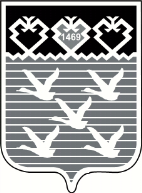 Чувашская РеспубликаАдминистрациягорода ЧебоксарыПОСТАНОВЛЕНИЕОбъем средств бюджета на финансирование муниципальной программы и прогнозная оценка привлекаемых на реализацию ее целей средств федерального бюджета, республиканского бюджета, внебюджетных источников–Прогнозируемый объем финансирования муниципальной программы в 2019 – 2025 годах составляет 1 437 627,7 тысяч рублей, в том числе:в 2019 году – 251 062,3 тысяч рублей;в 2020 году – 245 420,9 тысяч рублей;в 2021 году – 232 880,0 тысяч рублей;в 2022 году – 160 900,9 тысяч рублей;в 2023 году – 148 736,0 тысяч рублей;в 2024 году – 186 736,0 тысяч рублей;в 2025 году – 211 891,6 тысяч рублей;из них средства:федерального бюджета в 2019 – 2025 годах составляют 10 980,5 тысяч рублей, в том числе:в 2019 году – 4 087,1 тысяч рублей;в 2020 году – 0,0 тысяч рублей;в 2021 году – 6 893,4 тысяч рублей;в 2022 году – 0,0 тысяч рублей;в 2023 году – 0,0 тысяч рублей;в 2024 году – 0,0 тысяч рублей;в 2025 году – 0,0 тысяч рублей;республиканского бюджета Чувашской Республики в 2019 – 2025 годах составляют 332 171,8 тысяч рублей, в том числе:в 2019 году – 71 783,5 тысяч рублей;в 2020 году – 84 777,5 тысяч рублей;в 2021 году – 134 340,6 тысяч рублей;в 2022 году – 41 270,2 тысяч рублей;в 2023 году – 0,0 тысяч рублей;в 2024 году – 0,0 тысяч рублей;в 2025 году – 0,0 тысяч рублей;бюджета города Чебоксары – 1 094 475,4 тысяч рублей, в том числе:в 2019 году – 175 191,7 тысяч рублей;в 2020 году – 160 643,4 тысяч рублей;в 2021 году – 91 646,0 тысяч рублей;в 2022 году – 119 630,7 тысяч рублей;в 2023 году – 148 736,0 тысяч рублей;в 2024 году – 186 736,0 тысяч рублей;в 2025 году – 211 891,6 тысяч рублей;внебюджетных источников в 2019 – 2025 годах составляют 0,0 тысяч рублей.Объемы финансирования муниципальной программы подлежат ежегодному уточнению исходя из возможностей бюджетов всех уровнейОбъем средств бюджета на финансирование подпрограммы и прогнозная оценка привлекаемых на реализацию ее целей средств федерального бюджета, республиканского бюджета, внебюджетных источников–Прогнозируемый объем финансирования мероприятий подпрограммы в 2019 – 2025 годах составляет 1 195 972,8 тысяч рублей, в том числе:в 2019 году – 227 609,1 тысяч рублей;в 2020 году – 219 861,5 тысяч рублей;в 2021 году – 206 432,1 тысяч рублей;в 2022 году – 117 527,3 тысяч рублей;в 2023 году – 107 000,0 тысяч рублей;в 2024 году – 145 000,0 тысяч рублей;в 2025 году – 172 542,8 тысяч рублей;из них средства:федерального бюджета в 2019 – 2025 годах составляют 10 980,5 тысяч рублей, в том числе:в 2019 году – 4 087,1 тысяч рублей;в 2020 году – 0,0 тысяч рублей;в 2021 году – 6 893,4 тысяч рублей;в 2022 году – 0,0 тысяч рублей;в 2023 году – 0,0 тысяч рублей;в 2024 году – 0,0 тысяч рублей;в 2025 году – 0,0 тысяч рублей;республиканского бюджета Чувашской Республики в 2019 – 2025 годах составляют 332 171,8 тысяч рублей, в том числе:в 2019 году – 71 783,5 тысяч рублей;в 2020 году – 84 777,5 тысяч рублей;в 2021 году – 134 340,6 тысяч рублей;в 2022 году – 41 270,2 тысяч рублей;в 2023 году – 0,0 тысяч рублей;в 2024 году – 0,0 тысяч рублей;в 2025 году – 0,0 тысяч рублей;бюджета города Чебоксары – 852 820,5 тысяч рублей, в том числе:в 2019 году – 151 738,5 тысяч рублей;в 2020 году – 135 084,0 тысяч рублей;в 2021 году – 65 198,1 тысяч рублей;в 2022 году – 76 257,1 тысяч рублей;в 2023 году – 107 000,0 тысяч рублей;в 2024 году – 145 000,0 тысяч рублей;в 2025 году – 172 542,8 тысяч рублей;внебюджетных источников в 2019 – 2025 годах составляют 0,0 тысяч рублей.Объемы финансирования подпрограммы подлежат ежегодному уточнению исходя из возможностей бюджетов всех уровнейОбъем средств бюджета на финансирование подпрограммы и прогнозная оценка привлекаемых на реализацию ее целей средств федерального бюджета, республиканского бюджета, внебюджетных источников–Прогнозируемый объем финансирования мероприятий подпрограммы в 2022 – 2025 годах составляет 62 103,0 тысяч рублей, в том числе:в 2022 году – 17 103,0 тысяч рублей;в 2023 году – 15 000,0 тысяч рублей;в 2024 году – 15 000,0 тысяч рублей;в 2025 году – 15 000,0 тысяч рублей;из них средства:федерального бюджета в 2022 – 2025 годах составляют 0,0 тысяч рублей;республиканского бюджета Чувашской Республики в 2022 – 2025 годах составляют 0,0 тысяч рублей;бюджета города Чебоксары – 62 103,0  тысяч рублей, в том числе:в 2022 году – 17 103,0 тысяч рублей;в 2023 году – 15 000,0 тысяч рублей;в 2024 году – 15 000,0 тысяч рублей;в 2025 году – 15 000,0 тысяч рублей;внебюджетных источников в 2022 – 2025 годах составляют 0,0 тысяч рублей.Объемы финансирования подпрограммы подлежат ежегодному уточнению исходя из возможностей бюджета города ЧебоксарыСтатусНаименование муниципальной программы города Чебоксары, подпрограммы, основногомероприятияКод бюджетной классификацииКод бюджетной классификацииКод бюджетной классификацииКод бюджетной классификацииИсточникифинансированияРасходы по годам, тысяч рублейРасходы по годам, тысяч рублейРасходы по годам, тысяч рублейРасходы по годам, тысяч рублейРасходы по годам, тысяч рублейРасходы по годам, тысяч рублейРасходы по годам, тысяч рублейСтатусНаименование муниципальной программы города Чебоксары, подпрограммы, основногомероприятияглавный распорядитель бюджетных средствраздел, подразделцелеваястатьярасходовгруппа (подгруппа)видарасходовИсточникифинансирования20192020202120222023202420251234567891011121314Муниципальная программа города Чебоксары«Управление муниципальными финансами и муниципальным долгом города Чебоксары» ххЧ400000000хВсего251062,3245420,9232880,0160900,9148736,0186736,0211891,6Муниципальная программа города Чебоксары«Управление муниципальными финансами и муниципальным долгом города Чебоксары» ххххФедеральный бюджет4087,10,06893,40,00,00,00,0Муниципальная программа города Чебоксары«Управление муниципальными финансами и муниципальным долгом города Чебоксары» ххххРеспубликанский бюджет Чувашской Республики71783,584777,5134340,641270,20,00,00,0Муниципальная программа города Чебоксары«Управление муниципальными финансами и муниципальным долгом города Чебоксары» ххххБюджет города Чебоксары175191,7160643,491646,0119630,7148736,0186736,0211891,6Муниципальная программа города Чебоксары«Управление муниципальными финансами и муниципальным долгом города Чебоксары» ххххВнебюджетные источники0,00,00,00,00,00,00,0Подпрограмма «Совершенствование бюджетной политики и обеспечение сбалансированности бюджета города Чебоксары»ххЧ410000000хВсего227609,1219861,5206432,1117527,3107000,0145000,0172542,8Подпрограмма «Совершенствование бюджетной политики и обеспечение сбалансированности бюджета города Чебоксары»9030104Ч410000000120Федеральный бюджет727,90,02063,00,00,00,00,0Подпрограмма «Совершенствование бюджетной политики и обеспечение сбалансированности бюджета города Чебоксары»9040104Ч410000000120Федеральный бюджет325,50,0325,50,00,00,00,0Подпрограмма «Совершенствование бюджетной политики и обеспечение сбалансированности бюджета города Чебоксары»9050104Ч410000000120Федеральный бюджет325,50,0455,70,00,00,00,0Подпрограмма «Совершенствование бюджетной политики и обеспечение сбалансированности бюджета города Чебоксары»9060104Ч410000000120Федеральный бюджет325,50,0390,60,00,00,00,0Подпрограмма «Совершенствование бюджетной политики и обеспечение сбалансированности бюджета города Чебоксары»9070104Ч410000000120Федеральный бюджет65,10,0130,20,00,00,00,0Подпрограмма «Совершенствование бюджетной политики и обеспечение сбалансированности бюджета города Чебоксары»9090104Ч410000000120Федеральный бюджет434,90,0807,20,00,00,00,0Подпрограмма «Совершенствование бюджетной политики и обеспечение сбалансированности бюджета города Чебоксары»9300103Ч410000000120Федеральный бюджет178,30,0130,20,00,00,00,0Подпрограмма «Совершенствование бюджетной политики и обеспечение сбалансированности бюджета города Чебоксары»9320505Ч410000000120Федеральный бюджет554,60,0976,50,00,00,00,0Подпрограмма «Совершенствование бюджетной политики и обеспечение сбалансированности бюджета города Чебоксары»9570804Ч410000000120Федеральный бюджет53,40,0156,20,00,00,00,0Подпрограмма «Совершенствование бюджетной политики и обеспечение сбалансированности бюджета города Чебоксары»9660113Ч410000000120Федеральный бюджет239,60,0442,70,00,00,00,0Подпрограмма «Совершенствование бюджетной политики и обеспечение сбалансированности бюджета города Чебоксары»9671105Ч410000000120Федеральный бюджет109,40,00,00,00,00,00,0Подпрограмма «Совершенствование бюджетной политики и обеспечение сбалансированности бюджета города Чебоксары»9740709Ч410000000120Федеральный бюджет312,50,0520,80,00,00,00,0Подпрограмма «Совершенствование бюджетной политики и обеспечение сбалансированности бюджета города Чебоксары»9920106Ч410000000120Федеральный бюджет434,90,0494,80,00,00,00,0Подпрограмма «Совершенствование бюджетной политики и обеспечение сбалансированности бюджета города Чебоксары»9671101Ч410000000620Республиканский бюджет Чувашской Республики170,00,00,00,00,00,00,0Подпрограмма «Совершенствование бюджетной политики и обеспечение сбалансированности бюджета города Чебоксары»9671103Ч410000000610Республиканский бюджет Чувашской Республики6146,914000,00,00,00,00,00,0Подпрограмма «Совершенствование бюджетной политики и обеспечение сбалансированности бюджета города Чебоксары»9740701Ч410000000610Республиканский бюджет Чувашской Республики47000,044787,3112170,339600,20,00,00,0Подпрограмма «Совершенствование бюджетной политики и обеспечение сбалансированности бюджета города Чебоксары»9740701Ч410000000620Республиканский бюджет Чувашской Республики0,00,00,01670,00,00,00,0Подпрограмма «Совершенствование бюджетной политики и обеспечение сбалансированности бюджета города Чебоксары»9740702Ч410000000610Республиканский бюджет Чувашской Республики18466,617290,222170,30,00,00,00,0Подпрограмма «Совершенствование бюджетной политики и обеспечение сбалансированности бюджета города Чебоксары»9740702Ч410000000620Республиканский бюджет Чувашской Республики0,08700,00,00,00,00,00,0Подпрограмма «Совершенствование бюджетной политики и обеспечение сбалансированности бюджета города Чебоксары»9031301Ч410000000730Бюджет города Чебоксары138363,4117517,159552,156470,398000,0136000,0160000,0Подпрограмма «Совершенствование бюджетной политики и обеспечение сбалансированности бюджета города Чебоксары»9040111Ч410000000870Бюджет города Чебоксары1500,01500,0545,10,00,00,00,0Подпрограмма «Совершенствование бюджетной политики и обеспечение сбалансированности бюджета города Чебоксары»9050111Ч410000000870Бюджет города Чебоксары1450,01450,0776,50,00,00,00,0Подпрограмма «Совершенствование бюджетной политики и обеспечение сбалансированности бюджета города Чебоксары»9060111Ч410000000870Бюджет города Чебоксары1500,01500,0865,50,00,00,00,0Подпрограмма «Совершенствование бюджетной политики и обеспечение сбалансированности бюджета города Чебоксары»9070111Ч410000000870Бюджет города Чебоксары200,0200,030,00,00,00,00,0Подпрограмма «Совершенствование бюджетной политики и обеспечение сбалансированности бюджета города Чебоксары»     9920111 Ч410000000   870  Бюджет города Чебоксары8000,012060,62071,919369,99000,09000,012542,8Подпрограмма «Совершенствование бюджетной политики и обеспечение сбалансированности бюджета города Чебоксары»9671103Ч410000000610Бюджет города Чебоксары63,8141,40,00,00,00,00,0Подпрограмма «Совершенствование бюджетной политики и обеспечение сбалансированности бюджета города Чебоксары»9740701Ч410000000610Бюджет города Чебоксары474,8452,41133,0399,10,00,00,0Подпрограмма «Совершенствование бюджетной политики и обеспечение сбалансированности бюджета города Чебоксары»9740701Ч410000000620Бюджет города Чебоксары0,00,00,017,80,00,00,0Подпрограмма «Совершенствование бюджетной политики и обеспечение сбалансированности бюджета города Чебоксары»9740702Ч410000000610Бюджет города Чебоксары186,5173,7224,00,00,00,00,0Подпрограмма «Совершенствование бюджетной политики и обеспечение сбалансированности бюджета города Чебоксары»9740702Ч410000000620Бюджет города Чебоксары0,088,80,00,00,00,00,0Подпрограмма «Совершенствование бюджетной политики и обеспечение сбалансированности бюджета города Чебоксары»ххххВнебюджетные источники0,00,00,00,00,00,00,0Основное мероприятие 1.Развитие бюджетного планирования, формирование бюджета города Чебоксары на очередной финансовый год и плановый периодххЧ410100000хВсего12650,016710,64289,019369,99000,09000,012542,8Основное мероприятие 1.Развитие бюджетного планирования, формирование бюджета города Чебоксары на очередной финансовый год и плановый периодххххФедеральный бюджет0,00,00,00,00,00,00,0Основное мероприятие 1.Развитие бюджетного планирования, формирование бюджета города Чебоксары на очередной финансовый год и плановый периодххххРеспубликанский бюджет Чувашской Республики0,00,00,00,00,00,00,0Основное мероприятие 1.Развитие бюджетного планирования, формирование бюджета города Чебоксары на очередной финансовый год и плановый период9040111Ч410173430870Бюджет города Чебоксары1500,01500,0545,10,00,00,00,0Основное мероприятие 1.Развитие бюджетного планирования, формирование бюджета города Чебоксары на очередной финансовый год и плановый период9050111Ч410173430870Бюджет города Чебоксары1450,01450,0776,50,00,00,00,0Основное мероприятие 1.Развитие бюджетного планирования, формирование бюджета города Чебоксары на очередной финансовый год и плановый период9060111Ч410173430870Бюджет города Чебоксары1500,01500,0865,50,00,00,00,0Основное мероприятие 1.Развитие бюджетного планирования, формирование бюджета города Чебоксары на очередной финансовый год и плановый период9070111Ч410173430870Бюджет города Чебоксары200,0200,030,00,00,00,00,0Основное мероприятие 1.Развитие бюджетного планирования, формирование бюджета города Чебоксары на очередной финансовый год и плановый период9920111Ч410173430870Бюджет города Чебоксары8000,012060,62071,919369,99000,09000,012542,8Основное мероприятие 1.Развитие бюджетного планирования, формирование бюджета города Чебоксары на очередной финансовый год и плановый периодххххВнебюджетные источники0,00,00,00,00,00,00,0Основное мероприятие 2.Повышение доходной базы, уточнение бюджета города Чебоксары в ходе его исполнения с учетом поступлений доходов в бюджет города ЧебоксарыххЧ410200000хВсего0,00,00,00,00,00,00,0Основное мероприятие 2.Повышение доходной базы, уточнение бюджета города Чебоксары в ходе его исполнения с учетом поступлений доходов в бюджет города ЧебоксарыххххФедеральный бюджет0,00,00,00,00,00,00,0Основное мероприятие 2.Повышение доходной базы, уточнение бюджета города Чебоксары в ходе его исполнения с учетом поступлений доходов в бюджет города ЧебоксарыххххРеспубликанский бюджет Чувашской Республики0,00,00,00,00,00,00,0Основное мероприятие 2.Повышение доходной базы, уточнение бюджета города Чебоксары в ходе его исполнения с учетом поступлений доходов в бюджет города ЧебоксарыххххБюджет города Чебоксары0,00,00,00,00,00,00,0Основное мероприятие 2.Повышение доходной базы, уточнение бюджета города Чебоксары в ходе его исполнения с учетом поступлений доходов в бюджет города ЧебоксарыххххВнебюджетные источники0,00,00,00,00,00,00,0Основное мероприятие 3.Организация исполнения и подготовка отчетов об исполнении бюджета города Чебоксары ххЧ410300000хВсего0,00,00,00,00,00,00,0Основное мероприятие 3.Организация исполнения и подготовка отчетов об исполнении бюджета города Чебоксары ххххФедеральный бюджет0,00,00,00,00,00,00,0Основное мероприятие 3.Организация исполнения и подготовка отчетов об исполнении бюджета города Чебоксары ххххРеспубликанский бюджет Чувашской Республики0,00,00,00,00,00,00,0Основное мероприятие 3.Организация исполнения и подготовка отчетов об исполнении бюджета города Чебоксары ххххБюджет города Чебоксары0,00,00,00,00,00,00,0Основное мероприятие 3.Организация исполнения и подготовка отчетов об исполнении бюджета города Чебоксары ххххВнебюджетные источники0,00,00,00,00,00,00,0Основное мероприятие 4.Осуществление мер финансовой поддержки бюджетов муниципальных районов, муниципальных округов, городских округов и поселений, направленных на обеспечение их сбалансированности и повышение уровня бюджетной обеспеченностиххЧ410400000хВсего76595,785633,8142591,041687,10,00,00,0Основное мероприятие 4.Осуществление мер финансовой поддержки бюджетов муниципальных районов, муниципальных округов, городских округов и поселений, направленных на обеспечение их сбалансированности и повышение уровня бюджетной обеспеченности9030104Ч410455500120Федеральный бюджет727,90,00,00,00,00,00,0Основное мероприятие 4.Осуществление мер финансовой поддержки бюджетов муниципальных районов, муниципальных округов, городских округов и поселений, направленных на обеспечение их сбалансированности и повышение уровня бюджетной обеспеченности9040104Ч410455500120Федеральный бюджет325,50,00,00,00,00,00,0Основное мероприятие 4.Осуществление мер финансовой поддержки бюджетов муниципальных районов, муниципальных округов, городских округов и поселений, направленных на обеспечение их сбалансированности и повышение уровня бюджетной обеспеченности9050104Ч410455500120Федеральный бюджет325,50,00,00,00,00,00,0Основное мероприятие 4.Осуществление мер финансовой поддержки бюджетов муниципальных районов, муниципальных округов, городских округов и поселений, направленных на обеспечение их сбалансированности и повышение уровня бюджетной обеспеченности9060104Ч410455500120Федеральный бюджет325,50,00,00,00,00,00,0Основное мероприятие 4.Осуществление мер финансовой поддержки бюджетов муниципальных районов, муниципальных округов, городских округов и поселений, направленных на обеспечение их сбалансированности и повышение уровня бюджетной обеспеченности9070104Ч410455500120Федеральный бюджет65,10,00,00,00,00,00,0Основное мероприятие 4.Осуществление мер финансовой поддержки бюджетов муниципальных районов, муниципальных округов, городских округов и поселений, направленных на обеспечение их сбалансированности и повышение уровня бюджетной обеспеченности9090104Ч410455500120Федеральный бюджет434,90,00,00,00,00,00,0Основное мероприятие 4.Осуществление мер финансовой поддержки бюджетов муниципальных районов, муниципальных округов, городских округов и поселений, направленных на обеспечение их сбалансированности и повышение уровня бюджетной обеспеченности9300103Ч410455500120Федеральный бюджет178,30,00,00,00,00,00,0Основное мероприятие 4.Осуществление мер финансовой поддержки бюджетов муниципальных районов, муниципальных округов, городских округов и поселений, направленных на обеспечение их сбалансированности и повышение уровня бюджетной обеспеченности9320505Ч410455500120Федеральный бюджет554,60,00,00,00,00,00,0Основное мероприятие 4.Осуществление мер финансовой поддержки бюджетов муниципальных районов, муниципальных округов, городских округов и поселений, направленных на обеспечение их сбалансированности и повышение уровня бюджетной обеспеченности9570804Ч410455500120Федеральный бюджет53,40,00,00,00,00,00,0Основное мероприятие 4.Осуществление мер финансовой поддержки бюджетов муниципальных районов, муниципальных округов, городских округов и поселений, направленных на обеспечение их сбалансированности и повышение уровня бюджетной обеспеченности9660113Ч410455500120Федеральный бюджет239,60,00,00,00,00,00,0Основное мероприятие 4.Осуществление мер финансовой поддержки бюджетов муниципальных районов, муниципальных округов, городских округов и поселений, направленных на обеспечение их сбалансированности и повышение уровня бюджетной обеспеченности9671105Ч410455500120Федеральный бюджет109,40,00,00,00,00,00,0Основное мероприятие 4.Осуществление мер финансовой поддержки бюджетов муниципальных районов, муниципальных округов, городских округов и поселений, направленных на обеспечение их сбалансированности и повышение уровня бюджетной обеспеченности9740709Ч410455500120Федеральный бюджет312,50,00,00,00,00,00,0Основное мероприятие 4.Осуществление мер финансовой поддержки бюджетов муниципальных районов, муниципальных округов, городских округов и поселений, направленных на обеспечение их сбалансированности и повышение уровня бюджетной обеспеченности9920106Ч410455500120Федеральный бюджет434,90,00,00,00,00,00,0Основное мероприятие 4.Осуществление мер финансовой поддержки бюджетов муниципальных районов, муниципальных округов, городских округов и поселений, направленных на обеспечение их сбалансированности и повышение уровня бюджетной обеспеченности9030104Ч410455491120Федеральный бюджет0,00,02063,00,00,00,00,0Основное мероприятие 4.Осуществление мер финансовой поддержки бюджетов муниципальных районов, муниципальных округов, городских округов и поселений, направленных на обеспечение их сбалансированности и повышение уровня бюджетной обеспеченности9040104Ч410455491120Федеральный бюджет0,00,0325,50,00,00,00,0Основное мероприятие 4.Осуществление мер финансовой поддержки бюджетов муниципальных районов, муниципальных округов, городских округов и поселений, направленных на обеспечение их сбалансированности и повышение уровня бюджетной обеспеченности9050104Ч410455491120Федеральный бюджет0,00,0455,70,00,00,00,0Основное мероприятие 4.Осуществление мер финансовой поддержки бюджетов муниципальных районов, муниципальных округов, городских округов и поселений, направленных на обеспечение их сбалансированности и повышение уровня бюджетной обеспеченности9060104Ч410455491120Федеральный бюджет0,00,0390,60,00,00,00,0Основное мероприятие 4.Осуществление мер финансовой поддержки бюджетов муниципальных районов, муниципальных округов, городских округов и поселений, направленных на обеспечение их сбалансированности и повышение уровня бюджетной обеспеченности9070104Ч410455491120Федеральный бюджет0,00,0130,20,00,00,00,0Основное мероприятие 4.Осуществление мер финансовой поддержки бюджетов муниципальных районов, муниципальных округов, городских округов и поселений, направленных на обеспечение их сбалансированности и повышение уровня бюджетной обеспеченности9090104Ч410455491120Федеральный бюджет0,00,0807,20,00,00,00,0Основное мероприятие 4.Осуществление мер финансовой поддержки бюджетов муниципальных районов, муниципальных округов, городских округов и поселений, направленных на обеспечение их сбалансированности и повышение уровня бюджетной обеспеченности9300103Ч410455491120Федеральный бюджет0,00,0130,20,00,00,00,0Основное мероприятие 4.Осуществление мер финансовой поддержки бюджетов муниципальных районов, муниципальных округов, городских округов и поселений, направленных на обеспечение их сбалансированности и повышение уровня бюджетной обеспеченности9320505Ч410455491120Федеральный бюджет0,00,0976,50,00,00,00,0Основное мероприятие 4.Осуществление мер финансовой поддержки бюджетов муниципальных районов, муниципальных округов, городских округов и поселений, направленных на обеспечение их сбалансированности и повышение уровня бюджетной обеспеченности9570804Ч410455491120Федеральный бюджет0,00,0156,20,00,00,00,0Основное мероприятие 4.Осуществление мер финансовой поддержки бюджетов муниципальных районов, муниципальных округов, городских округов и поселений, направленных на обеспечение их сбалансированности и повышение уровня бюджетной обеспеченности9660113Ч410455491120Федеральный бюджет0,00,0442,70,00,00,00,0Основное мероприятие 4.Осуществление мер финансовой поддержки бюджетов муниципальных районов, муниципальных округов, городских округов и поселений, направленных на обеспечение их сбалансированности и повышение уровня бюджетной обеспеченности9740709Ч410455491120Федеральный бюджет0,00,0520,80,00,00,00,0Основное мероприятие 4.Осуществление мер финансовой поддержки бюджетов муниципальных районов, муниципальных округов, городских округов и поселений, направленных на обеспечение их сбалансированности и повышение уровня бюджетной обеспеченности9920106Ч410455491120Федеральный бюджет0,00,0494,80,00,00,00,0Основное мероприятие 4.Осуществление мер финансовой поддержки бюджетов муниципальных районов, муниципальных округов, городских округов и поселений, направленных на обеспечение их сбалансированности и повышение уровня бюджетной обеспеченности9671101Ч4104SА710620Республиканский бюджет Чувашской Республики170,00,00,00,00,00,00,0Основное мероприятие 4.Осуществление мер финансовой поддержки бюджетов муниципальных районов, муниципальных округов, городских округов и поселений, направленных на обеспечение их сбалансированности и повышение уровня бюджетной обеспеченности9671103Ч4104SА710610Республиканский бюджет Чувашской Республики6146,914000,00,00,00,00,00,0Основное мероприятие 4.Осуществление мер финансовой поддержки бюджетов муниципальных районов, муниципальных округов, городских округов и поселений, направленных на обеспечение их сбалансированности и повышение уровня бюджетной обеспеченности9740701Ч4104SА710610Республиканский бюджет Чувашской Республики47000,044787,30,00,00,00,00,0Основное мероприятие 4.Осуществление мер финансовой поддержки бюджетов муниципальных районов, муниципальных округов, городских округов и поселений, направленных на обеспечение их сбалансированности и повышение уровня бюджетной обеспеченности9740701Ч4104SА720610Республиканский бюджет Чувашской Республики0,00,0112170,339600,20,00,00,0Основное мероприятие 4.Осуществление мер финансовой поддержки бюджетов муниципальных районов, муниципальных округов, городских округов и поселений, направленных на обеспечение их сбалансированности и повышение уровня бюджетной обеспеченности9740701Ч4104SА720620Республиканский бюджет Чувашской Республики0,00,00,01670,00,00,00,0Основное мероприятие 4.Осуществление мер финансовой поддержки бюджетов муниципальных районов, муниципальных округов, городских округов и поселений, направленных на обеспечение их сбалансированности и повышение уровня бюджетной обеспеченности9740702Ч4104SА710610Республиканский бюджет Чувашской Республики18466,617290,20,00,00,00,00,0Основное мероприятие 4.Осуществление мер финансовой поддержки бюджетов муниципальных районов, муниципальных округов, городских округов и поселений, направленных на обеспечение их сбалансированности и повышение уровня бюджетной обеспеченности9740702Ч4104SА710620Республиканский бюджет Чувашской Республики0,08700,00,00,00,00,00,0Основное мероприятие 4.Осуществление мер финансовой поддержки бюджетов муниципальных районов, муниципальных округов, городских округов и поселений, направленных на обеспечение их сбалансированности и повышение уровня бюджетной обеспеченности9740702Ч4104SА720610Республиканский бюджет Чувашской Республики0,00,022170,30,00,00,00,0Основное мероприятие 4.Осуществление мер финансовой поддержки бюджетов муниципальных районов, муниципальных округов, городских округов и поселений, направленных на обеспечение их сбалансированности и повышение уровня бюджетной обеспеченности9671103Ч4104SА710610Бюджет города Чебоксары63,8141,40,00,00,00,00,0Основное мероприятие 4.Осуществление мер финансовой поддержки бюджетов муниципальных районов, муниципальных округов, городских округов и поселений, направленных на обеспечение их сбалансированности и повышение уровня бюджетной обеспеченности9740701Ч4104SА710610Бюджет города Чебоксары474,8452,40,00,00,00,00,0Основное мероприятие 4.Осуществление мер финансовой поддержки бюджетов муниципальных районов, муниципальных округов, городских округов и поселений, направленных на обеспечение их сбалансированности и повышение уровня бюджетной обеспеченности9740701Ч4104SА720610Бюджет города Чебоксары0,00,01133,0399,10,00,00,0Основное мероприятие 4.Осуществление мер финансовой поддержки бюджетов муниципальных районов, муниципальных округов, городских округов и поселений, направленных на обеспечение их сбалансированности и повышение уровня бюджетной обеспеченности9740701Ч4104SА720620Бюджет города Чебоксары0,00,00,017,80,00,00,0Основное мероприятие 4.Осуществление мер финансовой поддержки бюджетов муниципальных районов, муниципальных округов, городских округов и поселений, направленных на обеспечение их сбалансированности и повышение уровня бюджетной обеспеченности9740702Ч4104SА710610Бюджет города Чебоксары186,5173,70,00,00,00,00,0Основное мероприятие 4.Осуществление мер финансовой поддержки бюджетов муниципальных районов, муниципальных округов, городских округов и поселений, направленных на обеспечение их сбалансированности и повышение уровня бюджетной обеспеченности9740702Ч4104SА710620Бюджет города Чебоксары0,088,80,00,00,00,00,0Основное мероприятие 4.Осуществление мер финансовой поддержки бюджетов муниципальных районов, муниципальных округов, городских округов и поселений, направленных на обеспечение их сбалансированности и повышение уровня бюджетной обеспеченности9740702Ч4104SА720610Бюджет города Чебоксары0,00,0224,00,00,00,00,0Основное мероприятие 4.Осуществление мер финансовой поддержки бюджетов муниципальных районов, муниципальных округов, городских округов и поселений, направленных на обеспечение их сбалансированности и повышение уровня бюджетной обеспеченностиххххВнебюджетные источники0,00,00,00,00,00,00,0Основное мероприятие 5.Реализация мер по оптимизации муниципального долга города Чебоксары и своевременному исполнению долговых обязательствххЧ410500000хВсего138363,4117517,159552,156470,398000,0136000,0160000,0Основное мероприятие 5.Реализация мер по оптимизации муниципального долга города Чебоксары и своевременному исполнению долговых обязательствххххФедеральный бюджет0,00,00,00,00,00,00,0Основное мероприятие 5.Реализация мер по оптимизации муниципального долга города Чебоксары и своевременному исполнению долговых обязательствххРеспубликанский бюджет Чувашской Республики0,00,00,00,00,00,00,0Основное мероприятие 5.Реализация мер по оптимизации муниципального долга города Чебоксары и своевременному исполнению долговых обязательств9031301Ч410573490730Бюджет города Чебоксары138363,4117517,159552,156470,398000,0136000,0160000,0Основное мероприятие 5.Реализация мер по оптимизации муниципального долга города Чебоксары и своевременному исполнению долговых обязательствххххВнебюджетные источники0,00,00,00,00,00,00,0Основное мероприятие 6.Обеспечение долгосрочной устойчивости и сбалансированности бюджетной системы в городе ЧебоксарыххЧ410600000хВсего0,00,00,00,00,00,00,0Основное мероприятие 6.Обеспечение долгосрочной устойчивости и сбалансированности бюджетной системы в городе ЧебоксарыххххФедеральный бюджет0,00,00,00,00,00,00,0Основное мероприятие 6.Обеспечение долгосрочной устойчивости и сбалансированности бюджетной системы в городе ЧебоксарыххххРеспубликанский бюджет Чувашской Республики0,00,00,00,00,00,00,0Основное мероприятие 6.Обеспечение долгосрочной устойчивости и сбалансированности бюджетной системы в городе ЧебоксарыххххБюджет города Чебоксары0,00,00,00,00,00,00,0Основное мероприятие 6.Обеспечение долгосрочной устойчивости и сбалансированности бюджетной системы в городе ЧебоксарыххххВнебюджетные источники0,00,00,00,00,00,00,0Подпрограмма«Повышение эффективности бюджетных расходов города Чебоксары»ххЧ420000000хВсего0,00,00,017103,015000,015000,015000,0Подпрограмма«Повышение эффективности бюджетных расходов города Чебоксары»ххххФедеральный бюджет0,00,00,00,00,00,00,0Подпрограмма«Повышение эффективности бюджетных расходов города Чебоксары»ххххРеспубликанский бюджет Чувашской Республики0,00,00,00,00,00,00,0Подпрограмма«Повышение эффективности бюджетных расходов города Чебоксары»9920113Ч420000000110Бюджет города Чебоксары0,00,00,04562,710740,010740,010740,0Подпрограмма«Повышение эффективности бюджетных расходов города Чебоксары»9920113Ч420000000240Бюджет города Чебоксары0,00,00,012520,34260,04260,04260,0Подпрограмма«Повышение эффективности бюджетных расходов города Чебоксары»9920113Ч420000000850Бюджет города Чебоксары0,00,00,020,00,00,00,0Подпрограмма«Повышение эффективности бюджетных расходов города Чебоксары»ххххВнебюджетные источники0,00,00,00,00,00,00,0Основное мероприятие 1.Совершенствование бюджетного процесса в условиях внедрения программно-целевых методов управленияххЧ420100000хВсего0,00,00,00,00,00,00,0Основное мероприятие 1.Совершенствование бюджетного процесса в условиях внедрения программно-целевых методов управленияххххФедеральный бюджет0,00,00,00,00,00,00,0Основное мероприятие 1.Совершенствование бюджетного процесса в условиях внедрения программно-целевых методов управленияххххРеспубликанский бюджет Чувашской Республики0,00,00,00,00,00,00,0Основное мероприятие 1.Совершенствование бюджетного процесса в условиях внедрения программно-целевых методов управленияххххБюджет города Чебоксары0,00,00,00,00,00,00,0Основное мероприятие 1.Совершенствование бюджетного процесса в условиях внедрения программно-целевых методов управленияххххВнебюджетные источники0,00,00,00,00,00,00,0Основное мероприятие 2.Развитие системы внутреннего муниципального финансового контроля ххЧ420300000хВсего0,00,00,00,00,00,00,0Основное мероприятие 2.Развитие системы внутреннего муниципального финансового контроля ххххФедеральный бюджет0,00,00,00,00,00,00,0Основное мероприятие 2.Развитие системы внутреннего муниципального финансового контроля ххххРеспубликанский бюджет Чувашской Республики0,00,00,00,00,00,00,0Основное мероприятие 2.Развитие системы внутреннего муниципального финансового контроля ххххБюджет города Чебоксары0,00,00,00,00,00,00,0Основное мероприятие 2.Развитие системы внутреннего муниципального финансового контроля ххххВнебюджетные источники0,00,00,00,00,00,00,0Основное мероприятие 3.Повышение эффективности бюджетных расходов в условиях развития контрактной системы в сфере закупок товаров, работ, услуг для обеспечения муниципальных нужд города ЧебоксарыххЧ420400000хВсего0,00,00,00,00,00,00,0Основное мероприятие 3.Повышение эффективности бюджетных расходов в условиях развития контрактной системы в сфере закупок товаров, работ, услуг для обеспечения муниципальных нужд города ЧебоксарыххххФедеральный бюджет0,00,00,00,00,00,00,0Основное мероприятие 3.Повышение эффективности бюджетных расходов в условиях развития контрактной системы в сфере закупок товаров, работ, услуг для обеспечения муниципальных нужд города ЧебоксарыххххРеспубликанский бюджет Чувашской Республики0,00,00,00,00,00,00,0Основное мероприятие 3.Повышение эффективности бюджетных расходов в условиях развития контрактной системы в сфере закупок товаров, работ, услуг для обеспечения муниципальных нужд города ЧебоксарыххххБюджет города Чебоксары0,00,00,00,00,00,00,0Основное мероприятие 3.Повышение эффективности бюджетных расходов в условиях развития контрактной системы в сфере закупок товаров, работ, услуг для обеспечения муниципальных нужд города ЧебоксарыххххВнебюджетные источники0,00,00,00,00,00,00,0Основное мероприятие 4.Повышение эффективности бюджетных инвестицийххЧ420500000хВсего0,00,00,00,00,00,00,0Основное мероприятие 4.Повышение эффективности бюджетных инвестицийххххФедеральный бюджет0,00,00,00,00,00,00,0Основное мероприятие 4.Повышение эффективности бюджетных инвестицийххххРеспубликанский бюджет Чувашской Республики0,00,00,00,00,00,00,0Основное мероприятие 4.Повышение эффективности бюджетных инвестицийххххБюджет города Чебоксары0,00,00,00,00,00,00,0Основное мероприятие 4.Повышение эффективности бюджетных инвестицийххххВнебюджетные источники0,00,00,00,00,00,00,0Основное мероприятие 5.Повышение эффективности деятельности органов местного самоуправления и муниципальных учреждений города ЧебоксарыххЧ420600000хВсего0,00,00,00,00,00,00,0Основное мероприятие 5.Повышение эффективности деятельности органов местного самоуправления и муниципальных учреждений города ЧебоксарыххххФедеральный бюджет0,00,00,00,00,00,00,0Основное мероприятие 5.Повышение эффективности деятельности органов местного самоуправления и муниципальных учреждений города ЧебоксарыххххРеспубликанский бюджет Чувашской Республики0,00,00,00,00,00,00,0Основное мероприятие 5.Повышение эффективности деятельности органов местного самоуправления и муниципальных учреждений города ЧебоксарыххххБюджет города Чебоксары0,00,00,00,00,00,00,0Основное мероприятие 5.Повышение эффективности деятельности органов местного самоуправления и муниципальных учреждений города ЧебоксарыххххВнебюджетные источники0,00,00,00,00,00,00,0Основное мероприятие 6.Развитие государственной интегрированной информационной системы управления общественными финансами «Электронный бюджет» в городе ЧебоксарыххЧ420700000хВсего0,00,00,00,00,00,00,0Основное мероприятие 6.Развитие государственной интегрированной информационной системы управления общественными финансами «Электронный бюджет» в городе ЧебоксарыххххФедеральный бюджет0,00,00,00,00,00,00,0Основное мероприятие 6.Развитие государственной интегрированной информационной системы управления общественными финансами «Электронный бюджет» в городе ЧебоксарыххххРеспубликанский бюджет Чувашской Республики0,00,00,00,00,00,00,0Основное мероприятие 6.Развитие государственной интегрированной информационной системы управления общественными финансами «Электронный бюджет» в городе ЧебоксарыххххБюджет города Чебоксары0,00,00,00,00,00,00,0Основное мероприятие 6.Развитие государственной интегрированной информационной системы управления общественными финансами «Электронный бюджет» в городе ЧебоксарыххххВнебюджетные источники0,00,00,00,00,00,00,0Основное мероприятие 7.Развитие системы внешнего муниципального финансового контроляххЧ420800000хВсего0,00,00,00,00,00,00,0Основное мероприятие 7.Развитие системы внешнего муниципального финансового контроляххххФедеральный бюджет0,00,00,00,00,00,00,0Основное мероприятие 7.Развитие системы внешнего муниципального финансового контроляххххРеспубликанский бюджет Чувашской Республики0,00,00,00,00,00,00,0Основное мероприятие 7.Развитие системы внешнего муниципального финансового контроляххххБюджет города Чебоксары0,00,00,00,00,00,00,0Основное мероприятие 7.Развитие системы внешнего муниципального финансового контроляххххВнебюджетные источники0,00,00,00,00,00,00,0Основное мероприятие 8.Обеспечение открытости и прозрачности муниципальных финансов города Чебоксары ххЧ420900000хВсего0,00,00,00,00,00,00,0Основное мероприятие 8.Обеспечение открытости и прозрачности муниципальных финансов города Чебоксары ххххФедеральный бюджет0,00,00,00,00,00,00,0Основное мероприятие 8.Обеспечение открытости и прозрачности муниципальных финансов города Чебоксары ххххРеспубликанский бюджет Чувашской Республики0,00,00,00,00,00,00,0Основное мероприятие 8.Обеспечение открытости и прозрачности муниципальных финансов города Чебоксары ххххБюджет города Чебоксары0,00,00,00,00,00,00,0Основное мероприятие 8.Обеспечение открытости и прозрачности муниципальных финансов города Чебоксары ххххВнебюджетные источники0,00,00,00,00,00,00,0Основное мероприятие 9.Централизация функций органов местного самоуправления города Чебоксары и муниципальных учреждений города Чебоксары по ведению бюджетного и бухгалтерского учета и составлению отчетностиххЧ421000000хВсего0,00,00,017103,015000,015000,015000,0Основное мероприятие 9.Централизация функций органов местного самоуправления города Чебоксары и муниципальных учреждений города Чебоксары по ведению бюджетного и бухгалтерского учета и составлению отчетностиххххФедеральный бюджет0,00,00,00,00,00,00,0Основное мероприятие 9.Централизация функций органов местного самоуправления города Чебоксары и муниципальных учреждений города Чебоксары по ведению бюджетного и бухгалтерского учета и составлению отчетностиххххРеспубликанский бюджет Чувашской Республики0,00,00,00,00,00,00,0Основное мероприятие 9.Централизация функций органов местного самоуправления города Чебоксары и муниципальных учреждений города Чебоксары по ведению бюджетного и бухгалтерского учета и составлению отчетности9920113Ч421040700110Бюджет города Чебоксары0,00,00,04562,710740,010740,010740,0Основное мероприятие 9.Централизация функций органов местного самоуправления города Чебоксары и муниципальных учреждений города Чебоксары по ведению бюджетного и бухгалтерского учета и составлению отчетности9920113Ч421040700240Бюджет города Чебоксары0,00,00,012520,34260,04260,04260,0Основное мероприятие 9.Централизация функций органов местного самоуправления города Чебоксары и муниципальных учреждений города Чебоксары по ведению бюджетного и бухгалтерского учета и составлению отчетности9920113Ч421040700850Бюджет города Чебоксары0,00,00,020,00,00,00,0Основное мероприятие 9.Централизация функций органов местного самоуправления города Чебоксары и муниципальных учреждений города Чебоксары по ведению бюджетного и бухгалтерского учета и составлению отчетностиххххВнебюджетные источники0,00,00,00,00,00,00,0Подпрограмма «Обеспечение реализации муниципальной программы города Чебоксары «Управление муниципальными финансами и муниципальным долгом города Чебоксары»ххЧ4Э0000000хВсего23453,225559,426447,926270,626736,026736,024348,8Подпрограмма «Обеспечение реализации муниципальной программы города Чебоксары «Управление муниципальными финансами и муниципальным долгом города Чебоксары»ххххФедеральный бюджет0,00,00,00,00,00,00,0Подпрограмма «Обеспечение реализации муниципальной программы города Чебоксары «Управление муниципальными финансами и муниципальным долгом города Чебоксары»ххххРеспубликанский бюджет Чувашской Республики0,00,00,00,00,00,00,0Подпрограмма «Обеспечение реализации муниципальной программы города Чебоксары «Управление муниципальными финансами и муниципальным долгом города Чебоксары»ххЧ4Э0100200хБюджет города Чебоксары23453,225559,426447,926270,626736,026736,024348,8Подпрограмма «Обеспечение реализации муниципальной программы города Чебоксары «Управление муниципальными финансами и муниципальным долгом города Чебоксары»9920106Ч4Э0100200120Бюджет города Чебоксары22575,525170,425957,325792,726308,126308,123249,2Подпрограмма «Обеспечение реализации муниципальной программы города Чебоксары «Управление муниципальными финансами и муниципальным долгом города Чебоксары»9920106Ч4Э0100200240Бюджет города Чебоксары853,2389,0490,6477,9427,9427,91075,1Подпрограмма «Обеспечение реализации муниципальной программы города Чебоксары «Управление муниципальными финансами и муниципальным долгом города Чебоксары»9920106Ч4Э0100200320Бюджет города Чебоксары5,00,00,00,00,00,05,0Подпрограмма «Обеспечение реализации муниципальной программы города Чебоксары «Управление муниципальными финансами и муниципальным долгом города Чебоксары»9920106Ч4Э0100200360Бюджет города Чебоксары15,00,00,00,00,00,015,0Подпрограмма «Обеспечение реализации муниципальной программы города Чебоксары «Управление муниципальными финансами и муниципальным долгом города Чебоксары»9920106Ч4Э0100200850Бюджет города Чебоксары4,50,00,00,00,00,04,5Подпрограмма «Обеспечение реализации муниципальной программы города Чебоксары «Управление муниципальными финансами и муниципальным долгом города Чебоксары»ххххВнебюджетные источники0,00,00,00,00,00,00,0СтатусНаименование подпрограммы муниципальной программы города Чебоксары (основного мероприятия, мероприятия)Задача подпрограммы муниципальной программы города ЧебоксарыОтветственный исполнитель, соисполнители, участники подпрограммыОтветственный исполнитель, соисполнители, участники подпрограммыКод бюджетной классификацииКод бюджетной классификацииКод бюджетной классификацииКод бюджетной классификацииКод бюджетной классификацииКод бюджетной классификацииИсточники финансированияРасходы по годам, тысяч рублейРасходы по годам, тысяч рублейРасходы по годам, тысяч рублейРасходы по годам, тысяч рублейРасходы по годам, тысяч рублейРасходы по годам, тысяч рублейРасходы по годам, тысяч рублейСтатусНаименование подпрограммы муниципальной программы города Чебоксары (основного мероприятия, мероприятия)Задача подпрограммы муниципальной программы города ЧебоксарыОтветственный исполнитель, соисполнители, участники подпрограммыОтветственный исполнитель, соисполнители, участники подпрограммыглавный распорядитель бюджетных средствраздел, подразделцелевая статья расходовцелевая статья расходовгруппа (подгруппа) вида расходовгруппа (подгруппа) вида расходовИсточники финансирования201920202021202220232024202512344567788910111213141516Подпрограмма«Совершенствование бюджетной политики и обеспечение сбалансированности бюджета города Чебоксары»Ответственные исполнители – Финуправление города,Администрация города Чебоксары, Соиполнитель – Управление образования администрации города ЧебоксарыОтветственные исполнители – Финуправление города,Администрация города Чебоксары, Соиполнитель – Управление образования администрации города ЧебоксарыххЧ410000000Ч410000000ххВсего227609,1219861,5206432,1117527,3107000,0145000,0172542,8Подпрограмма«Совершенствование бюджетной политики и обеспечение сбалансированности бюджета города Чебоксары»Ответственные исполнители – Финуправление города,Администрация города Чебоксары, Соиполнитель – Управление образования администрации города ЧебоксарыОтветственные исполнители – Финуправление города,Администрация города Чебоксары, Соиполнитель – Управление образования администрации города Чебоксары9030104Ч410000000Ч410000000120120Федеральный бюджет727,90,02063,00,00,00,00,0Подпрограмма«Совершенствование бюджетной политики и обеспечение сбалансированности бюджета города Чебоксары»Ответственные исполнители – Финуправление города,Администрация города Чебоксары, Соиполнитель – Управление образования администрации города ЧебоксарыОтветственные исполнители – Финуправление города,Администрация города Чебоксары, Соиполнитель – Управление образования администрации города Чебоксары9040104Ч410000000Ч410000000120120Федеральный бюджет325,50,0325,50,00,00,00,0Подпрограмма«Совершенствование бюджетной политики и обеспечение сбалансированности бюджета города Чебоксары»Ответственные исполнители – Финуправление города,Администрация города Чебоксары, Соиполнитель – Управление образования администрации города ЧебоксарыОтветственные исполнители – Финуправление города,Администрация города Чебоксары, Соиполнитель – Управление образования администрации города Чебоксары9050104Ч410000000Ч410000000120120Федеральный бюджет325,50,0455,70,00,00,00,0Подпрограмма«Совершенствование бюджетной политики и обеспечение сбалансированности бюджета города Чебоксары»Ответственные исполнители – Финуправление города,Администрация города Чебоксары, Соиполнитель – Управление образования администрации города ЧебоксарыОтветственные исполнители – Финуправление города,Администрация города Чебоксары, Соиполнитель – Управление образования администрации города Чебоксары9060104Ч410000000Ч410000000120120Федеральный бюджет325,50,0390,60,00,00,00,0Подпрограмма«Совершенствование бюджетной политики и обеспечение сбалансированности бюджета города Чебоксары»Ответственные исполнители – Финуправление города,Администрация города Чебоксары, Соиполнитель – Управление образования администрации города ЧебоксарыОтветственные исполнители – Финуправление города,Администрация города Чебоксары, Соиполнитель – Управление образования администрации города Чебоксары9070104Ч410000000Ч410000000120120Федеральный бюджет65,10,0130,20,00,00,00,0Подпрограмма«Совершенствование бюджетной политики и обеспечение сбалансированности бюджета города Чебоксары»Ответственные исполнители – Финуправление города,Администрация города Чебоксары, Соиполнитель – Управление образования администрации города ЧебоксарыОтветственные исполнители – Финуправление города,Администрация города Чебоксары, Соиполнитель – Управление образования администрации города Чебоксары9090104Ч410000000Ч410000000120120Федеральный бюджет434,90,0807,20,00,00,00,0Подпрограмма«Совершенствование бюджетной политики и обеспечение сбалансированности бюджета города Чебоксары»Ответственные исполнители – Финуправление города,Администрация города Чебоксары, Соиполнитель – Управление образования администрации города ЧебоксарыОтветственные исполнители – Финуправление города,Администрация города Чебоксары, Соиполнитель – Управление образования администрации города Чебоксары9300103Ч410000000Ч410000000120120Федеральный бюджет178,30,0130,20,00,00,00,0Подпрограмма«Совершенствование бюджетной политики и обеспечение сбалансированности бюджета города Чебоксары»Ответственные исполнители – Финуправление города,Администрация города Чебоксары, Соиполнитель – Управление образования администрации города ЧебоксарыОтветственные исполнители – Финуправление города,Администрация города Чебоксары, Соиполнитель – Управление образования администрации города Чебоксары9320505Ч410000000Ч410000000120120Федеральный бюджет554,60,0976,50,00,00,00,0Подпрограмма«Совершенствование бюджетной политики и обеспечение сбалансированности бюджета города Чебоксары»Ответственные исполнители – Финуправление города,Администрация города Чебоксары, Соиполнитель – Управление образования администрации города ЧебоксарыОтветственные исполнители – Финуправление города,Администрация города Чебоксары, Соиполнитель – Управление образования администрации города Чебоксары9570804Ч410000000Ч410000000120120Федеральный бюджет53,40,0156,20,00,00,00,0Подпрограмма«Совершенствование бюджетной политики и обеспечение сбалансированности бюджета города Чебоксары»Ответственные исполнители – Финуправление города,Администрация города Чебоксары, Соиполнитель – Управление образования администрации города ЧебоксарыОтветственные исполнители – Финуправление города,Администрация города Чебоксары, Соиполнитель – Управление образования администрации города Чебоксары9660113Ч410000000Ч410000000120120Федеральный бюджет239,60,0442,70,00,00,00,0Подпрограмма«Совершенствование бюджетной политики и обеспечение сбалансированности бюджета города Чебоксары»Ответственные исполнители – Финуправление города,Администрация города Чебоксары, Соиполнитель – Управление образования администрации города ЧебоксарыОтветственные исполнители – Финуправление города,Администрация города Чебоксары, Соиполнитель – Управление образования администрации города Чебоксары9671105Ч410000000Ч410000000120120Федеральный бюджет109,40,00,00,00,00,00,0Подпрограмма«Совершенствование бюджетной политики и обеспечение сбалансированности бюджета города Чебоксары»Ответственные исполнители – Финуправление города,Администрация города Чебоксары, Соиполнитель – Управление образования администрации города ЧебоксарыОтветственные исполнители – Финуправление города,Администрация города Чебоксары, Соиполнитель – Управление образования администрации города Чебоксары9740709Ч410000000Ч410000000120120Федеральный бюджет312,50,0520,80,00,00,00,0Подпрограмма«Совершенствование бюджетной политики и обеспечение сбалансированности бюджета города Чебоксары»Ответственные исполнители – Финуправление города,Администрация города Чебоксары, Соиполнитель – Управление образования администрации города ЧебоксарыОтветственные исполнители – Финуправление города,Администрация города Чебоксары, Соиполнитель – Управление образования администрации города Чебоксары9920106Ч410000000Ч410000000120120Федеральный бюджет434,90,0494,80,00,00,00,0Подпрограмма«Совершенствование бюджетной политики и обеспечение сбалансированности бюджета города Чебоксары»Ответственные исполнители – Финуправление города,Администрация города Чебоксары, Соиполнитель – Управление образования администрации города ЧебоксарыОтветственные исполнители – Финуправление города,Администрация города Чебоксары, Соиполнитель – Управление образования администрации города Чебоксары9671101Ч410000000Ч410000000620620Республиканский бюджет Чувашской Республики170,00,00,00,00,00,00,0Подпрограмма«Совершенствование бюджетной политики и обеспечение сбалансированности бюджета города Чебоксары»Ответственные исполнители – Финуправление города,Администрация города Чебоксары, Соиполнитель – Управление образования администрации города ЧебоксарыОтветственные исполнители – Финуправление города,Администрация города Чебоксары, Соиполнитель – Управление образования администрации города Чебоксары9671103Ч410000000Ч410000000610610Республиканский бюджет Чувашской Республики6146,914000,00,00,00,00,00,0Подпрограмма«Совершенствование бюджетной политики и обеспечение сбалансированности бюджета города Чебоксары»Ответственные исполнители – Финуправление города,Администрация города Чебоксары, Соиполнитель – Управление образования администрации города ЧебоксарыОтветственные исполнители – Финуправление города,Администрация города Чебоксары, Соиполнитель – Управление образования администрации города Чебоксары9740701Ч410000000Ч410000000610610Республиканский бюджет Чувашской Республики47000,0  44787,3112170,339600,20,00,00,0Подпрограмма«Совершенствование бюджетной политики и обеспечение сбалансированности бюджета города Чебоксары»Ответственные исполнители – Финуправление города,Администрация города Чебоксары, Соиполнитель – Управление образования администрации города ЧебоксарыОтветственные исполнители – Финуправление города,Администрация города Чебоксары, Соиполнитель – Управление образования администрации города Чебоксары9740701Ч410000000Ч410000000620620Республиканский бюджет Чувашской Республики0,00,00,01670,00,00,00,0Подпрограмма«Совершенствование бюджетной политики и обеспечение сбалансированности бюджета города Чебоксары»Ответственные исполнители – Финуправление города,Администрация города Чебоксары, Соиполнитель – Управление образования администрации города ЧебоксарыОтветственные исполнители – Финуправление города,Администрация города Чебоксары, Соиполнитель – Управление образования администрации города Чебоксары9740702Ч410000000Ч410000000610610Республиканский бюджет Чувашской Республики18466,617290,222170,30,00,00,00,0Подпрограмма«Совершенствование бюджетной политики и обеспечение сбалансированности бюджета города Чебоксары»Ответственные исполнители – Финуправление города,Администрация города Чебоксары, Соиполнитель – Управление образования администрации города ЧебоксарыОтветственные исполнители – Финуправление города,Администрация города Чебоксары, Соиполнитель – Управление образования администрации города Чебоксары9740702Ч410000000Ч410000000620620Республиканский бюджет Чувашской Республики0,08700,00,00,00,00,00,0Подпрограмма«Совершенствование бюджетной политики и обеспечение сбалансированности бюджета города Чебоксары»Ответственные исполнители – Финуправление города,Администрация города Чебоксары, Соиполнитель – Управление образования администрации города ЧебоксарыОтветственные исполнители – Финуправление города,Администрация города Чебоксары, Соиполнитель – Управление образования администрации города Чебоксары9031301Ч410000000Ч410000000730730Бюджет города Чебоксары138363,4117517,159552,156470,3980000,0136000,0160000,0Подпрограмма«Совершенствование бюджетной политики и обеспечение сбалансированности бюджета города Чебоксары»Ответственные исполнители – Финуправление города,Администрация города Чебоксары, Соиполнитель – Управление образования администрации города ЧебоксарыОтветственные исполнители – Финуправление города,Администрация города Чебоксары, Соиполнитель – Управление образования администрации города Чебоксары9040111Ч410000000Ч410000000870870Бюджет города Чебоксары1500,01500,0545,10,00,00,00,0Подпрограмма«Совершенствование бюджетной политики и обеспечение сбалансированности бюджета города Чебоксары»Ответственные исполнители – Финуправление города,Администрация города Чебоксары, Соиполнитель – Управление образования администрации города ЧебоксарыОтветственные исполнители – Финуправление города,Администрация города Чебоксары, Соиполнитель – Управление образования администрации города Чебоксары9050111Ч410000000Ч410000000870870Бюджет города Чебоксары1450,01450,0776,50,00,00,00,0Подпрограмма«Совершенствование бюджетной политики и обеспечение сбалансированности бюджета города Чебоксары»Ответственные исполнители – Финуправление города,Администрация города Чебоксары, Соиполнитель – Управление образования администрации города ЧебоксарыОтветственные исполнители – Финуправление города,Администрация города Чебоксары, Соиполнитель – Управление образования администрации города Чебоксары9060111Ч410000000Ч410000000870870Бюджет города Чебоксары1500,01500,0865,50,00,00,00,0Подпрограмма«Совершенствование бюджетной политики и обеспечение сбалансированности бюджета города Чебоксары»Ответственные исполнители – Финуправление города,Администрация города Чебоксары, Соиполнитель – Управление образования администрации города ЧебоксарыОтветственные исполнители – Финуправление города,Администрация города Чебоксары, Соиполнитель – Управление образования администрации города Чебоксары9070111Ч410000000Ч410000000870870Бюджет города Чебоксары200,0200,030,00,00,00,00,0Подпрограмма«Совершенствование бюджетной политики и обеспечение сбалансированности бюджета города Чебоксары»Ответственные исполнители – Финуправление города,Администрация города Чебоксары, Соиполнитель – Управление образования администрации города ЧебоксарыОтветственные исполнители – Финуправление города,Администрация города Чебоксары, Соиполнитель – Управление образования администрации города Чебоксары9920111Ч410000000Ч410000000870870Бюджет города Чебоксары8000,012060,62071,919369,99000,09000,012542,8Подпрограмма«Совершенствование бюджетной политики и обеспечение сбалансированности бюджета города Чебоксары»Ответственные исполнители – Финуправление города,Администрация города Чебоксары, Соиполнитель – Управление образования администрации города ЧебоксарыОтветственные исполнители – Финуправление города,Администрация города Чебоксары, Соиполнитель – Управление образования администрации города Чебоксары9671103Ч410000000Ч410000000610610Бюджет города Чебоксары63,8141,40,00,00,00,00,0Подпрограмма«Совершенствование бюджетной политики и обеспечение сбалансированности бюджета города Чебоксары»Ответственные исполнители – Финуправление города,Администрация города Чебоксары, Соиполнитель – Управление образования администрации города ЧебоксарыОтветственные исполнители – Финуправление города,Администрация города Чебоксары, Соиполнитель – Управление образования администрации города Чебоксары9740701Ч410000000Ч410000000610610Бюджет города Чебоксары474,8452,41133,0399,10,00,00,0Подпрограмма«Совершенствование бюджетной политики и обеспечение сбалансированности бюджета города Чебоксары»Ответственные исполнители – Финуправление города,Администрация города Чебоксары, Соиполнитель – Управление образования администрации города ЧебоксарыОтветственные исполнители – Финуправление города,Администрация города Чебоксары, Соиполнитель – Управление образования администрации города Чебоксары9740701Ч410000000Ч410000000620620Бюджет города Чебоксары0,00,00,017,80,00,00,0Подпрограмма«Совершенствование бюджетной политики и обеспечение сбалансированности бюджета города Чебоксары»Ответственные исполнители – Финуправление города,Администрация города Чебоксары, Соиполнитель – Управление образования администрации города ЧебоксарыОтветственные исполнители – Финуправление города,Администрация города Чебоксары, Соиполнитель – Управление образования администрации города Чебоксары9740702Ч410000000Ч410000000610610Бюджет города Чебоксары186,5173,7224,00,00,00,00,0Подпрограмма«Совершенствование бюджетной политики и обеспечение сбалансированности бюджета города Чебоксары»Ответственные исполнители – Финуправление города,Администрация города Чебоксары, Соиполнитель – Управление образования администрации города ЧебоксарыОтветственные исполнители – Финуправление города,Администрация города Чебоксары, Соиполнитель – Управление образования администрации города Чебоксары9740702Ч410000000Ч410000000620620Бюджет города Чебоксары0,088,80,00,00,00,00,0Подпрограмма«Совершенствование бюджетной политики и обеспечение сбалансированности бюджета города Чебоксары»Ответственные исполнители – Финуправление города,Администрация города Чебоксары, Соиполнитель – Управление образования администрации города ЧебоксарыОтветственные исполнители – Финуправление города,Администрация города Чебоксары, Соиполнитель – Управление образования администрации города ЧебоксарыххххххВнебюджетные источники0,00,00,00,00,00,00,0Цель «Создание условий для обеспечения долгосрочной сбалансированности и повышения устойчивости бюджетной системы в городе Чебоксары»Цель «Создание условий для обеспечения долгосрочной сбалансированности и повышения устойчивости бюджетной системы в городе Чебоксары»Цель «Создание условий для обеспечения долгосрочной сбалансированности и повышения устойчивости бюджетной системы в городе Чебоксары»Цель «Создание условий для обеспечения долгосрочной сбалансированности и повышения устойчивости бюджетной системы в городе Чебоксары»Цель «Создание условий для обеспечения долгосрочной сбалансированности и повышения устойчивости бюджетной системы в городе Чебоксары»Цель «Создание условий для обеспечения долгосрочной сбалансированности и повышения устойчивости бюджетной системы в городе Чебоксары»Цель «Создание условий для обеспечения долгосрочной сбалансированности и повышения устойчивости бюджетной системы в городе Чебоксары»Цель «Создание условий для обеспечения долгосрочной сбалансированности и повышения устойчивости бюджетной системы в городе Чебоксары»Цель «Создание условий для обеспечения долгосрочной сбалансированности и повышения устойчивости бюджетной системы в городе Чебоксары»Цель «Создание условий для обеспечения долгосрочной сбалансированности и повышения устойчивости бюджетной системы в городе Чебоксары»Цель «Создание условий для обеспечения долгосрочной сбалансированности и повышения устойчивости бюджетной системы в городе Чебоксары»Цель «Создание условий для обеспечения долгосрочной сбалансированности и повышения устойчивости бюджетной системы в городе Чебоксары»Цель «Создание условий для обеспечения долгосрочной сбалансированности и повышения устойчивости бюджетной системы в городе Чебоксары»Цель «Создание условий для обеспечения долгосрочной сбалансированности и повышения устойчивости бюджетной системы в городе Чебоксары»Цель «Создание условий для обеспечения долгосрочной сбалансированности и повышения устойчивости бюджетной системы в городе Чебоксары»Цель «Создание условий для обеспечения долгосрочной сбалансированности и повышения устойчивости бюджетной системы в городе Чебоксары»Цель «Создание условий для обеспечения долгосрочной сбалансированности и повышения устойчивости бюджетной системы в городе Чебоксары»Цель «Создание условий для обеспечения долгосрочной сбалансированности и повышения устойчивости бюджетной системы в городе Чебоксары»Цель «Создание условий для обеспечения долгосрочной сбалансированности и повышения устойчивости бюджетной системы в городе Чебоксары»Основное мероприятие 1.Развитие бюджетного планирования, формирование бюджета города Чебоксары на очередной финансовый год и плановый периодСовершенствование бюджетной политики, создание прочной финансовой основы в рамках бюджетного планирования для социально-экономических преобразований, обеспечения социальных гарантий населению, развития общественной инфраструктурыСовершенствование бюджетной политики, создание прочной финансовой основы в рамках бюджетного планирования для социально-экономических преобразований, обеспечения социальных гарантий населению, развития общественной инфраструктурыОтветственный исполнитель – Финуправление городаххЧ410100000ххВсегоВсего12650,016710,64289,019369,99000,09000,012542,8Основное мероприятие 1.Развитие бюджетного планирования, формирование бюджета города Чебоксары на очередной финансовый год и плановый периодСовершенствование бюджетной политики, создание прочной финансовой основы в рамках бюджетного планирования для социально-экономических преобразований, обеспечения социальных гарантий населению, развития общественной инфраструктурыСовершенствование бюджетной политики, создание прочной финансовой основы в рамках бюджетного планирования для социально-экономических преобразований, обеспечения социальных гарантий населению, развития общественной инфраструктурыОтветственный исполнитель – Финуправление городахххххФедеральный бюджетФедеральный бюджет0,00,00,00,00,00,00,0Основное мероприятие 1.Развитие бюджетного планирования, формирование бюджета города Чебоксары на очередной финансовый год и плановый периодСовершенствование бюджетной политики, создание прочной финансовой основы в рамках бюджетного планирования для социально-экономических преобразований, обеспечения социальных гарантий населению, развития общественной инфраструктурыСовершенствование бюджетной политики, создание прочной финансовой основы в рамках бюджетного планирования для социально-экономических преобразований, обеспечения социальных гарантий населению, развития общественной инфраструктурыОтветственный исполнитель – Финуправление городахххххРеспубликанский бюджет Чувашской РеспубликиРеспубликанский бюджет Чувашской Республики0,00,00,00,00,00,00,0Основное мероприятие 1.Развитие бюджетного планирования, формирование бюджета города Чебоксары на очередной финансовый год и плановый периодСовершенствование бюджетной политики, создание прочной финансовой основы в рамках бюджетного планирования для социально-экономических преобразований, обеспечения социальных гарантий населению, развития общественной инфраструктурыСовершенствование бюджетной политики, создание прочной финансовой основы в рамках бюджетного планирования для социально-экономических преобразований, обеспечения социальных гарантий населению, развития общественной инфраструктурыОтветственный исполнитель – Финуправление города9040111Ч410173430870870Бюджет города ЧебоксарыБюджет города Чебоксары1500,01500,0545,10,00,00,00,0Основное мероприятие 1.Развитие бюджетного планирования, формирование бюджета города Чебоксары на очередной финансовый год и плановый периодСовершенствование бюджетной политики, создание прочной финансовой основы в рамках бюджетного планирования для социально-экономических преобразований, обеспечения социальных гарантий населению, развития общественной инфраструктурыСовершенствование бюджетной политики, создание прочной финансовой основы в рамках бюджетного планирования для социально-экономических преобразований, обеспечения социальных гарантий населению, развития общественной инфраструктурыОтветственный исполнитель – Финуправление города9050111Ч410173430870870Бюджет города ЧебоксарыБюджет города Чебоксары1450,01450,0776,50,00,00,00,0Основное мероприятие 1.Развитие бюджетного планирования, формирование бюджета города Чебоксары на очередной финансовый год и плановый периодСовершенствование бюджетной политики, создание прочной финансовой основы в рамках бюджетного планирования для социально-экономических преобразований, обеспечения социальных гарантий населению, развития общественной инфраструктурыСовершенствование бюджетной политики, создание прочной финансовой основы в рамках бюджетного планирования для социально-экономических преобразований, обеспечения социальных гарантий населению, развития общественной инфраструктурыОтветственный исполнитель – Финуправление города9060111Ч410173430870870Бюджет города ЧебоксарыБюджет города Чебоксары1500,01500,0865,50,00,00,00,0Основное мероприятие 1.Развитие бюджетного планирования, формирование бюджета города Чебоксары на очередной финансовый год и плановый периодСовершенствование бюджетной политики, создание прочной финансовой основы в рамках бюджетного планирования для социально-экономических преобразований, обеспечения социальных гарантий населению, развития общественной инфраструктурыСовершенствование бюджетной политики, создание прочной финансовой основы в рамках бюджетного планирования для социально-экономических преобразований, обеспечения социальных гарантий населению, развития общественной инфраструктурыОтветственный исполнитель – Финуправление города9070111Ч410173430870870Бюджет города ЧебоксарыБюджет города Чебоксары200,0200,030,00,00,00,00,0Основное мероприятие 1.Развитие бюджетного планирования, формирование бюджета города Чебоксары на очередной финансовый год и плановый периодСовершенствование бюджетной политики, создание прочной финансовой основы в рамках бюджетного планирования для социально-экономических преобразований, обеспечения социальных гарантий населению, развития общественной инфраструктурыСовершенствование бюджетной политики, создание прочной финансовой основы в рамках бюджетного планирования для социально-экономических преобразований, обеспечения социальных гарантий населению, развития общественной инфраструктурыОтветственный исполнитель – Финуправление города9920111Ч410173430870870Бюджет города ЧебоксарыБюджет города Чебоксары8000,012060,62071,919369,99000,09000,012542,8Основное мероприятие 1.Развитие бюджетного планирования, формирование бюджета города Чебоксары на очередной финансовый год и плановый периодСовершенствование бюджетной политики, создание прочной финансовой основы в рамках бюджетного планирования для социально-экономических преобразований, обеспечения социальных гарантий населению, развития общественной инфраструктурыСовершенствование бюджетной политики, создание прочной финансовой основы в рамках бюджетного планирования для социально-экономических преобразований, обеспечения социальных гарантий населению, развития общественной инфраструктурыОтветственный исполнитель – Финуправление городахххххВнебюджетные источникиВнебюджетные источники0,00,00,00,00,00,00,0Мероприятие 1.1.Разработка бюджетных проектировок и направление их главным распорядителям бюджетных средствОтветственный исполнитель – Финуправление городахххххВсегоВсего0,00,00,00,00,00,00,0Мероприятие 1.1.Разработка бюджетных проектировок и направление их главным распорядителям бюджетных средствОтветственный исполнитель – Финуправление городахххххФедеральный бюджетФедеральный бюджет0,00,00,00,00,00,00,0Мероприятие 1.1.Разработка бюджетных проектировок и направление их главным распорядителям бюджетных средствОтветственный исполнитель – Финуправление городахххххРеспубликанский бюджет Чувашской РеспубликиРеспубликанский бюджет Чувашской Республики0,00,00,00,00,00,00,0Мероприятие 1.1.Разработка бюджетных проектировок и направление их главным распорядителям бюджетных средствОтветственный исполнитель – Финуправление городахххххБюджет города ЧебоксарыБюджет города Чебоксары0,00,00,00,00,00,00,0Мероприятие 1.1.Разработка бюджетных проектировок и направление их главным распорядителям бюджетных средствОтветственный исполнитель – Финуправление городахххххВнебюджетные источникиВнебюджетные источники0,00,00,00,00,00,00,0Мероприятие 1.2.Резервный фонд администрации города ЧебоксарыОтветственный исполнитель – Финуправление городахххххВсегоВсего12650,016710,64289,019369,99000,09000,012542,8Мероприятие 1.2.Резервный фонд администрации города ЧебоксарыОтветственный исполнитель – Финуправление городахххххФедеральный бюджетФедеральный бюджет0,00,00,00,00,00,00,0Мероприятие 1.2.Резервный фонд администрации города ЧебоксарыОтветственный исполнитель – Финуправление городахххххРеспубликанский бюджет Чувашской РеспубликиРеспубликанский бюджет Чувашской Республики0,00,00,00,00,00,00,0Мероприятие 1.2.Резервный фонд администрации города ЧебоксарыОтветственный исполнитель – Финуправление города9040111Ч410173430870870Бюджет города ЧебоксарыБюджет города Чебоксары1500,01500,0545,10,00,00,00,0Мероприятие 1.2.Резервный фонд администрации города ЧебоксарыОтветственный исполнитель – Финуправление города9050111Ч410173430870870Бюджет города ЧебоксарыБюджет города Чебоксары1450,01450,0776,50,00,00,00,0Мероприятие 1.2.Резервный фонд администрации города ЧебоксарыОтветственный исполнитель – Финуправление города9060111Ч410173430870870Бюджет города ЧебоксарыБюджет города Чебоксары1500,01500,0865,50,00,00,00,0Мероприятие 1.2.Резервный фонд администрации города ЧебоксарыОтветственный исполнитель – Финуправление города9070111Ч410173430870870Бюджет города ЧебоксарыБюджет города Чебоксары200,0200,030,00,00,00,00,0Мероприятие 1.2.Резервный фонд администрации города ЧебоксарыОтветственный исполнитель – Финуправление города9920111Ч410173430870870Бюджет города ЧебоксарыБюджет города Чебоксары8000,012060,62071,919369,99000,09000,012542,8Мероприятие 1.2.Резервный фонд администрации города ЧебоксарыОтветственный исполнитель – Финуправление городахххххВнебюджетные источникиВнебюджетные источники0,00,00,00,00,00,00,0Мероприятие 1.3.Анализ предложений главных распорядителей бюджетных средств по бюджетным проектировкам и подготовка проекта решения Чебоксарского городского Собрания депутатов о бюджете на очередной финансовый год и плановый периодОтветственный исполнитель – Финуправление городахххххВсегоВсего0,00,00,00,00,00,00,0Мероприятие 1.3.Анализ предложений главных распорядителей бюджетных средств по бюджетным проектировкам и подготовка проекта решения Чебоксарского городского Собрания депутатов о бюджете на очередной финансовый год и плановый периодОтветственный исполнитель – Финуправление городахххххФедеральный бюджетФедеральный бюджет0,00,00,00,00,00,00,0Мероприятие 1.3.Анализ предложений главных распорядителей бюджетных средств по бюджетным проектировкам и подготовка проекта решения Чебоксарского городского Собрания депутатов о бюджете на очередной финансовый год и плановый периодОтветственный исполнитель – Финуправление городахххххРеспубликанский бюджет Чувашской РеспубликиРеспубликанский бюджет Чувашской Республики0,00,00,00,00,00,00,0Мероприятие 1.3.Анализ предложений главных распорядителей бюджетных средств по бюджетным проектировкам и подготовка проекта решения Чебоксарского городского Собрания депутатов о бюджете на очередной финансовый год и плановый периодОтветственный исполнитель – Финуправление городахххххБюджет города ЧебоксарыБюджет города Чебоксары0,00,00,00,00,00,00,0Мероприятие 1.3.Анализ предложений главных распорядителей бюджетных средств по бюджетным проектировкам и подготовка проекта решения Чебоксарского городского Собрания депутатов о бюджете на очередной финансовый год и плановый периодОтветственный исполнитель – Финуправление городахххххВнебюджетные источникиВнебюджетные источники0,00,00,00,00,00,00,0Мероприятие 1.4.Проведение работы в Чебоксарском городском Собрании депутатов, связанной с рассмотрением проекта решения Чебоксарского городского Собрания депутатов о бюджете города Чебоксары на очередной финансовый год и плановый периодОтветственный исполнитель – Финуправление городахххххВсегоВсего0,00,00,00,00,00,00,0Мероприятие 1.4.Проведение работы в Чебоксарском городском Собрании депутатов, связанной с рассмотрением проекта решения Чебоксарского городского Собрания депутатов о бюджете города Чебоксары на очередной финансовый год и плановый периодОтветственный исполнитель – Финуправление городахххххФедеральный бюджетФедеральный бюджет0,00,00,00,00,00,00,0Мероприятие 1.4.Проведение работы в Чебоксарском городском Собрании депутатов, связанной с рассмотрением проекта решения Чебоксарского городского Собрания депутатов о бюджете города Чебоксары на очередной финансовый год и плановый периодОтветственный исполнитель – Финуправление городахххххРеспубликанский бюджет Чувашской РеспубликиРеспубликанский бюджет Чувашской Республики0,00,00,00,00,00,00,0Мероприятие 1.4.Проведение работы в Чебоксарском городском Собрании депутатов, связанной с рассмотрением проекта решения Чебоксарского городского Собрания депутатов о бюджете города Чебоксары на очередной финансовый год и плановый периодОтветственный исполнитель – Финуправление городахххххБюджет города ЧебоксарыБюджет города Чебоксары0,00,00,00,00,00,00,0Мероприятие 1.4.Проведение работы в Чебоксарском городском Собрании депутатов, связанной с рассмотрением проекта решения Чебоксарского городского Собрания депутатов о бюджете города Чебоксары на очередной финансовый год и плановый периодОтветственный исполнитель – Финуправление городахххххВнебюджетные источникиВнебюджетные источники0,00,00,00,00,00,00,0Основное мероприятие 2.Повышение доходной базы, уточнение бюджета города Чебоксары в ходе его исполнения с учетом поступлений доходов в бюджет города ЧебоксарыОбеспечение роста собственных доходов бюджета города Чебоксары, рациональное использование механизма предоставления налоговых льготОбеспечение роста собственных доходов бюджета города Чебоксары, рациональное использование механизма предоставления налоговых льготОтветственный исполнитель – Финуправление города,Участники – главные администраторы доходов бюджета города ЧебоксарыххЧ410200000ххВсегоВсего0,00,00,00,00,00,00,0Основное мероприятие 2.Повышение доходной базы, уточнение бюджета города Чебоксары в ходе его исполнения с учетом поступлений доходов в бюджет города ЧебоксарыОбеспечение роста собственных доходов бюджета города Чебоксары, рациональное использование механизма предоставления налоговых льготОбеспечение роста собственных доходов бюджета города Чебоксары, рациональное использование механизма предоставления налоговых льготОтветственный исполнитель – Финуправление города,Участники – главные администраторы доходов бюджета города ЧебоксарыхххххФедеральный бюджетФедеральный бюджет0,00,00,00,00,00,00,0Основное мероприятие 2.Повышение доходной базы, уточнение бюджета города Чебоксары в ходе его исполнения с учетом поступлений доходов в бюджет города ЧебоксарыОбеспечение роста собственных доходов бюджета города Чебоксары, рациональное использование механизма предоставления налоговых льготОбеспечение роста собственных доходов бюджета города Чебоксары, рациональное использование механизма предоставления налоговых льготОтветственный исполнитель – Финуправление города,Участники – главные администраторы доходов бюджета города ЧебоксарыхххххРеспубликанский бюджет Чувашской РеспубликиРеспубликанский бюджет Чувашской Республики0,00,00,00,00,00,00,0Основное мероприятие 2.Повышение доходной базы, уточнение бюджета города Чебоксары в ходе его исполнения с учетом поступлений доходов в бюджет города ЧебоксарыОбеспечение роста собственных доходов бюджета города Чебоксары, рациональное использование механизма предоставления налоговых льготОбеспечение роста собственных доходов бюджета города Чебоксары, рациональное использование механизма предоставления налоговых льготОтветственный исполнитель – Финуправление города,Участники – главные администраторы доходов бюджета города ЧебоксарыхххххБюджет города Чебоксары Бюджет города Чебоксары 0,00,00,00,00,00,00,0Основное мероприятие 2.Повышение доходной базы, уточнение бюджета города Чебоксары в ходе его исполнения с учетом поступлений доходов в бюджет города ЧебоксарыОбеспечение роста собственных доходов бюджета города Чебоксары, рациональное использование механизма предоставления налоговых льготОбеспечение роста собственных доходов бюджета города Чебоксары, рациональное использование механизма предоставления налоговых льготОтветственный исполнитель – Финуправление города,Участники – главные администраторы доходов бюджета города ЧебоксарыхххххВнебюджетные источникиВнебюджетные источники0,00,00,00,00,00,00,0Мероприятие 2.1.Анализ поступлений доходов в бюджет города Чебоксары и предоставляемых налоговых льготОтветственный исполнитель – Финуправление городахххххВсегоВсего0,00,00,00,00,00,00,0Мероприятие 2.1.Анализ поступлений доходов в бюджет города Чебоксары и предоставляемых налоговых льготОтветственный исполнитель – Финуправление городахххххФедеральный бюджетФедеральный бюджет0,00,00,00,00,00,00,0Мероприятие 2.1.Анализ поступлений доходов в бюджет города Чебоксары и предоставляемых налоговых льготОтветственный исполнитель – Финуправление городахххххРеспубликанский бюджет Чувашской РеспубликиРеспубликанский бюджет Чувашской Республики0,00,00,00,00,00,00,0Мероприятие 2.1.Анализ поступлений доходов в бюджет города Чебоксары и предоставляемых налоговых льготОтветственный исполнитель – Финуправление городахххххБюджет города Чебоксары Бюджет города Чебоксары 0,00,00,00,00,00,00,0Мероприятие 2.1.Анализ поступлений доходов в бюджет города Чебоксары и предоставляемых налоговых льготОтветственный исполнитель – Финуправление городахххххВнебюджетные источникиВнебюджетные источники0,00,00,00,00,00,00,0Мероприятие 2.2.Подготовка проектов решения Чебоксарского городского Собрания депутатов о внесении изменений в решение Чебоксарского городского Собрания депутатов о бюджете города Чебоксары на очередной финансовый год и плановый периодОтветственный исполнитель – Финуправление городахххххВсегоВсего0,00,00,00,00,00,00,0Мероприятие 2.2.Подготовка проектов решения Чебоксарского городского Собрания депутатов о внесении изменений в решение Чебоксарского городского Собрания депутатов о бюджете города Чебоксары на очередной финансовый год и плановый периодОтветственный исполнитель – Финуправление городахххххФедеральный бюджетФедеральный бюджет0,00,00,00,00,00,00,0Мероприятие 2.2.Подготовка проектов решения Чебоксарского городского Собрания депутатов о внесении изменений в решение Чебоксарского городского Собрания депутатов о бюджете города Чебоксары на очередной финансовый год и плановый периодОтветственный исполнитель – Финуправление городахххххРеспубликанский бюджет Чувашской РеспубликиРеспубликанский бюджет Чувашской Республики0,00,00,00,00,00,00,0Мероприятие 2.2.Подготовка проектов решения Чебоксарского городского Собрания депутатов о внесении изменений в решение Чебоксарского городского Собрания депутатов о бюджете города Чебоксары на очередной финансовый год и плановый периодОтветственный исполнитель – Финуправление городахххххБюджет города Чебоксары Бюджет города Чебоксары 0,00,00,00,00,00,00,0Мероприятие 2.2.Подготовка проектов решения Чебоксарского городского Собрания депутатов о внесении изменений в решение Чебоксарского городского Собрания депутатов о бюджете города Чебоксары на очередной финансовый год и плановый периодОтветственный исполнитель – Финуправление городахххххВнебюджетные источникиВнебюджетные источники0,00,00,00,00,00,00,0Основное мероприятие 3.Организация исполнения и подготовка отчетов об исполнении бюджета города Чебоксары Рационализация структуры расходов и эффективное использование средств бюджета города Чебоксары, концентрация бюджетных инвестиций на приоритетных направлениях социально-экономического развития города Чебоксары Рационализация структуры расходов и эффективное использование средств бюджета города Чебоксары, концентрация бюджетных инвестиций на приоритетных направлениях социально-экономического развития города Чебоксары Ответственный исполнитель –  Финуправление городаххЧ410300000ххВсегоВсего0,00,00,00,00,00,00,0Основное мероприятие 3.Организация исполнения и подготовка отчетов об исполнении бюджета города Чебоксары Рационализация структуры расходов и эффективное использование средств бюджета города Чебоксары, концентрация бюджетных инвестиций на приоритетных направлениях социально-экономического развития города Чебоксары Рационализация структуры расходов и эффективное использование средств бюджета города Чебоксары, концентрация бюджетных инвестиций на приоритетных направлениях социально-экономического развития города Чебоксары Ответственный исполнитель –  Финуправление городахххххФедеральный бюджетФедеральный бюджет0,00,00,00,00,00,00,0Основное мероприятие 3.Организация исполнения и подготовка отчетов об исполнении бюджета города Чебоксары Рационализация структуры расходов и эффективное использование средств бюджета города Чебоксары, концентрация бюджетных инвестиций на приоритетных направлениях социально-экономического развития города Чебоксары Рационализация структуры расходов и эффективное использование средств бюджета города Чебоксары, концентрация бюджетных инвестиций на приоритетных направлениях социально-экономического развития города Чебоксары Ответственный исполнитель –  Финуправление городахххххРеспубликанский бюджет Чувашской РеспубликиРеспубликанский бюджет Чувашской Республики0,00,00,00,00,00,00,0Основное мероприятие 3.Организация исполнения и подготовка отчетов об исполнении бюджета города Чебоксары Рационализация структуры расходов и эффективное использование средств бюджета города Чебоксары, концентрация бюджетных инвестиций на приоритетных направлениях социально-экономического развития города Чебоксары Рационализация структуры расходов и эффективное использование средств бюджета города Чебоксары, концентрация бюджетных инвестиций на приоритетных направлениях социально-экономического развития города Чебоксары Ответственный исполнитель –  Финуправление городахххххБюджет города Чебоксары Бюджет города Чебоксары 0,00,00,00,00,00,00,0Основное мероприятие 3.Организация исполнения и подготовка отчетов об исполнении бюджета города Чебоксары Рационализация структуры расходов и эффективное использование средств бюджета города Чебоксары, концентрация бюджетных инвестиций на приоритетных направлениях социально-экономического развития города Чебоксары Рационализация структуры расходов и эффективное использование средств бюджета города Чебоксары, концентрация бюджетных инвестиций на приоритетных направлениях социально-экономического развития города Чебоксары Ответственный исполнитель –  Финуправление городахххххВнебюджетные источникиВнебюджетные источники0,00,00,00,00,00,00,0Мероприятие 3.1.Организация исполнения бюджета города ЧебоксарыОтветственный исполнитель – Финуправление городахххххВсегоВсего0,00,00,00,00,00,00,0Мероприятие 3.1.Организация исполнения бюджета города ЧебоксарыОтветственный исполнитель – Финуправление городахххххФедеральный бюджетФедеральный бюджет0,00,00,00,00,00,00,0Мероприятие 3.1.Организация исполнения бюджета города ЧебоксарыОтветственный исполнитель – Финуправление городахххххРеспубликанский бюджет Чувашской РеспубликиРеспубликанский бюджет Чувашской Республики0,00,00,00,00,00,00,0Мероприятие 3.1.Организация исполнения бюджета города ЧебоксарыОтветственный исполнитель – Финуправление городахххххБюджет города Чебоксары Бюджет города Чебоксары 0,00,00,00,00,00,00,0Мероприятие 3.1.Организация исполнения бюджета города ЧебоксарыОтветственный исполнитель – Финуправление городахххххВнебюджетные источникиВнебюджетные источники0,00,00,00,00,00,00,0Мероприятие 3.2.Составление и представление бюджетной отчетности Ответственный исполнитель – Финуправление городахххххВсегоВсего0,00,00,00,00,00,00,0Мероприятие 3.2.Составление и представление бюджетной отчетности Ответственный исполнитель – Финуправление городахххххфедеральный бюджетфедеральный бюджет0,00,00,00,00,00,00,0Мероприятие 3.2.Составление и представление бюджетной отчетности Ответственный исполнитель – Финуправление городахххххРеспубликанский бюджет Чувашской РеспубликиРеспубликанский бюджет Чувашской Республики0,00,00,00,00,00,00,0Мероприятие 3.2.Составление и представление бюджетной отчетности Ответственный исполнитель – Финуправление городахххххБюджет города Чебоксары Бюджет города Чебоксары 0,00,00,00,00,00,00,0Мероприятие 3.2.Составление и представление бюджетной отчетности Ответственный исполнитель – Финуправление городахххххВнебюджетные источникиВнебюджетные источники0,00,00,00,00,00,00,0Основное мероприятие 4.Осуществление мер финансовой поддержки бюджетов муниципальных районов, муниципальных округов, городских округов и поселений, направленных на обеспечение их сбалансированности и повышение уровня бюджетной обеспеченностиРазвитие и совершенствование механизмов финансовой поодержки бюджетов муниципальных образований Чувашской Республики, направленных на повышение их сбалансированности и бюджетной обеспеченности муниципальных образованийРазвитие и совершенствование механизмов финансовой поодержки бюджетов муниципальных образований Чувашской Республики, направленных на повышение их сбалансированности и бюджетной обеспеченности муниципальных образованийОтветственный исполнитель – Финуправление города, Соисполнитель  – Управление образования администрации города ЧебоксарыххЧ410400000ххВсегоВсего76595,785633,8142591,041687,10,00,00,0Основное мероприятие 4.Осуществление мер финансовой поддержки бюджетов муниципальных районов, муниципальных округов, городских округов и поселений, направленных на обеспечение их сбалансированности и повышение уровня бюджетной обеспеченностиРазвитие и совершенствование механизмов финансовой поодержки бюджетов муниципальных образований Чувашской Республики, направленных на повышение их сбалансированности и бюджетной обеспеченности муниципальных образованийРазвитие и совершенствование механизмов финансовой поодержки бюджетов муниципальных образований Чувашской Республики, направленных на повышение их сбалансированности и бюджетной обеспеченности муниципальных образованийОтветственный исполнитель – Финуправление города, Соисполнитель  – Управление образования администрации города Чебоксары9030104Ч410455500120120Федеральный бюджетФедеральный бюджет727,90,00,00,00,00,00,0Основное мероприятие 4.Осуществление мер финансовой поддержки бюджетов муниципальных районов, муниципальных округов, городских округов и поселений, направленных на обеспечение их сбалансированности и повышение уровня бюджетной обеспеченностиРазвитие и совершенствование механизмов финансовой поодержки бюджетов муниципальных образований Чувашской Республики, направленных на повышение их сбалансированности и бюджетной обеспеченности муниципальных образованийРазвитие и совершенствование механизмов финансовой поодержки бюджетов муниципальных образований Чувашской Республики, направленных на повышение их сбалансированности и бюджетной обеспеченности муниципальных образованийОтветственный исполнитель – Финуправление города, Соисполнитель  – Управление образования администрации города Чебоксары9040104Ч410455500120120Федеральный бюджетФедеральный бюджет325,50,00,00,00,00,00,0Основное мероприятие 4.Осуществление мер финансовой поддержки бюджетов муниципальных районов, муниципальных округов, городских округов и поселений, направленных на обеспечение их сбалансированности и повышение уровня бюджетной обеспеченностиРазвитие и совершенствование механизмов финансовой поодержки бюджетов муниципальных образований Чувашской Республики, направленных на повышение их сбалансированности и бюджетной обеспеченности муниципальных образованийРазвитие и совершенствование механизмов финансовой поодержки бюджетов муниципальных образований Чувашской Республики, направленных на повышение их сбалансированности и бюджетной обеспеченности муниципальных образованийОтветственный исполнитель – Финуправление города, Соисполнитель  – Управление образования администрации города Чебоксары9050104Ч410455500120120Федеральный бюджетФедеральный бюджет325,50,00,00,00,00,00,0Основное мероприятие 4.Осуществление мер финансовой поддержки бюджетов муниципальных районов, муниципальных округов, городских округов и поселений, направленных на обеспечение их сбалансированности и повышение уровня бюджетной обеспеченностиРазвитие и совершенствование механизмов финансовой поодержки бюджетов муниципальных образований Чувашской Республики, направленных на повышение их сбалансированности и бюджетной обеспеченности муниципальных образованийРазвитие и совершенствование механизмов финансовой поодержки бюджетов муниципальных образований Чувашской Республики, направленных на повышение их сбалансированности и бюджетной обеспеченности муниципальных образованийОтветственный исполнитель – Финуправление города, Соисполнитель  – Управление образования администрации города Чебоксары9060104Ч410455500120120Федеральный бюджетФедеральный бюджет325,50,00,00,00,00,00,0Основное мероприятие 4.Осуществление мер финансовой поддержки бюджетов муниципальных районов, муниципальных округов, городских округов и поселений, направленных на обеспечение их сбалансированности и повышение уровня бюджетной обеспеченностиРазвитие и совершенствование механизмов финансовой поодержки бюджетов муниципальных образований Чувашской Республики, направленных на повышение их сбалансированности и бюджетной обеспеченности муниципальных образованийРазвитие и совершенствование механизмов финансовой поодержки бюджетов муниципальных образований Чувашской Республики, направленных на повышение их сбалансированности и бюджетной обеспеченности муниципальных образованийОтветственный исполнитель – Финуправление города, Соисполнитель  – Управление образования администрации города Чебоксары9070104Ч410455500120120Федеральный бюджетФедеральный бюджет65,10,00,00,00,00,00,0Основное мероприятие 4.Осуществление мер финансовой поддержки бюджетов муниципальных районов, муниципальных округов, городских округов и поселений, направленных на обеспечение их сбалансированности и повышение уровня бюджетной обеспеченностиРазвитие и совершенствование механизмов финансовой поодержки бюджетов муниципальных образований Чувашской Республики, направленных на повышение их сбалансированности и бюджетной обеспеченности муниципальных образованийРазвитие и совершенствование механизмов финансовой поодержки бюджетов муниципальных образований Чувашской Республики, направленных на повышение их сбалансированности и бюджетной обеспеченности муниципальных образованийОтветственный исполнитель – Финуправление города, Соисполнитель  – Управление образования администрации города Чебоксары9090104Ч410455500120120Федеральный бюджетФедеральный бюджет434,90,00,00,00,00,00,0Основное мероприятие 4.Осуществление мер финансовой поддержки бюджетов муниципальных районов, муниципальных округов, городских округов и поселений, направленных на обеспечение их сбалансированности и повышение уровня бюджетной обеспеченностиРазвитие и совершенствование механизмов финансовой поодержки бюджетов муниципальных образований Чувашской Республики, направленных на повышение их сбалансированности и бюджетной обеспеченности муниципальных образованийРазвитие и совершенствование механизмов финансовой поодержки бюджетов муниципальных образований Чувашской Республики, направленных на повышение их сбалансированности и бюджетной обеспеченности муниципальных образованийОтветственный исполнитель – Финуправление города, Соисполнитель  – Управление образования администрации города Чебоксары9300103Ч410455500120120Федеральный бюджетФедеральный бюджет178,30,00,00,00,00,00,0Основное мероприятие 4.Осуществление мер финансовой поддержки бюджетов муниципальных районов, муниципальных округов, городских округов и поселений, направленных на обеспечение их сбалансированности и повышение уровня бюджетной обеспеченностиРазвитие и совершенствование механизмов финансовой поодержки бюджетов муниципальных образований Чувашской Республики, направленных на повышение их сбалансированности и бюджетной обеспеченности муниципальных образованийРазвитие и совершенствование механизмов финансовой поодержки бюджетов муниципальных образований Чувашской Республики, направленных на повышение их сбалансированности и бюджетной обеспеченности муниципальных образованийОтветственный исполнитель – Финуправление города, Соисполнитель  – Управление образования администрации города Чебоксары9320505Ч410455500120120Федеральный бюджетФедеральный бюджет554,60,00,00,00,00,00,0Основное мероприятие 4.Осуществление мер финансовой поддержки бюджетов муниципальных районов, муниципальных округов, городских округов и поселений, направленных на обеспечение их сбалансированности и повышение уровня бюджетной обеспеченностиРазвитие и совершенствование механизмов финансовой поодержки бюджетов муниципальных образований Чувашской Республики, направленных на повышение их сбалансированности и бюджетной обеспеченности муниципальных образованийРазвитие и совершенствование механизмов финансовой поодержки бюджетов муниципальных образований Чувашской Республики, направленных на повышение их сбалансированности и бюджетной обеспеченности муниципальных образованийОтветственный исполнитель – Финуправление города, Соисполнитель  – Управление образования администрации города Чебоксары9570804Ч410455500120120Федеральный бюджетФедеральный бюджет53,40,00,00,00,00,00,0Основное мероприятие 4.Осуществление мер финансовой поддержки бюджетов муниципальных районов, муниципальных округов, городских округов и поселений, направленных на обеспечение их сбалансированности и повышение уровня бюджетной обеспеченностиРазвитие и совершенствование механизмов финансовой поодержки бюджетов муниципальных образований Чувашской Республики, направленных на повышение их сбалансированности и бюджетной обеспеченности муниципальных образованийРазвитие и совершенствование механизмов финансовой поодержки бюджетов муниципальных образований Чувашской Республики, направленных на повышение их сбалансированности и бюджетной обеспеченности муниципальных образованийОтветственный исполнитель – Финуправление города, Соисполнитель  – Управление образования администрации города Чебоксары9660113Ч410455500120120Федеральный бюджетФедеральный бюджет239,60,00,00,00,00,00,0Основное мероприятие 4.Осуществление мер финансовой поддержки бюджетов муниципальных районов, муниципальных округов, городских округов и поселений, направленных на обеспечение их сбалансированности и повышение уровня бюджетной обеспеченностиРазвитие и совершенствование механизмов финансовой поодержки бюджетов муниципальных образований Чувашской Республики, направленных на повышение их сбалансированности и бюджетной обеспеченности муниципальных образованийРазвитие и совершенствование механизмов финансовой поодержки бюджетов муниципальных образований Чувашской Республики, направленных на повышение их сбалансированности и бюджетной обеспеченности муниципальных образованийОтветственный исполнитель – Финуправление города, Соисполнитель  – Управление образования администрации города Чебоксары9671105Ч410455500120120Федеральный бюджетФедеральный бюджет109,40,00,00,00,00,00,0Основное мероприятие 4.Осуществление мер финансовой поддержки бюджетов муниципальных районов, муниципальных округов, городских округов и поселений, направленных на обеспечение их сбалансированности и повышение уровня бюджетной обеспеченностиРазвитие и совершенствование механизмов финансовой поодержки бюджетов муниципальных образований Чувашской Республики, направленных на повышение их сбалансированности и бюджетной обеспеченности муниципальных образованийРазвитие и совершенствование механизмов финансовой поодержки бюджетов муниципальных образований Чувашской Республики, направленных на повышение их сбалансированности и бюджетной обеспеченности муниципальных образованийОтветственный исполнитель – Финуправление города, Соисполнитель  – Управление образования администрации города Чебоксары9740709Ч410455500120120Федеральный бюджетФедеральный бюджет312,50,00,00,00,00,00,0Основное мероприятие 4.Осуществление мер финансовой поддержки бюджетов муниципальных районов, муниципальных округов, городских округов и поселений, направленных на обеспечение их сбалансированности и повышение уровня бюджетной обеспеченностиРазвитие и совершенствование механизмов финансовой поодержки бюджетов муниципальных образований Чувашской Республики, направленных на повышение их сбалансированности и бюджетной обеспеченности муниципальных образованийРазвитие и совершенствование механизмов финансовой поодержки бюджетов муниципальных образований Чувашской Республики, направленных на повышение их сбалансированности и бюджетной обеспеченности муниципальных образованийОтветственный исполнитель – Финуправление города, Соисполнитель  – Управление образования администрации города Чебоксары9920106Ч410455500120120Федеральный бюджетФедеральный бюджет434,90,00,00,00,00,00,0Основное мероприятие 4.Осуществление мер финансовой поддержки бюджетов муниципальных районов, муниципальных округов, городских округов и поселений, направленных на обеспечение их сбалансированности и повышение уровня бюджетной обеспеченностиРазвитие и совершенствование механизмов финансовой поодержки бюджетов муниципальных образований Чувашской Республики, направленных на повышение их сбалансированности и бюджетной обеспеченности муниципальных образованийРазвитие и совершенствование механизмов финансовой поодержки бюджетов муниципальных образований Чувашской Республики, направленных на повышение их сбалансированности и бюджетной обеспеченности муниципальных образованийОтветственный исполнитель – Финуправление города, Соисполнитель  – Управление образования администрации города Чебоксары9030104Ч410455491120120Федеральный бюджетФедеральный бюджет0,00,02063,00,00,00,00,0Основное мероприятие 4.Осуществление мер финансовой поддержки бюджетов муниципальных районов, муниципальных округов, городских округов и поселений, направленных на обеспечение их сбалансированности и повышение уровня бюджетной обеспеченностиРазвитие и совершенствование механизмов финансовой поодержки бюджетов муниципальных образований Чувашской Республики, направленных на повышение их сбалансированности и бюджетной обеспеченности муниципальных образованийРазвитие и совершенствование механизмов финансовой поодержки бюджетов муниципальных образований Чувашской Республики, направленных на повышение их сбалансированности и бюджетной обеспеченности муниципальных образованийОтветственный исполнитель – Финуправление города, Соисполнитель  – Управление образования администрации города Чебоксары9040104Ч410455491120120Федеральный бюджетФедеральный бюджет0,00,0325,50,00,00,00,0Основное мероприятие 4.Осуществление мер финансовой поддержки бюджетов муниципальных районов, муниципальных округов, городских округов и поселений, направленных на обеспечение их сбалансированности и повышение уровня бюджетной обеспеченностиРазвитие и совершенствование механизмов финансовой поодержки бюджетов муниципальных образований Чувашской Республики, направленных на повышение их сбалансированности и бюджетной обеспеченности муниципальных образованийРазвитие и совершенствование механизмов финансовой поодержки бюджетов муниципальных образований Чувашской Республики, направленных на повышение их сбалансированности и бюджетной обеспеченности муниципальных образованийОтветственный исполнитель – Финуправление города, Соисполнитель  – Управление образования администрации города Чебоксары9050104Ч410455491120120Федеральный бюджетФедеральный бюджет0,00,0455,70,00,00,00,0Основное мероприятие 4.Осуществление мер финансовой поддержки бюджетов муниципальных районов, муниципальных округов, городских округов и поселений, направленных на обеспечение их сбалансированности и повышение уровня бюджетной обеспеченностиРазвитие и совершенствование механизмов финансовой поодержки бюджетов муниципальных образований Чувашской Республики, направленных на повышение их сбалансированности и бюджетной обеспеченности муниципальных образованийРазвитие и совершенствование механизмов финансовой поодержки бюджетов муниципальных образований Чувашской Республики, направленных на повышение их сбалансированности и бюджетной обеспеченности муниципальных образованийОтветственный исполнитель – Финуправление города, Соисполнитель  – Управление образования администрации города Чебоксары9060104Ч410455491120120Федеральный бюджетФедеральный бюджет0,00,0390,60,00,00,00,0Основное мероприятие 4.Осуществление мер финансовой поддержки бюджетов муниципальных районов, муниципальных округов, городских округов и поселений, направленных на обеспечение их сбалансированности и повышение уровня бюджетной обеспеченностиРазвитие и совершенствование механизмов финансовой поодержки бюджетов муниципальных образований Чувашской Республики, направленных на повышение их сбалансированности и бюджетной обеспеченности муниципальных образованийРазвитие и совершенствование механизмов финансовой поодержки бюджетов муниципальных образований Чувашской Республики, направленных на повышение их сбалансированности и бюджетной обеспеченности муниципальных образованийОтветственный исполнитель – Финуправление города, Соисполнитель  – Управление образования администрации города Чебоксары9070104Ч410455491120120Федеральный бюджетФедеральный бюджет0,00,0130,20,00,00,00,0Основное мероприятие 4.Осуществление мер финансовой поддержки бюджетов муниципальных районов, муниципальных округов, городских округов и поселений, направленных на обеспечение их сбалансированности и повышение уровня бюджетной обеспеченностиРазвитие и совершенствование механизмов финансовой поодержки бюджетов муниципальных образований Чувашской Республики, направленных на повышение их сбалансированности и бюджетной обеспеченности муниципальных образованийРазвитие и совершенствование механизмов финансовой поодержки бюджетов муниципальных образований Чувашской Республики, направленных на повышение их сбалансированности и бюджетной обеспеченности муниципальных образованийОтветственный исполнитель – Финуправление города, Соисполнитель  – Управление образования администрации города Чебоксары9090104Ч410455491120120Федеральный бюджетФедеральный бюджет0,00,0807,20,00,00,00,0Основное мероприятие 4.Осуществление мер финансовой поддержки бюджетов муниципальных районов, муниципальных округов, городских округов и поселений, направленных на обеспечение их сбалансированности и повышение уровня бюджетной обеспеченностиРазвитие и совершенствование механизмов финансовой поодержки бюджетов муниципальных образований Чувашской Республики, направленных на повышение их сбалансированности и бюджетной обеспеченности муниципальных образованийРазвитие и совершенствование механизмов финансовой поодержки бюджетов муниципальных образований Чувашской Республики, направленных на повышение их сбалансированности и бюджетной обеспеченности муниципальных образованийОтветственный исполнитель – Финуправление города, Соисполнитель  – Управление образования администрации города Чебоксары9300103Ч410455491120120Федеральный бюджетФедеральный бюджет0,00,0130,20,00,00,00,0Основное мероприятие 4.Осуществление мер финансовой поддержки бюджетов муниципальных районов, муниципальных округов, городских округов и поселений, направленных на обеспечение их сбалансированности и повышение уровня бюджетной обеспеченностиРазвитие и совершенствование механизмов финансовой поодержки бюджетов муниципальных образований Чувашской Республики, направленных на повышение их сбалансированности и бюджетной обеспеченности муниципальных образованийРазвитие и совершенствование механизмов финансовой поодержки бюджетов муниципальных образований Чувашской Республики, направленных на повышение их сбалансированности и бюджетной обеспеченности муниципальных образованийОтветственный исполнитель – Финуправление города, Соисполнитель  – Управление образования администрации города Чебоксары9320505Ч410455491120120Федеральный бюджетФедеральный бюджет0,00,0976,50,00,00,00,0Основное мероприятие 4.Осуществление мер финансовой поддержки бюджетов муниципальных районов, муниципальных округов, городских округов и поселений, направленных на обеспечение их сбалансированности и повышение уровня бюджетной обеспеченностиРазвитие и совершенствование механизмов финансовой поодержки бюджетов муниципальных образований Чувашской Республики, направленных на повышение их сбалансированности и бюджетной обеспеченности муниципальных образованийРазвитие и совершенствование механизмов финансовой поодержки бюджетов муниципальных образований Чувашской Республики, направленных на повышение их сбалансированности и бюджетной обеспеченности муниципальных образованийОтветственный исполнитель – Финуправление города, Соисполнитель  – Управление образования администрации города Чебоксары9570804Ч410455491120120Федеральный бюджетФедеральный бюджет0,00,0156,20,00,00,00,0Основное мероприятие 4.Осуществление мер финансовой поддержки бюджетов муниципальных районов, муниципальных округов, городских округов и поселений, направленных на обеспечение их сбалансированности и повышение уровня бюджетной обеспеченностиРазвитие и совершенствование механизмов финансовой поодержки бюджетов муниципальных образований Чувашской Республики, направленных на повышение их сбалансированности и бюджетной обеспеченности муниципальных образованийРазвитие и совершенствование механизмов финансовой поодержки бюджетов муниципальных образований Чувашской Республики, направленных на повышение их сбалансированности и бюджетной обеспеченности муниципальных образованийОтветственный исполнитель – Финуправление города, Соисполнитель  – Управление образования администрации города Чебоксары9660113Ч410455491120120Федеральный бюджетФедеральный бюджет0,00,0442,70,00,00,00,0Основное мероприятие 4.Осуществление мер финансовой поддержки бюджетов муниципальных районов, муниципальных округов, городских округов и поселений, направленных на обеспечение их сбалансированности и повышение уровня бюджетной обеспеченностиРазвитие и совершенствование механизмов финансовой поодержки бюджетов муниципальных образований Чувашской Республики, направленных на повышение их сбалансированности и бюджетной обеспеченности муниципальных образованийРазвитие и совершенствование механизмов финансовой поодержки бюджетов муниципальных образований Чувашской Республики, направленных на повышение их сбалансированности и бюджетной обеспеченности муниципальных образованийОтветственный исполнитель – Финуправление города, Соисполнитель  – Управление образования администрации города Чебоксары9740709Ч410455491120120Федеральный бюджетФедеральный бюджет0,00,0520,80,00,00,00,0Основное мероприятие 4.Осуществление мер финансовой поддержки бюджетов муниципальных районов, муниципальных округов, городских округов и поселений, направленных на обеспечение их сбалансированности и повышение уровня бюджетной обеспеченностиРазвитие и совершенствование механизмов финансовой поодержки бюджетов муниципальных образований Чувашской Республики, направленных на повышение их сбалансированности и бюджетной обеспеченности муниципальных образованийРазвитие и совершенствование механизмов финансовой поодержки бюджетов муниципальных образований Чувашской Республики, направленных на повышение их сбалансированности и бюджетной обеспеченности муниципальных образованийОтветственный исполнитель – Финуправление города, Соисполнитель  – Управление образования администрации города Чебоксары9920106Ч410455491120120Федеральный бюджетФедеральный бюджет0,00,0494,80,00,00,00,0Основное мероприятие 4.Осуществление мер финансовой поддержки бюджетов муниципальных районов, муниципальных округов, городских округов и поселений, направленных на обеспечение их сбалансированности и повышение уровня бюджетной обеспеченностиРазвитие и совершенствование механизмов финансовой поодержки бюджетов муниципальных образований Чувашской Республики, направленных на повышение их сбалансированности и бюджетной обеспеченности муниципальных образованийРазвитие и совершенствование механизмов финансовой поодержки бюджетов муниципальных образований Чувашской Республики, направленных на повышение их сбалансированности и бюджетной обеспеченности муниципальных образованийОтветственный исполнитель – Финуправление города, Соисполнитель  – Управление образования администрации города Чебоксары9671101  Ч4104SА710620620Республиканский бюджет Чувашской РеспубликиРеспубликанский бюджет Чувашской Республики170,00,00,00,00,00,00,0Основное мероприятие 4.Осуществление мер финансовой поддержки бюджетов муниципальных районов, муниципальных округов, городских округов и поселений, направленных на обеспечение их сбалансированности и повышение уровня бюджетной обеспеченностиРазвитие и совершенствование механизмов финансовой поодержки бюджетов муниципальных образований Чувашской Республики, направленных на повышение их сбалансированности и бюджетной обеспеченности муниципальных образованийРазвитие и совершенствование механизмов финансовой поодержки бюджетов муниципальных образований Чувашской Республики, направленных на повышение их сбалансированности и бюджетной обеспеченности муниципальных образованийОтветственный исполнитель – Финуправление города, Соисполнитель  – Управление образования администрации города Чебоксары9671103  Ч4104SА710610610Республиканский бюджет Чувашской РеспубликиРеспубликанский бюджет Чувашской Республики6146,914000,00,00,00,00,00,0Основное мероприятие 4.Осуществление мер финансовой поддержки бюджетов муниципальных районов, муниципальных округов, городских округов и поселений, направленных на обеспечение их сбалансированности и повышение уровня бюджетной обеспеченностиРазвитие и совершенствование механизмов финансовой поодержки бюджетов муниципальных образований Чувашской Республики, направленных на повышение их сбалансированности и бюджетной обеспеченности муниципальных образованийРазвитие и совершенствование механизмов финансовой поодержки бюджетов муниципальных образований Чувашской Республики, направленных на повышение их сбалансированности и бюджетной обеспеченности муниципальных образованийОтветственный исполнитель – Финуправление города, Соисполнитель  – Управление образования администрации города Чебоксары9740701  Ч4104SА710610610Республиканский бюджет Чувашской РеспубликиРеспубликанский бюджет Чувашской Республики47000,0   44787,30,00,00,00,00,0Основное мероприятие 4.Осуществление мер финансовой поддержки бюджетов муниципальных районов, муниципальных округов, городских округов и поселений, направленных на обеспечение их сбалансированности и повышение уровня бюджетной обеспеченностиРазвитие и совершенствование механизмов финансовой поодержки бюджетов муниципальных образований Чувашской Республики, направленных на повышение их сбалансированности и бюджетной обеспеченности муниципальных образованийРазвитие и совершенствование механизмов финансовой поодержки бюджетов муниципальных образований Чувашской Республики, направленных на повышение их сбалансированности и бюджетной обеспеченности муниципальных образованийОтветственный исполнитель – Финуправление города, Соисполнитель  – Управление образования администрации города Чебоксары9740701  Ч4104SА720610610Республиканский бюджет Чувашской РеспубликиРеспубликанский бюджет Чувашской Республики0,00,0112170,339600,20,00,00,0Основное мероприятие 4.Осуществление мер финансовой поддержки бюджетов муниципальных районов, муниципальных округов, городских округов и поселений, направленных на обеспечение их сбалансированности и повышение уровня бюджетной обеспеченностиРазвитие и совершенствование механизмов финансовой поодержки бюджетов муниципальных образований Чувашской Республики, направленных на повышение их сбалансированности и бюджетной обеспеченности муниципальных образованийРазвитие и совершенствование механизмов финансовой поодержки бюджетов муниципальных образований Чувашской Республики, направленных на повышение их сбалансированности и бюджетной обеспеченности муниципальных образованийОтветственный исполнитель – Финуправление города, Соисполнитель  – Управление образования администрации города Чебоксары9740701  Ч4104SА720620620Республиканский бюджет Чувашской РеспубликиРеспубликанский бюджет Чувашской Республики0,00,00,01670,00,00,00,0Основное мероприятие 4.Осуществление мер финансовой поддержки бюджетов муниципальных районов, муниципальных округов, городских округов и поселений, направленных на обеспечение их сбалансированности и повышение уровня бюджетной обеспеченностиРазвитие и совершенствование механизмов финансовой поодержки бюджетов муниципальных образований Чувашской Республики, направленных на повышение их сбалансированности и бюджетной обеспеченности муниципальных образованийРазвитие и совершенствование механизмов финансовой поодержки бюджетов муниципальных образований Чувашской Республики, направленных на повышение их сбалансированности и бюджетной обеспеченности муниципальных образованийОтветственный исполнитель – Финуправление города, Соисполнитель  – Управление образования администрации города Чебоксары9740702  Ч4104SА710610610Республиканский бюджет Чувашской РеспубликиРеспубликанский бюджет Чувашской Республики18466,6  17290,20,00,00,00,00,0Основное мероприятие 4.Осуществление мер финансовой поддержки бюджетов муниципальных районов, муниципальных округов, городских округов и поселений, направленных на обеспечение их сбалансированности и повышение уровня бюджетной обеспеченностиРазвитие и совершенствование механизмов финансовой поодержки бюджетов муниципальных образований Чувашской Республики, направленных на повышение их сбалансированности и бюджетной обеспеченности муниципальных образованийРазвитие и совершенствование механизмов финансовой поодержки бюджетов муниципальных образований Чувашской Республики, направленных на повышение их сбалансированности и бюджетной обеспеченности муниципальных образованийОтветственный исполнитель – Финуправление города, Соисполнитель  – Управление образования администрации города Чебоксары9740702  Ч4104SА710620620Республиканский бюджет Чувашской РеспубликиРеспубликанский бюджет Чувашской Республики0,0  8700,00,00,00,00,00,0Основное мероприятие 4.Осуществление мер финансовой поддержки бюджетов муниципальных районов, муниципальных округов, городских округов и поселений, направленных на обеспечение их сбалансированности и повышение уровня бюджетной обеспеченностиРазвитие и совершенствование механизмов финансовой поодержки бюджетов муниципальных образований Чувашской Республики, направленных на повышение их сбалансированности и бюджетной обеспеченности муниципальных образованийРазвитие и совершенствование механизмов финансовой поодержки бюджетов муниципальных образований Чувашской Республики, направленных на повышение их сбалансированности и бюджетной обеспеченности муниципальных образованийОтветственный исполнитель – Финуправление города, Соисполнитель  – Управление образования администрации города Чебоксары9740702  Ч4104SА720610610Республиканский бюджет Чувашской РеспубликиРеспубликанский бюджет Чувашской Республики0,00,022170,30,00,00,00,0Основное мероприятие 4.Осуществление мер финансовой поддержки бюджетов муниципальных районов, муниципальных округов, городских округов и поселений, направленных на обеспечение их сбалансированности и повышение уровня бюджетной обеспеченностиРазвитие и совершенствование механизмов финансовой поодержки бюджетов муниципальных образований Чувашской Республики, направленных на повышение их сбалансированности и бюджетной обеспеченности муниципальных образованийРазвитие и совершенствование механизмов финансовой поодержки бюджетов муниципальных образований Чувашской Республики, направленных на повышение их сбалансированности и бюджетной обеспеченности муниципальных образованийОтветственный исполнитель – Финуправление города, Соисполнитель  – Управление образования администрации города Чебоксары9671103Ч4104SА710610610Бюджет города ЧебоксарыБюджет города Чебоксары63,8141,40,00,00,00,00,0Основное мероприятие 4.Осуществление мер финансовой поддержки бюджетов муниципальных районов, муниципальных округов, городских округов и поселений, направленных на обеспечение их сбалансированности и повышение уровня бюджетной обеспеченностиРазвитие и совершенствование механизмов финансовой поодержки бюджетов муниципальных образований Чувашской Республики, направленных на повышение их сбалансированности и бюджетной обеспеченности муниципальных образованийРазвитие и совершенствование механизмов финансовой поодержки бюджетов муниципальных образований Чувашской Республики, направленных на повышение их сбалансированности и бюджетной обеспеченности муниципальных образованийОтветственный исполнитель – Финуправление города, Соисполнитель  – Управление образования администрации города Чебоксары9740701Ч4104SА710610610Бюджет города ЧебоксарыБюджет города Чебоксары474,8    452,40,00,00,00,00,0Основное мероприятие 4.Осуществление мер финансовой поддержки бюджетов муниципальных районов, муниципальных округов, городских округов и поселений, направленных на обеспечение их сбалансированности и повышение уровня бюджетной обеспеченностиРазвитие и совершенствование механизмов финансовой поодержки бюджетов муниципальных образований Чувашской Республики, направленных на повышение их сбалансированности и бюджетной обеспеченности муниципальных образованийРазвитие и совершенствование механизмов финансовой поодержки бюджетов муниципальных образований Чувашской Республики, направленных на повышение их сбалансированности и бюджетной обеспеченности муниципальных образованийОтветственный исполнитель – Финуправление города, Соисполнитель  – Управление образования администрации города Чебоксары9740701Ч4104SА720610610Бюджет города ЧебоксарыБюджет города Чебоксары0,00,01133,0399,10,00,00,0Основное мероприятие 4.Осуществление мер финансовой поддержки бюджетов муниципальных районов, муниципальных округов, городских округов и поселений, направленных на обеспечение их сбалансированности и повышение уровня бюджетной обеспеченностиРазвитие и совершенствование механизмов финансовой поодержки бюджетов муниципальных образований Чувашской Республики, направленных на повышение их сбалансированности и бюджетной обеспеченности муниципальных образованийРазвитие и совершенствование механизмов финансовой поодержки бюджетов муниципальных образований Чувашской Республики, направленных на повышение их сбалансированности и бюджетной обеспеченности муниципальных образованийОтветственный исполнитель – Финуправление города, Соисполнитель  – Управление образования администрации города Чебоксары9740701Ч4104SА720620620Бюджет города ЧебоксарыБюджет города Чебоксары0,00,00,017,80,00,00,0Основное мероприятие 4.Осуществление мер финансовой поддержки бюджетов муниципальных районов, муниципальных округов, городских округов и поселений, направленных на обеспечение их сбалансированности и повышение уровня бюджетной обеспеченностиРазвитие и совершенствование механизмов финансовой поодержки бюджетов муниципальных образований Чувашской Республики, направленных на повышение их сбалансированности и бюджетной обеспеченности муниципальных образованийРазвитие и совершенствование механизмов финансовой поодержки бюджетов муниципальных образований Чувашской Республики, направленных на повышение их сбалансированности и бюджетной обеспеченности муниципальных образованийОтветственный исполнитель – Финуправление города, Соисполнитель  – Управление образования администрации города Чебоксары9740702Ч4104SА710610610Бюджет города ЧебоксарыБюджет города Чебоксары186,5173,70,00,00,00,00,0Основное мероприятие 4.Осуществление мер финансовой поддержки бюджетов муниципальных районов, муниципальных округов, городских округов и поселений, направленных на обеспечение их сбалансированности и повышение уровня бюджетной обеспеченностиРазвитие и совершенствование механизмов финансовой поодержки бюджетов муниципальных образований Чувашской Республики, направленных на повышение их сбалансированности и бюджетной обеспеченности муниципальных образованийРазвитие и совершенствование механизмов финансовой поодержки бюджетов муниципальных образований Чувашской Республики, направленных на повышение их сбалансированности и бюджетной обеспеченности муниципальных образованийОтветственный исполнитель – Финуправление города, Соисполнитель  – Управление образования администрации города Чебоксары9740702Ч4104SА710620620Бюджет города ЧебоксарыБюджет города Чебоксары0,088,80,00,00,00,00,0Основное мероприятие 4.Осуществление мер финансовой поддержки бюджетов муниципальных районов, муниципальных округов, городских округов и поселений, направленных на обеспечение их сбалансированности и повышение уровня бюджетной обеспеченностиРазвитие и совершенствование механизмов финансовой поодержки бюджетов муниципальных образований Чувашской Республики, направленных на повышение их сбалансированности и бюджетной обеспеченности муниципальных образованийРазвитие и совершенствование механизмов финансовой поодержки бюджетов муниципальных образований Чувашской Республики, направленных на повышение их сбалансированности и бюджетной обеспеченности муниципальных образованийОтветственный исполнитель – Финуправление города, Соисполнитель  – Управление образования администрации города Чебоксары9740702Ч4104SА720610610Бюджет города ЧебоксарыБюджет города Чебоксары0,00,0224,00,00,00,00,0Основное мероприятие 4.Осуществление мер финансовой поддержки бюджетов муниципальных районов, муниципальных округов, городских округов и поселений, направленных на обеспечение их сбалансированности и повышение уровня бюджетной обеспеченностиРазвитие и совершенствование механизмов финансовой поодержки бюджетов муниципальных образований Чувашской Республики, направленных на повышение их сбалансированности и бюджетной обеспеченности муниципальных образованийРазвитие и совершенствование механизмов финансовой поодержки бюджетов муниципальных образований Чувашской Республики, направленных на повышение их сбалансированности и бюджетной обеспеченности муниципальных образованийОтветственный исполнитель – Финуправление города, Соисполнитель  – Управление образования администрации города ЧебоксарыхххххВнебюджетные  источникиВнебюджетные  источники0,00,00,00,00,00,00,0Мероприятие 4.2.Поощрение региональной и муниципальных управленческих команд Чувашской Республики за счет средств дотации (гранта) в форме межбюджетного трансферта, предоставляемой из федерального бюджета бюджетам субъектов Российской Федерации за достижение показателейОтветственный исполнитель – Финуправление городахххххВсегоВсего4087,10,06893,40,00,00,00,0Мероприятие 4.2.Поощрение региональной и муниципальных управленческих команд Чувашской Республики за счет средств дотации (гранта) в форме межбюджетного трансферта, предоставляемой из федерального бюджета бюджетам субъектов Российской Федерации за достижение показателейОтветственный исполнитель – Финуправление города9030104Ч410455500120120Федеральный бюджетФедеральный бюджет727,90,00,00,00,00,00,0Мероприятие 4.2.Поощрение региональной и муниципальных управленческих команд Чувашской Республики за счет средств дотации (гранта) в форме межбюджетного трансферта, предоставляемой из федерального бюджета бюджетам субъектов Российской Федерации за достижение показателейОтветственный исполнитель – Финуправление города9040104Ч410455500120120Федеральный бюджетФедеральный бюджет325,50,00,00,00,00,00,0Мероприятие 4.2.Поощрение региональной и муниципальных управленческих команд Чувашской Республики за счет средств дотации (гранта) в форме межбюджетного трансферта, предоставляемой из федерального бюджета бюджетам субъектов Российской Федерации за достижение показателейОтветственный исполнитель – Финуправление города9050104Ч410455500120120Федеральный бюджетФедеральный бюджет325,50,00,00,00,00,00,0Мероприятие 4.2.Поощрение региональной и муниципальных управленческих команд Чувашской Республики за счет средств дотации (гранта) в форме межбюджетного трансферта, предоставляемой из федерального бюджета бюджетам субъектов Российской Федерации за достижение показателейОтветственный исполнитель – Финуправление города9060104Ч410455500120120Федеральный бюджетФедеральный бюджет325,50,00,00,00,00,00,0Мероприятие 4.2.Поощрение региональной и муниципальных управленческих команд Чувашской Республики за счет средств дотации (гранта) в форме межбюджетного трансферта, предоставляемой из федерального бюджета бюджетам субъектов Российской Федерации за достижение показателейОтветственный исполнитель – Финуправление города9070104Ч410455500120120Федеральный бюджетФедеральный бюджет65,10,00,00,00,00,00,0Мероприятие 4.2.Поощрение региональной и муниципальных управленческих команд Чувашской Республики за счет средств дотации (гранта) в форме межбюджетного трансферта, предоставляемой из федерального бюджета бюджетам субъектов Российской Федерации за достижение показателейОтветственный исполнитель – Финуправление города9090104Ч410455500120120Федеральный бюджетФедеральный бюджет434,90,00,00,00,00,00,0Мероприятие 4.2.Поощрение региональной и муниципальных управленческих команд Чувашской Республики за счет средств дотации (гранта) в форме межбюджетного трансферта, предоставляемой из федерального бюджета бюджетам субъектов Российской Федерации за достижение показателейОтветственный исполнитель – Финуправление города9300103Ч410455500120120Федеральный бюджетФедеральный бюджет178,30,00,00,00,00,00,0Мероприятие 4.2.Поощрение региональной и муниципальных управленческих команд Чувашской Республики за счет средств дотации (гранта) в форме межбюджетного трансферта, предоставляемой из федерального бюджета бюджетам субъектов Российской Федерации за достижение показателейОтветственный исполнитель – Финуправление города9320505Ч410455500120120Федеральный бюджетФедеральный бюджет554,60,00,00,00,00,00,0Мероприятие 4.2.Поощрение региональной и муниципальных управленческих команд Чувашской Республики за счет средств дотации (гранта) в форме межбюджетного трансферта, предоставляемой из федерального бюджета бюджетам субъектов Российской Федерации за достижение показателейОтветственный исполнитель – Финуправление города9570804Ч410455500120120Федеральный бюджетФедеральный бюджет53,40,00,00,00,00,00,0Мероприятие 4.2.Поощрение региональной и муниципальных управленческих команд Чувашской Республики за счет средств дотации (гранта) в форме межбюджетного трансферта, предоставляемой из федерального бюджета бюджетам субъектов Российской Федерации за достижение показателейОтветственный исполнитель – Финуправление города9660113Ч410455500120120Федеральный бюджетФедеральный бюджет239,60,00,00,00,00,00,0Мероприятие 4.2.Поощрение региональной и муниципальных управленческих команд Чувашской Республики за счет средств дотации (гранта) в форме межбюджетного трансферта, предоставляемой из федерального бюджета бюджетам субъектов Российской Федерации за достижение показателейОтветственный исполнитель – Финуправление города9671105Ч410455500120120Федеральный бюджетФедеральный бюджет109,40,00,00,00,00,00,0Мероприятие 4.2.Поощрение региональной и муниципальных управленческих команд Чувашской Республики за счет средств дотации (гранта) в форме межбюджетного трансферта, предоставляемой из федерального бюджета бюджетам субъектов Российской Федерации за достижение показателейОтветственный исполнитель – Финуправление города9740709Ч410455500120120Федеральный бюджетФедеральный бюджет312,50,00,00,00,00,00,0Мероприятие 4.2.Поощрение региональной и муниципальных управленческих команд Чувашской Республики за счет средств дотации (гранта) в форме межбюджетного трансферта, предоставляемой из федерального бюджета бюджетам субъектов Российской Федерации за достижение показателейОтветственный исполнитель – Финуправление города9920106Ч410455500120120Федеральный бюджетФедеральный бюджет434,90,00,00,00,00,00,0Мероприятие 4.2.Поощрение региональной и муниципальных управленческих команд Чувашской Республики за счет средств дотации (гранта) в форме межбюджетного трансферта, предоставляемой из федерального бюджета бюджетам субъектов Российской Федерации за достижение показателейОтветственный исполнитель – Финуправление города9030104Ч410455491120120Федеральный бюджетФедеральный бюджет0,00,02063,00,00,00,00,0Мероприятие 4.2.Поощрение региональной и муниципальных управленческих команд Чувашской Республики за счет средств дотации (гранта) в форме межбюджетного трансферта, предоставляемой из федерального бюджета бюджетам субъектов Российской Федерации за достижение показателейОтветственный исполнитель – Финуправление города9040104Ч410455491120120Федеральный бюджетФедеральный бюджет0,00,0325,50,00,00,00,0Мероприятие 4.2.Поощрение региональной и муниципальных управленческих команд Чувашской Республики за счет средств дотации (гранта) в форме межбюджетного трансферта, предоставляемой из федерального бюджета бюджетам субъектов Российской Федерации за достижение показателейОтветственный исполнитель – Финуправление города9050104Ч410455491120120Федеральный бюджетФедеральный бюджет0,00,0455,70,00,00,00,0Мероприятие 4.2.Поощрение региональной и муниципальных управленческих команд Чувашской Республики за счет средств дотации (гранта) в форме межбюджетного трансферта, предоставляемой из федерального бюджета бюджетам субъектов Российской Федерации за достижение показателейОтветственный исполнитель – Финуправление города9060104Ч410455491120120Федеральный бюджетФедеральный бюджет0,00,0390,60,00,00,00,0Мероприятие 4.2.Поощрение региональной и муниципальных управленческих команд Чувашской Республики за счет средств дотации (гранта) в форме межбюджетного трансферта, предоставляемой из федерального бюджета бюджетам субъектов Российской Федерации за достижение показателейОтветственный исполнитель – Финуправление города9070104Ч410455491120120Федеральный бюджетФедеральный бюджет0,00,0130,20,00,00,00,0Мероприятие 4.2.Поощрение региональной и муниципальных управленческих команд Чувашской Республики за счет средств дотации (гранта) в форме межбюджетного трансферта, предоставляемой из федерального бюджета бюджетам субъектов Российской Федерации за достижение показателейОтветственный исполнитель – Финуправление города9090104Ч410455491120120Федеральный бюджетФедеральный бюджет0,00,0807,20,00,00,00,0Мероприятие 4.2.Поощрение региональной и муниципальных управленческих команд Чувашской Республики за счет средств дотации (гранта) в форме межбюджетного трансферта, предоставляемой из федерального бюджета бюджетам субъектов Российской Федерации за достижение показателейОтветственный исполнитель – Финуправление города9300103Ч410455491120120Федеральный бюджетФедеральный бюджет0,00,0130,20,00,00,00,0Мероприятие 4.2.Поощрение региональной и муниципальных управленческих команд Чувашской Республики за счет средств дотации (гранта) в форме межбюджетного трансферта, предоставляемой из федерального бюджета бюджетам субъектов Российской Федерации за достижение показателейОтветственный исполнитель – Финуправление города9320505Ч410455491120120Федеральный бюджетФедеральный бюджет0,00,0976,50,00,00,00,0Мероприятие 4.2.Поощрение региональной и муниципальных управленческих команд Чувашской Республики за счет средств дотации (гранта) в форме межбюджетного трансферта, предоставляемой из федерального бюджета бюджетам субъектов Российской Федерации за достижение показателейОтветственный исполнитель – Финуправление города9570804Ч410455491120120Федеральный бюджетФедеральный бюджет0,00,0156,20,00,00,00,0Мероприятие 4.2.Поощрение региональной и муниципальных управленческих команд Чувашской Республики за счет средств дотации (гранта) в форме межбюджетного трансферта, предоставляемой из федерального бюджета бюджетам субъектов Российской Федерации за достижение показателейОтветственный исполнитель – Финуправление города9660113Ч410455491120120Федеральный бюджетФедеральный бюджет0,00,0442,70,00,00,00,0Мероприятие 4.2.Поощрение региональной и муниципальных управленческих команд Чувашской Республики за счет средств дотации (гранта) в форме межбюджетного трансферта, предоставляемой из федерального бюджета бюджетам субъектов Российской Федерации за достижение показателейОтветственный исполнитель – Финуправление города9740709Ч410455491120120Федеральный бюджетФедеральный бюджет0,00,0520,80,00,00,00,0Мероприятие 4.2.Поощрение региональной и муниципальных управленческих команд Чувашской Республики за счет средств дотации (гранта) в форме межбюджетного трансферта, предоставляемой из федерального бюджета бюджетам субъектов Российской Федерации за достижение показателейОтветственный исполнитель – Финуправление города9920106Ч410455491120120Федеральный бюджетФедеральный бюджет0,00,0494,80,00,00,00,0Мероприятие 4.2.Поощрение региональной и муниципальных управленческих команд Чувашской Республики за счет средств дотации (гранта) в форме межбюджетного трансферта, предоставляемой из федерального бюджета бюджетам субъектов Российской Федерации за достижение показателейОтветственный исполнитель – Финуправление городахххххРеспубликанский бюджет Чувашской РеспубликиРеспубликанский бюджет Чувашской Республики0,00,00,00,00,00,00,0Мероприятие 4.2.Поощрение региональной и муниципальных управленческих команд Чувашской Республики за счет средств дотации (гранта) в форме межбюджетного трансферта, предоставляемой из федерального бюджета бюджетам субъектов Российской Федерации за достижение показателейОтветственный исполнитель – Финуправление городахххххБюджет города ЧебоксарыБюджет города Чебоксары0,00,00,00,00,00,00,0Мероприятие 4.2.Поощрение региональной и муниципальных управленческих команд Чувашской Республики за счет средств дотации (гранта) в форме межбюджетного трансферта, предоставляемой из федерального бюджета бюджетам субъектов Российской Федерации за достижение показателейОтветственный исполнитель – Финуправление городахххххВнебюджетные  источникиВнебюджетные  источники0,00,00,00,00,00,00,0Мероприятие 4.3.Реализация вопросов местного значения в сфере образования, культуры, физической культуры и спортаОтветственный исполнитель – Финуправление города,Соисполнитель  – Управление образования администрации города Чебоксары хххххВсегоВсего0,00,0135697,641687,10,00,00,0Мероприятие 4.3.Реализация вопросов местного значения в сфере образования, культуры, физической культуры и спортаОтветственный исполнитель – Финуправление города,Соисполнитель  – Управление образования администрации города Чебоксары хххххФедеральный бюджетФедеральный бюджет0,00,00,00,00,00,00,0Мероприятие 4.3.Реализация вопросов местного значения в сфере образования, культуры, физической культуры и спортаОтветственный исполнитель – Финуправление города,Соисполнитель  – Управление образования администрации города Чебоксары 9740701Ч4104SА720610610Республиканский бюджет Чувашской Республики Республиканский бюджет Чувашской Республики 0,00,0112170,339600,20,00,00,0Мероприятие 4.3.Реализация вопросов местного значения в сфере образования, культуры, физической культуры и спортаОтветственный исполнитель – Финуправление города,Соисполнитель  – Управление образования администрации города Чебоксары 9740701Ч4104SА720620620Республиканский бюджет Чувашской Республики Республиканский бюджет Чувашской Республики 0,00,00,01670,00,00,00,0Мероприятие 4.3.Реализация вопросов местного значения в сфере образования, культуры, физической культуры и спортаОтветственный исполнитель – Финуправление города,Соисполнитель  – Управление образования администрации города Чебоксары 9740702Ч4104SА720610610Республиканский бюджет Чувашской Республики Республиканский бюджет Чувашской Республики 0,00,022170,30,00,00,00,0Мероприятие 4.3.Реализация вопросов местного значения в сфере образования, культуры, физической культуры и спортаОтветственный исполнитель – Финуправление города,Соисполнитель  – Управление образования администрации города Чебоксары 9740701Ч4104SА720610610Бюджет города ЧебоксарыБюджет города Чебоксары0,00,01133,0399,10,00,00,0Мероприятие 4.3.Реализация вопросов местного значения в сфере образования, культуры, физической культуры и спортаОтветственный исполнитель – Финуправление города,Соисполнитель  – Управление образования администрации города Чебоксары 9740701Ч4104SА720620620Бюджет города ЧебоксарыБюджет города Чебоксары0,00,00,017,80,00,00,0Мероприятие 4.3.Реализация вопросов местного значения в сфере образования, культуры, физической культуры и спортаОтветственный исполнитель – Финуправление города,Соисполнитель  – Управление образования администрации города Чебоксары 9740702Ч4104SА720610610Бюджет города ЧебоксарыБюджет города Чебоксары0,00,0224,00,00,00,00,0Мероприятие 4.3.Реализация вопросов местного значения в сфере образования, культуры, физической культуры и спортаОтветственный исполнитель – Финуправление города,Соисполнитель  – Управление образования администрации города Чебоксары хххххВнебюджетные  источникиВнебюджетные  источники0,00,00,00,00,00,00,0Основное мероприятие 5.Реализация мер по оптимизации муниципального долга города Чебоксары и своевременному исполнению долговых обязательствОбеспечение долговой устойчивости города Чебоксары, проведение ответственной долговой политики, снижение бюджетных рисков, связанных с долговой нагрузкой на бюджет города Чебоксары                                                                                                                                                                                                                                                                                                                                                                                                                                                                                                                                                                                                                                                                                                                                                                                                                                                                                                                                                                                                                                                                      Обеспечение долговой устойчивости города Чебоксары, проведение ответственной долговой политики, снижение бюджетных рисков, связанных с долговой нагрузкой на бюджет города Чебоксары                                                                                                                                                                                                                                                                                                                                                                                                                                                                                                                                                                                                                                                                                                                                                                                                                                                                                                                                                                                                                                                                      Ответственные исполнители – Администрация города Чебоксары, Финуправление городаххЧ410500000ххВсегоВсего138363,4117517,159552,156470,398000,0136000,0160000,0Основное мероприятие 5.Реализация мер по оптимизации муниципального долга города Чебоксары и своевременному исполнению долговых обязательствОбеспечение долговой устойчивости города Чебоксары, проведение ответственной долговой политики, снижение бюджетных рисков, связанных с долговой нагрузкой на бюджет города Чебоксары                                                                                                                                                                                                                                                                                                                                                                                                                                                                                                                                                                                                                                                                                                                                                                                                                                                                                                                                                                                                                                                                      Обеспечение долговой устойчивости города Чебоксары, проведение ответственной долговой политики, снижение бюджетных рисков, связанных с долговой нагрузкой на бюджет города Чебоксары                                                                                                                                                                                                                                                                                                                                                                                                                                                                                                                                                                                                                                                                                                                                                                                                                                                                                                                                                                                                                                                                      Ответственные исполнители – Администрация города Чебоксары, Финуправление городахххххФедеральный бюджетФедеральный бюджет0,00,00,00,00,00,00,0Основное мероприятие 5.Реализация мер по оптимизации муниципального долга города Чебоксары и своевременному исполнению долговых обязательствОбеспечение долговой устойчивости города Чебоксары, проведение ответственной долговой политики, снижение бюджетных рисков, связанных с долговой нагрузкой на бюджет города Чебоксары                                                                                                                                                                                                                                                                                                                                                                                                                                                                                                                                                                                                                                                                                                                                                                                                                                                                                                                                                                                                                                                                      Обеспечение долговой устойчивости города Чебоксары, проведение ответственной долговой политики, снижение бюджетных рисков, связанных с долговой нагрузкой на бюджет города Чебоксары                                                                                                                                                                                                                                                                                                                                                                                                                                                                                                                                                                                                                                                                                                                                                                                                                                                                                                                                                                                                                                                                      Ответственные исполнители – Администрация города Чебоксары, Финуправление городахххххРеспубликанский бюджет Чувашской РеспубликиРеспубликанский бюджет Чувашской Республики0,00,00,00,00,00,00,0Основное мероприятие 5.Реализация мер по оптимизации муниципального долга города Чебоксары и своевременному исполнению долговых обязательствОбеспечение долговой устойчивости города Чебоксары, проведение ответственной долговой политики, снижение бюджетных рисков, связанных с долговой нагрузкой на бюджет города Чебоксары                                                                                                                                                                                                                                                                                                                                                                                                                                                                                                                                                                                                                                                                                                                                                                                                                                                                                                                                                                                                                                                                      Обеспечение долговой устойчивости города Чебоксары, проведение ответственной долговой политики, снижение бюджетных рисков, связанных с долговой нагрузкой на бюджет города Чебоксары                                                                                                                                                                                                                                                                                                                                                                                                                                                                                                                                                                                                                                                                                                                                                                                                                                                                                                                                                                                                                                                                      Ответственные исполнители – Администрация города Чебоксары, Финуправление города9031301Ч410573490730730Бюджет города ЧебоксарыБюджет города Чебоксары138363,4117517,159552,156470,398000,0136000,0160000,0Основное мероприятие 5.Реализация мер по оптимизации муниципального долга города Чебоксары и своевременному исполнению долговых обязательствОбеспечение долговой устойчивости города Чебоксары, проведение ответственной долговой политики, снижение бюджетных рисков, связанных с долговой нагрузкой на бюджет города Чебоксары                                                                                                                                                                                                                                                                                                                                                                                                                                                                                                                                                                                                                                                                                                                                                                                                                                                                                                                                                                                                                                                                      Обеспечение долговой устойчивости города Чебоксары, проведение ответственной долговой политики, снижение бюджетных рисков, связанных с долговой нагрузкой на бюджет города Чебоксары                                                                                                                                                                                                                                                                                                                                                                                                                                                                                                                                                                                                                                                                                                                                                                                                                                                                                                                                                                                                                                                                      Ответственные исполнители – Администрация города Чебоксары, Финуправление городахххххВнебюджетные источникиВнебюджетные источники0,00,00,00,00,00,00,0Мероприятие 5.1.Анализ объема и структуры муниципального долга города Чебоксары и осуществление мер по его оптимизацииОтветственный исполнитель – Администрация города ЧебоксарыхххххВсегоВсего0,00,00,00,00,00,00,0Мероприятие 5.1.Анализ объема и структуры муниципального долга города Чебоксары и осуществление мер по его оптимизацииОтветственный исполнитель – Администрация города ЧебоксарыхххххФедеральный бюджетФедеральный бюджет0,00,00,00,00,00,00,0Мероприятие 5.1.Анализ объема и структуры муниципального долга города Чебоксары и осуществление мер по его оптимизацииОтветственный исполнитель – Администрация города ЧебоксарыхххххРеспубликанский бюджет Чувашской РеспубликиРеспубликанский бюджет Чувашской Республики0,00,00,00,00,00,00,0Мероприятие 5.1.Анализ объема и структуры муниципального долга города Чебоксары и осуществление мер по его оптимизацииОтветственный исполнитель – Администрация города ЧебоксарыхххххБюджет города Чебоксары Бюджет города Чебоксары 0,00,00,00,00,00,00,0Мероприятие 5.1.Анализ объема и структуры муниципального долга города Чебоксары и осуществление мер по его оптимизацииОтветственный исполнитель – Администрация города ЧебоксарыхххххВнебюджетные источникиВнебюджетные источники0,00,00,00,00,00,00,0Мероприятие 5.2.Ведение муниципальной долговой книги города ЧебоксарыОтветственный исполнитель – Финуправление города хххххВсегоВсего0,00,00,00,00,00,00,0Мероприятие 5.2.Ведение муниципальной долговой книги города ЧебоксарыОтветственный исполнитель – Финуправление города хххххФедеральный бюджетФедеральный бюджет0,00,00,00,00,00,00,0Мероприятие 5.2.Ведение муниципальной долговой книги города ЧебоксарыОтветственный исполнитель – Финуправление города хххххРеспубликанский бюджет Чувашской РеспубликиРеспубликанский бюджет Чувашской Республики0,00,00,00,00,00,00,0Мероприятие 5.2.Ведение муниципальной долговой книги города ЧебоксарыОтветственный исполнитель – Финуправление города хххххБюджет города Чебоксары Бюджет города Чебоксары 0,00,00,00,00,00,00,0Мероприятие 5.2.Ведение муниципальной долговой книги города ЧебоксарыОтветственный исполнитель – Финуправление города хххххВнебюджетные  источникиВнебюджетные  источники0,00,00,00,00,00,00,0Мероприятие 5.3.Погашение муниципального долга города ЧебоксарыОтветственный исполнитель – Администрация города ЧебоксарыхххххВсегоВсего0,00,00,00,00,00,00,0Мероприятие 5.3.Погашение муниципального долга города ЧебоксарыОтветственный исполнитель – Администрация города ЧебоксарыхххххФедеральный бюджетФедеральный бюджет0,00,00,00,00,00,00,0Мероприятие 5.3.Погашение муниципального долга города ЧебоксарыОтветственный исполнитель – Администрация города ЧебоксарыхххххРеспубликанский бюджет Чувашской РеспубликиРеспубликанский бюджет Чувашской Республики0,00,00,00,00,00,00,0Мероприятие 5.3.Погашение муниципального долга города ЧебоксарыОтветственный исполнитель – Администрация города ЧебоксарыхххххБюджет города Чебоксары Бюджет города Чебоксары 0,00,00,00,00,00,00,0Мероприятие 5.3.Погашение муниципального долга города ЧебоксарыОтветственный исполнитель – Администрация города ЧебоксарыхххххВнебюджетные источникиВнебюджетные источники0,00,00,00,00,00,00,0Мероприятие 5.4.Процентные платежи по муниципальному долгу города ЧебоксарыОтветственный исполнитель – Администрация города ЧебоксарыхххххВсегоВсего138363,4117517,159552,156470,398000,0136000,0160000,0Мероприятие 5.4.Процентные платежи по муниципальному долгу города ЧебоксарыОтветственный исполнитель – Администрация города Чебоксарыхххххфедеральный бюджетфедеральный бюджет0,00,00,00,00,00,00,0Мероприятие 5.4.Процентные платежи по муниципальному долгу города ЧебоксарыОтветственный исполнитель – Администрация города ЧебоксарыхххххРеспубликанский бюджет Чувашской РеспубликиРеспубликанский бюджет Чувашской Республики0,00,00,00,00,00,00,0Мероприятие 5.4.Процентные платежи по муниципальному долгу города ЧебоксарыОтветственный исполнитель – Администрация города Чебоксары9031301Ч410573490730730Бюджет города Чебоксары Бюджет города Чебоксары 138363,4117517,159552,156470,398000,0136000,0160000,0Мероприятие 5.4.Процентные платежи по муниципальному долгу города ЧебоксарыОтветственный исполнитель – Администрация города ЧебоксарыхххххВнебюджетные источникиВнебюджетные источники0,00,00,00,00,00,00,0Мероприятие 5.5.Муниципальные гарантии бюджета города ЧебоксарыОтветственный исполнитель – Администрация города ЧебоксарыхххххВсегоВсего0,00,00,00,00,00,00,0Мероприятие 5.5.Муниципальные гарантии бюджета города ЧебоксарыОтветственный исполнитель – Администрация города ЧебоксарыхххххФедеральный бюджетФедеральный бюджет0,00,00,00,00,00,00,0Мероприятие 5.5.Муниципальные гарантии бюджета города ЧебоксарыОтветственный исполнитель – Администрация города ЧебоксарыхххххРеспубликанский бюджет Чувашской РеспубликиРеспубликанский бюджет Чувашской Республики0,00,00,00,00,00,00,0Мероприятие 5.5.Муниципальные гарантии бюджета города ЧебоксарыОтветственный исполнитель – Администрация города ЧебоксарыхххххБюджет города Чебоксары Бюджет города Чебоксары 0,00,00,00,00,00,00,0Мероприятие 5.5.Муниципальные гарантии бюджета города ЧебоксарыОтветственный исполнитель – Администрация города ЧебоксарыхххххВнебюджетные источникиВнебюджетные источники0,00,00,00,00,00,00,0Основное мероприятие 6.Обеспечение долгосрочной устойчивости и сбалансированности бюджетной системы в городе ЧебоксарыРазвитие долгосрочного и среднесрочного бюджетного планирования в увязке со стратегическим планированием и прогнозами социально-экономического развития города Чебоксары на долгосрочный период; эффективное управление муниципальным долгом города Чебоксары, недопущение образования просроченной задолженности по долговым обязательствам города ЧебоксарыРазвитие долгосрочного и среднесрочного бюджетного планирования в увязке со стратегическим планированием и прогнозами социально-экономического развития города Чебоксары на долгосрочный период; эффективное управление муниципальным долгом города Чебоксары, недопущение образования просроченной задолженности по долговым обязательствам города ЧебоксарыОтветственный исполнитель – Финуправление городаххЧ410600000ххВсегоВсего0,00,00,00,00,00,00,0Основное мероприятие 6.Обеспечение долгосрочной устойчивости и сбалансированности бюджетной системы в городе ЧебоксарыРазвитие долгосрочного и среднесрочного бюджетного планирования в увязке со стратегическим планированием и прогнозами социально-экономического развития города Чебоксары на долгосрочный период; эффективное управление муниципальным долгом города Чебоксары, недопущение образования просроченной задолженности по долговым обязательствам города ЧебоксарыРазвитие долгосрочного и среднесрочного бюджетного планирования в увязке со стратегическим планированием и прогнозами социально-экономического развития города Чебоксары на долгосрочный период; эффективное управление муниципальным долгом города Чебоксары, недопущение образования просроченной задолженности по долговым обязательствам города ЧебоксарыОтветственный исполнитель – Финуправление городахххххФедеральный бюджетФедеральный бюджет0,00,00,00,00,00,00,0Основное мероприятие 6.Обеспечение долгосрочной устойчивости и сбалансированности бюджетной системы в городе ЧебоксарыРазвитие долгосрочного и среднесрочного бюджетного планирования в увязке со стратегическим планированием и прогнозами социально-экономического развития города Чебоксары на долгосрочный период; эффективное управление муниципальным долгом города Чебоксары, недопущение образования просроченной задолженности по долговым обязательствам города ЧебоксарыРазвитие долгосрочного и среднесрочного бюджетного планирования в увязке со стратегическим планированием и прогнозами социально-экономического развития города Чебоксары на долгосрочный период; эффективное управление муниципальным долгом города Чебоксары, недопущение образования просроченной задолженности по долговым обязательствам города ЧебоксарыОтветственный исполнитель – Финуправление городахххххРеспубликанский бюджет Чувашской РеспубликиРеспубликанский бюджет Чувашской Республики0,00,00,00,00,00,00,0Основное мероприятие 6.Обеспечение долгосрочной устойчивости и сбалансированности бюджетной системы в городе ЧебоксарыРазвитие долгосрочного и среднесрочного бюджетного планирования в увязке со стратегическим планированием и прогнозами социально-экономического развития города Чебоксары на долгосрочный период; эффективное управление муниципальным долгом города Чебоксары, недопущение образования просроченной задолженности по долговым обязательствам города ЧебоксарыРазвитие долгосрочного и среднесрочного бюджетного планирования в увязке со стратегическим планированием и прогнозами социально-экономического развития города Чебоксары на долгосрочный период; эффективное управление муниципальным долгом города Чебоксары, недопущение образования просроченной задолженности по долговым обязательствам города ЧебоксарыОтветственный исполнитель – Финуправление городахххххБюджет города Чебоксары Бюджет города Чебоксары 0,00,00,00,00,00,00,0Основное мероприятие 6.Обеспечение долгосрочной устойчивости и сбалансированности бюджетной системы в городе ЧебоксарыРазвитие долгосрочного и среднесрочного бюджетного планирования в увязке со стратегическим планированием и прогнозами социально-экономического развития города Чебоксары на долгосрочный период; эффективное управление муниципальным долгом города Чебоксары, недопущение образования просроченной задолженности по долговым обязательствам города ЧебоксарыРазвитие долгосрочного и среднесрочного бюджетного планирования в увязке со стратегическим планированием и прогнозами социально-экономического развития города Чебоксары на долгосрочный период; эффективное управление муниципальным долгом города Чебоксары, недопущение образования просроченной задолженности по долговым обязательствам города ЧебоксарыОтветственный исполнитель – Финуправление городахххххВнебюджетные источникиВнебюджетные источники0,00,00,00,00,00,00,0Мероприятие 6.1.Разработка (корректировка) бюджетного прогноза города Чебоксары на долгосрочный периодОтветственный исполнитель – Финуправление городахххххВсегоВсего0,00,00,00,00,00,00,0Мероприятие 6.1.Разработка (корректировка) бюджетного прогноза города Чебоксары на долгосрочный периодОтветственный исполнитель – Финуправление городахххххФедеральный бюджетФедеральный бюджет0,00,00,00,00,00,00,0Мероприятие 6.1.Разработка (корректировка) бюджетного прогноза города Чебоксары на долгосрочный периодОтветственный исполнитель – Финуправление городахххххРеспубликанский бюджет Чувашской РеспубликиРеспубликанский бюджет Чувашской Республики0,00,00,00,00,00,00,0Мероприятие 6.1.Разработка (корректировка) бюджетного прогноза города Чебоксары на долгосрочный периодОтветственный исполнитель – Финуправление городахххххБюджет города Чебоксары Бюджет города Чебоксары 0,00,00,00,00,00,00,0Мероприятие 6.1.Разработка (корректировка) бюджетного прогноза города Чебоксары на долгосрочный периодОтветственный исполнитель – Финуправление городахххххВнебюджетные источникиВнебюджетные источники0,00,00,00,00,00,00,0Мероприятие 6.2.Формирование сбалансированного бюджета города Чебоксары на очередной финансовый год и плановый период, обеспечивающего поддержание безопасного уровня муниципального долга города ЧебоксарыОтветственный исполнитель – Финуправление городахххххВсегоВсего0,00,00,00,00,00,00,0Мероприятие 6.2.Формирование сбалансированного бюджета города Чебоксары на очередной финансовый год и плановый период, обеспечивающего поддержание безопасного уровня муниципального долга города ЧебоксарыОтветственный исполнитель – Финуправление городахххххфедеральный бюджетфедеральный бюджет0,00,00,00,00,00,00,0Мероприятие 6.2.Формирование сбалансированного бюджета города Чебоксары на очередной финансовый год и плановый период, обеспечивающего поддержание безопасного уровня муниципального долга города ЧебоксарыОтветственный исполнитель – Финуправление городахххххРеспубликанский бюджет Чувашской РеспубликиРеспубликанский бюджет Чувашской Республики0,00,00,00,00,00,00,0Мероприятие 6.2.Формирование сбалансированного бюджета города Чебоксары на очередной финансовый год и плановый период, обеспечивающего поддержание безопасного уровня муниципального долга города ЧебоксарыОтветственный исполнитель – Финуправление городахххххБюджет города Чебоксары Бюджет города Чебоксары 0,00,00,00,00,00,00,0Мероприятие 6.2.Формирование сбалансированного бюджета города Чебоксары на очередной финансовый год и плановый период, обеспечивающего поддержание безопасного уровня муниципального долга города ЧебоксарыОтветственный исполнитель – Финуправление городахххххВнебюджетные источникиВнебюджетные источники0,00,00,00,00,00,00,0СтатусНаименование подпрограммы муниципальной программы города Чебоксары (основного мероприятия, мероприятия)Задача подпрограммы муниципальнойпрограммы города ЧебоксарыОтветственный исполнитель, соисполнители, участники подпрограммыОтветственный исполнитель, соисполнители, участники подпрограммыКод бюджетной классификацииКод бюджетной классификацииКод бюджетной классификацииКод бюджетной классификацииКод бюджетной классификацииКод бюджетной классификацииКод бюджетной классификацииКод бюджетной классификацииКод бюджетной классификацииИсточники финансированияРасходы по годам, тысяч рублейРасходы по годам, тысяч рублейРасходы по годам, тысяч рублейРасходы по годам, тысяч рублейРасходы по годам, тысяч рублейРасходы по годам, тысяч рублейРасходы по годам, тысяч рублейСтатусНаименование подпрограммы муниципальной программы города Чебоксары (основного мероприятия, мероприятия)Задача подпрограммы муниципальнойпрограммы города ЧебоксарыОтветственный исполнитель, соисполнители, участники подпрограммыОтветственный исполнитель, соисполнители, участники подпрограммыглавный распорядитель бюджетных средствглавный распорядитель бюджетных средств  раздел, подраздел  раздел, подразделцелевая статья расходовцелевая статья расходовгруппа (подгруппа) вида расходовгруппа (подгруппа) вида расходовгруппа (подгруппа) вида расходовИсточники финансирования201920202021202220232024202512344556677888910111213141516Подпрограмма «Повышение эффективности бюджетных расходов города Чебоксары»Ответственный исполнитель –Финуправление города,Соисполнители – отдел инвестиций, промышленности и внешнеэкономических связей администрации города Чебоксары,Контрольный орган города Чебоксары – контрольно-счетная палата*,МКУ «Центр организации закупок» города Чебоксары,МКУ «Центр бухгалтерского учета города Чебоксары», Участники – управление финансово-производственного обеспечения и информатизации администрации города Чебоксары,отдел муниципальных услуг администрации города Чебоксары,отдел экономики, прогнозирования и социально-экономического развития, администрации города ЧебоксарыОтветственный исполнитель –Финуправление города,Соисполнители – отдел инвестиций, промышленности и внешнеэкономических связей администрации города Чебоксары,Контрольный орган города Чебоксары – контрольно-счетная палата*,МКУ «Центр организации закупок» города Чебоксары,МКУ «Центр бухгалтерского учета города Чебоксары», Участники – управление финансово-производственного обеспечения и информатизации администрации города Чебоксары,отдел муниципальных услуг администрации города Чебоксары,отдел экономики, прогнозирования и социально-экономического развития, администрации города ЧебоксарыххххЧ420000000Ч420000000хххВсего0,00,00,017103,015000,015000,015000,0Подпрограмма «Повышение эффективности бюджетных расходов города Чебоксары»Ответственный исполнитель –Финуправление города,Соисполнители – отдел инвестиций, промышленности и внешнеэкономических связей администрации города Чебоксары,Контрольный орган города Чебоксары – контрольно-счетная палата*,МКУ «Центр организации закупок» города Чебоксары,МКУ «Центр бухгалтерского учета города Чебоксары», Участники – управление финансово-производственного обеспечения и информатизации администрации города Чебоксары,отдел муниципальных услуг администрации города Чебоксары,отдел экономики, прогнозирования и социально-экономического развития, администрации города ЧебоксарыОтветственный исполнитель –Финуправление города,Соисполнители – отдел инвестиций, промышленности и внешнеэкономических связей администрации города Чебоксары,Контрольный орган города Чебоксары – контрольно-счетная палата*,МКУ «Центр организации закупок» города Чебоксары,МКУ «Центр бухгалтерского учета города Чебоксары», Участники – управление финансово-производственного обеспечения и информатизации администрации города Чебоксары,отдел муниципальных услуг администрации города Чебоксары,отдел экономики, прогнозирования и социально-экономического развития, администрации города ЧебоксарыхххххххххФедеральный бюджет0,00,00,00,00,00,00,0Подпрограмма «Повышение эффективности бюджетных расходов города Чебоксары»Ответственный исполнитель –Финуправление города,Соисполнители – отдел инвестиций, промышленности и внешнеэкономических связей администрации города Чебоксары,Контрольный орган города Чебоксары – контрольно-счетная палата*,МКУ «Центр организации закупок» города Чебоксары,МКУ «Центр бухгалтерского учета города Чебоксары», Участники – управление финансово-производственного обеспечения и информатизации администрации города Чебоксары,отдел муниципальных услуг администрации города Чебоксары,отдел экономики, прогнозирования и социально-экономического развития, администрации города ЧебоксарыОтветственный исполнитель –Финуправление города,Соисполнители – отдел инвестиций, промышленности и внешнеэкономических связей администрации города Чебоксары,Контрольный орган города Чебоксары – контрольно-счетная палата*,МКУ «Центр организации закупок» города Чебоксары,МКУ «Центр бухгалтерского учета города Чебоксары», Участники – управление финансово-производственного обеспечения и информатизации администрации города Чебоксары,отдел муниципальных услуг администрации города Чебоксары,отдел экономики, прогнозирования и социально-экономического развития, администрации города ЧебоксарыхххххххххРеспубликанский бюджет Чувашской Республики0,00,00,00,00,00,00,0Подпрограмма «Повышение эффективности бюджетных расходов города Чебоксары»Ответственный исполнитель –Финуправление города,Соисполнители – отдел инвестиций, промышленности и внешнеэкономических связей администрации города Чебоксары,Контрольный орган города Чебоксары – контрольно-счетная палата*,МКУ «Центр организации закупок» города Чебоксары,МКУ «Центр бухгалтерского учета города Чебоксары», Участники – управление финансово-производственного обеспечения и информатизации администрации города Чебоксары,отдел муниципальных услуг администрации города Чебоксары,отдел экономики, прогнозирования и социально-экономического развития, администрации города ЧебоксарыОтветственный исполнитель –Финуправление города,Соисполнители – отдел инвестиций, промышленности и внешнеэкономических связей администрации города Чебоксары,Контрольный орган города Чебоксары – контрольно-счетная палата*,МКУ «Центр организации закупок» города Чебоксары,МКУ «Центр бухгалтерского учета города Чебоксары», Участники – управление финансово-производственного обеспечения и информатизации администрации города Чебоксары,отдел муниципальных услуг администрации города Чебоксары,отдел экономики, прогнозирования и социально-экономического развития, администрации города Чебоксары99299201130113Ч420000000Ч420000000110110110Бюджет города Чебоксары 0,00,00,04562,710740,010740,010740,0Подпрограмма «Повышение эффективности бюджетных расходов города Чебоксары»Ответственный исполнитель –Финуправление города,Соисполнители – отдел инвестиций, промышленности и внешнеэкономических связей администрации города Чебоксары,Контрольный орган города Чебоксары – контрольно-счетная палата*,МКУ «Центр организации закупок» города Чебоксары,МКУ «Центр бухгалтерского учета города Чебоксары», Участники – управление финансово-производственного обеспечения и информатизации администрации города Чебоксары,отдел муниципальных услуг администрации города Чебоксары,отдел экономики, прогнозирования и социально-экономического развития, администрации города ЧебоксарыОтветственный исполнитель –Финуправление города,Соисполнители – отдел инвестиций, промышленности и внешнеэкономических связей администрации города Чебоксары,Контрольный орган города Чебоксары – контрольно-счетная палата*,МКУ «Центр организации закупок» города Чебоксары,МКУ «Центр бухгалтерского учета города Чебоксары», Участники – управление финансово-производственного обеспечения и информатизации администрации города Чебоксары,отдел муниципальных услуг администрации города Чебоксары,отдел экономики, прогнозирования и социально-экономического развития, администрации города Чебоксары99299201130113Ч420000000Ч420000000240240240Бюджет города Чебоксары 0,00,00,012520,34260,04260,04260,0Подпрограмма «Повышение эффективности бюджетных расходов города Чебоксары»Ответственный исполнитель –Финуправление города,Соисполнители – отдел инвестиций, промышленности и внешнеэкономических связей администрации города Чебоксары,Контрольный орган города Чебоксары – контрольно-счетная палата*,МКУ «Центр организации закупок» города Чебоксары,МКУ «Центр бухгалтерского учета города Чебоксары», Участники – управление финансово-производственного обеспечения и информатизации администрации города Чебоксары,отдел муниципальных услуг администрации города Чебоксары,отдел экономики, прогнозирования и социально-экономического развития, администрации города ЧебоксарыОтветственный исполнитель –Финуправление города,Соисполнители – отдел инвестиций, промышленности и внешнеэкономических связей администрации города Чебоксары,Контрольный орган города Чебоксары – контрольно-счетная палата*,МКУ «Центр организации закупок» города Чебоксары,МКУ «Центр бухгалтерского учета города Чебоксары», Участники – управление финансово-производственного обеспечения и информатизации администрации города Чебоксары,отдел муниципальных услуг администрации города Чебоксары,отдел экономики, прогнозирования и социально-экономического развития, администрации города Чебоксары99299201130113Ч420000000Ч420000000850850850Бюджет города Чебоксары 0,00,00,020,00,00,00,0Подпрограмма «Повышение эффективности бюджетных расходов города Чебоксары»Ответственный исполнитель –Финуправление города,Соисполнители – отдел инвестиций, промышленности и внешнеэкономических связей администрации города Чебоксары,Контрольный орган города Чебоксары – контрольно-счетная палата*,МКУ «Центр организации закупок» города Чебоксары,МКУ «Центр бухгалтерского учета города Чебоксары», Участники – управление финансово-производственного обеспечения и информатизации администрации города Чебоксары,отдел муниципальных услуг администрации города Чебоксары,отдел экономики, прогнозирования и социально-экономического развития, администрации города ЧебоксарыОтветственный исполнитель –Финуправление города,Соисполнители – отдел инвестиций, промышленности и внешнеэкономических связей администрации города Чебоксары,Контрольный орган города Чебоксары – контрольно-счетная палата*,МКУ «Центр организации закупок» города Чебоксары,МКУ «Центр бухгалтерского учета города Чебоксары», Участники – управление финансово-производственного обеспечения и информатизации администрации города Чебоксары,отдел муниципальных услуг администрации города Чебоксары,отдел экономики, прогнозирования и социально-экономического развития, администрации города ЧебоксарыхххххххххВнебюджетные источники0,00,00,00,00,00,00,0Цель «Повышение эффективности бюджетных расходов города Чебоксары на основе дальнейшего совершенствования бюджетных правоотношений и механизмов использования бюджетных средств»Цель «Повышение эффективности бюджетных расходов города Чебоксары на основе дальнейшего совершенствования бюджетных правоотношений и механизмов использования бюджетных средств»Цель «Повышение эффективности бюджетных расходов города Чебоксары на основе дальнейшего совершенствования бюджетных правоотношений и механизмов использования бюджетных средств»Цель «Повышение эффективности бюджетных расходов города Чебоксары на основе дальнейшего совершенствования бюджетных правоотношений и механизмов использования бюджетных средств»Цель «Повышение эффективности бюджетных расходов города Чебоксары на основе дальнейшего совершенствования бюджетных правоотношений и механизмов использования бюджетных средств»Цель «Повышение эффективности бюджетных расходов города Чебоксары на основе дальнейшего совершенствования бюджетных правоотношений и механизмов использования бюджетных средств»Цель «Повышение эффективности бюджетных расходов города Чебоксары на основе дальнейшего совершенствования бюджетных правоотношений и механизмов использования бюджетных средств»Цель «Повышение эффективности бюджетных расходов города Чебоксары на основе дальнейшего совершенствования бюджетных правоотношений и механизмов использования бюджетных средств»Цель «Повышение эффективности бюджетных расходов города Чебоксары на основе дальнейшего совершенствования бюджетных правоотношений и механизмов использования бюджетных средств»Цель «Повышение эффективности бюджетных расходов города Чебоксары на основе дальнейшего совершенствования бюджетных правоотношений и механизмов использования бюджетных средств»Цель «Повышение эффективности бюджетных расходов города Чебоксары на основе дальнейшего совершенствования бюджетных правоотношений и механизмов использования бюджетных средств»Цель «Повышение эффективности бюджетных расходов города Чебоксары на основе дальнейшего совершенствования бюджетных правоотношений и механизмов использования бюджетных средств»Цель «Повышение эффективности бюджетных расходов города Чебоксары на основе дальнейшего совершенствования бюджетных правоотношений и механизмов использования бюджетных средств»Цель «Повышение эффективности бюджетных расходов города Чебоксары на основе дальнейшего совершенствования бюджетных правоотношений и механизмов использования бюджетных средств»Цель «Повышение эффективности бюджетных расходов города Чебоксары на основе дальнейшего совершенствования бюджетных правоотношений и механизмов использования бюджетных средств»Цель «Повышение эффективности бюджетных расходов города Чебоксары на основе дальнейшего совершенствования бюджетных правоотношений и механизмов использования бюджетных средств»Цель «Повышение эффективности бюджетных расходов города Чебоксары на основе дальнейшего совершенствования бюджетных правоотношений и механизмов использования бюджетных средств»Цель «Повышение эффективности бюджетных расходов города Чебоксары на основе дальнейшего совершенствования бюджетных правоотношений и механизмов использования бюджетных средств»Цель «Повышение эффективности бюджетных расходов города Чебоксары на основе дальнейшего совершенствования бюджетных правоотношений и механизмов использования бюджетных средств»Цель «Повышение эффективности бюджетных расходов города Чебоксары на основе дальнейшего совершенствования бюджетных правоотношений и механизмов использования бюджетных средств»Цель «Повышение эффективности бюджетных расходов города Чебоксары на основе дальнейшего совершенствования бюджетных правоотношений и механизмов использования бюджетных средств»Цель «Повышение эффективности бюджетных расходов города Чебоксары на основе дальнейшего совершенствования бюджетных правоотношений и механизмов использования бюджетных средств»Основное мероприятие 1.Совершенствование бюджетного процесса в условиях внедрения программно-целевых методов управленияУправление финансовым обеспечением муниципальных программ города Чебоксары с учетом результатов оценки эффективности их реализации, а также с учетом приоритетности финансирования региональных проектовУправление финансовым обеспечением муниципальных программ города Чебоксары с учетом результатов оценки эффективности их реализации, а также с учетом приоритетности финансирования региональных проектовОтветственный исполнитель – Финуправление города,Участник – отдел экономики, прогнозирования и социально-экономического развития администрации города ЧебоксарыОтветственный исполнитель – Финуправление города,Участник – отдел экономики, прогнозирования и социально-экономического развития администрации города ЧебоксарыххххЧ420100000Ч420100000хВсегоВсего0,00,00,00,00,00,00,0Основное мероприятие 1.Совершенствование бюджетного процесса в условиях внедрения программно-целевых методов управленияУправление финансовым обеспечением муниципальных программ города Чебоксары с учетом результатов оценки эффективности их реализации, а также с учетом приоритетности финансирования региональных проектовУправление финансовым обеспечением муниципальных программ города Чебоксары с учетом результатов оценки эффективности их реализации, а также с учетом приоритетности финансирования региональных проектовОтветственный исполнитель – Финуправление города,Участник – отдел экономики, прогнозирования и социально-экономического развития администрации города ЧебоксарыОтветственный исполнитель – Финуправление города,Участник – отдел экономики, прогнозирования и социально-экономического развития администрации города ЧебоксарыхххххххФедеральный бюджетФедеральный бюджет0,00,00,00,00,00,00,0Основное мероприятие 1.Совершенствование бюджетного процесса в условиях внедрения программно-целевых методов управленияУправление финансовым обеспечением муниципальных программ города Чебоксары с учетом результатов оценки эффективности их реализации, а также с учетом приоритетности финансирования региональных проектовУправление финансовым обеспечением муниципальных программ города Чебоксары с учетом результатов оценки эффективности их реализации, а также с учетом приоритетности финансирования региональных проектовОтветственный исполнитель – Финуправление города,Участник – отдел экономики, прогнозирования и социально-экономического развития администрации города ЧебоксарыОтветственный исполнитель – Финуправление города,Участник – отдел экономики, прогнозирования и социально-экономического развития администрации города ЧебоксарыхххххххРеспубликанский бюджет Чувашской РеспубликиРеспубликанский бюджет Чувашской Республики0,00,00,00,00,00,00,0Основное мероприятие 1.Совершенствование бюджетного процесса в условиях внедрения программно-целевых методов управленияУправление финансовым обеспечением муниципальных программ города Чебоксары с учетом результатов оценки эффективности их реализации, а также с учетом приоритетности финансирования региональных проектовУправление финансовым обеспечением муниципальных программ города Чебоксары с учетом результатов оценки эффективности их реализации, а также с учетом приоритетности финансирования региональных проектовОтветственный исполнитель – Финуправление города,Участник – отдел экономики, прогнозирования и социально-экономического развития администрации города ЧебоксарыОтветственный исполнитель – Финуправление города,Участник – отдел экономики, прогнозирования и социально-экономического развития администрации города ЧебоксарыхххххххБюджет города Чебоксары Бюджет города Чебоксары 0,00,00,00,00,00,00,0Основное мероприятие 1.Совершенствование бюджетного процесса в условиях внедрения программно-целевых методов управленияУправление финансовым обеспечением муниципальных программ города Чебоксары с учетом результатов оценки эффективности их реализации, а также с учетом приоритетности финансирования региональных проектовУправление финансовым обеспечением муниципальных программ города Чебоксары с учетом результатов оценки эффективности их реализации, а также с учетом приоритетности финансирования региональных проектовОтветственный исполнитель – Финуправление города,Участник – отдел экономики, прогнозирования и социально-экономического развития администрации города ЧебоксарыОтветственный исполнитель – Финуправление города,Участник – отдел экономики, прогнозирования и социально-экономического развития администрации города ЧебоксарыхххххххВнебюджетные источникиВнебюджетные источники0,00,00,00,00,00,00,0Мероприятие 1.1.Формирование бюджета города Чебоксары на очередной финансовый год и плановый период в «программном формате» с учетом включения в муниципальные программы города Чебоксары региональных проектов Ответственный исполнитель – Финуправление городаОтветственный исполнитель – Финуправление городахххххххВсегоВсего0,00,00,00,00,00,00,0Мероприятие 1.1.Формирование бюджета города Чебоксары на очередной финансовый год и плановый период в «программном формате» с учетом включения в муниципальные программы города Чебоксары региональных проектов Ответственный исполнитель – Финуправление городаОтветственный исполнитель – Финуправление городахххххххФедеральный бюджетФедеральный бюджет0,00,00,00,00,00,00,0Мероприятие 1.1.Формирование бюджета города Чебоксары на очередной финансовый год и плановый период в «программном формате» с учетом включения в муниципальные программы города Чебоксары региональных проектов Ответственный исполнитель – Финуправление городаОтветственный исполнитель – Финуправление городахххххххРеспубликанский бюджет Чувашской РеспубликиРеспубликанский бюджет Чувашской Республики0,00,00,00,00,00,00,0Мероприятие 1.1.Формирование бюджета города Чебоксары на очередной финансовый год и плановый период в «программном формате» с учетом включения в муниципальные программы города Чебоксары региональных проектов Ответственный исполнитель – Финуправление городаОтветственный исполнитель – Финуправление городахххххххБюджет города Чебоксары Бюджет города Чебоксары 0,00,00,00,00,00,00,0Мероприятие 1.1.Формирование бюджета города Чебоксары на очередной финансовый год и плановый период в «программном формате» с учетом включения в муниципальные программы города Чебоксары региональных проектов Ответственный исполнитель – Финуправление городаОтветственный исполнитель – Финуправление городахххххххВнебюджетные источникиВнебюджетные источники0,00,00,00,00,00,00,0Мероприятие 1.2.Формирование проектов распределения бюджетных ассигнований на реализацию муниципальных программ города Чебоксары на очередной финансовый год и плановый период с учетом оценки эффективности их реализации Участник – отдел экономики, прогнозирования и социально-экономического развития администрации города ЧебоксарыУчастник – отдел экономики, прогнозирования и социально-экономического развития администрации города ЧебоксарыхххххххВсегоВсего0,00,00,00,00,00,00,0Мероприятие 1.2.Формирование проектов распределения бюджетных ассигнований на реализацию муниципальных программ города Чебоксары на очередной финансовый год и плановый период с учетом оценки эффективности их реализации Участник – отдел экономики, прогнозирования и социально-экономического развития администрации города ЧебоксарыУчастник – отдел экономики, прогнозирования и социально-экономического развития администрации города ЧебоксарыхххххххФедеральный бюджетФедеральный бюджет0,00,00,00,00,00,00,0Мероприятие 1.2.Формирование проектов распределения бюджетных ассигнований на реализацию муниципальных программ города Чебоксары на очередной финансовый год и плановый период с учетом оценки эффективности их реализации Участник – отдел экономики, прогнозирования и социально-экономического развития администрации города ЧебоксарыУчастник – отдел экономики, прогнозирования и социально-экономического развития администрации города ЧебоксарыхххххххРеспубликанский бюджет Чувашской РеспубликиРеспубликанский бюджет Чувашской Республики0,00,00,00,00,00,00,0Мероприятие 1.2.Формирование проектов распределения бюджетных ассигнований на реализацию муниципальных программ города Чебоксары на очередной финансовый год и плановый период с учетом оценки эффективности их реализации Участник – отдел экономики, прогнозирования и социально-экономического развития администрации города ЧебоксарыУчастник – отдел экономики, прогнозирования и социально-экономического развития администрации города ЧебоксарыхххххххБюджет города Чебоксары Бюджет города Чебоксары 0,00,00,00,00,00,00,0Мероприятие 1.2.Формирование проектов распределения бюджетных ассигнований на реализацию муниципальных программ города Чебоксары на очередной финансовый год и плановый период с учетом оценки эффективности их реализации Участник – отдел экономики, прогнозирования и социально-экономического развития администрации города ЧебоксарыУчастник – отдел экономики, прогнозирования и социально-экономического развития администрации города ЧебоксарыхххххххВнебюджетные источникиВнебюджетные источники0,00,00,00,00,00,00,0Мероприятие 1.3.Приведение муниципальных программ города Чебоксары в соответствие с решением Чебоксарского городского Собрания депутатов о бюджете города Чебоксары на очередной финансовый год и плановый период Участники –органы местного самоуправления – ответственные исполнители муниципальных программ города ЧебоксарыУчастники –органы местного самоуправления – ответственные исполнители муниципальных программ города ЧебоксарыхххххххВсегоВсего0,00,00,00,00,00,00,0Мероприятие 1.3.Приведение муниципальных программ города Чебоксары в соответствие с решением Чебоксарского городского Собрания депутатов о бюджете города Чебоксары на очередной финансовый год и плановый период Участники –органы местного самоуправления – ответственные исполнители муниципальных программ города ЧебоксарыУчастники –органы местного самоуправления – ответственные исполнители муниципальных программ города ЧебоксарыхххххххФедеральный бюджетФедеральный бюджетМероприятие 1.3.Приведение муниципальных программ города Чебоксары в соответствие с решением Чебоксарского городского Собрания депутатов о бюджете города Чебоксары на очередной финансовый год и плановый период Участники –органы местного самоуправления – ответственные исполнители муниципальных программ города ЧебоксарыУчастники –органы местного самоуправления – ответственные исполнители муниципальных программ города ЧебоксарыхххххххРеспубликанский бюджет Чувашской РеспубликиРеспубликанский бюджет Чувашской РеспубликиМероприятие 1.3.Приведение муниципальных программ города Чебоксары в соответствие с решением Чебоксарского городского Собрания депутатов о бюджете города Чебоксары на очередной финансовый год и плановый период Участники –органы местного самоуправления – ответственные исполнители муниципальных программ города ЧебоксарыУчастники –органы местного самоуправления – ответственные исполнители муниципальных программ города ЧебоксарыхххххххБюджет города Чебоксары Бюджет города Чебоксары 0,00,00,00,00,00,00,0Мероприятие 1.3.Приведение муниципальных программ города Чебоксары в соответствие с решением Чебоксарского городского Собрания депутатов о бюджете города Чебоксары на очередной финансовый год и плановый период Участники –органы местного самоуправления – ответственные исполнители муниципальных программ города ЧебоксарыУчастники –органы местного самоуправления – ответственные исполнители муниципальных программ города ЧебоксарыхххххххВнебюджетные источникиВнебюджетные источники0,00,00,00,00,00,00,0Мероприятие 1.4.Проведение экспертизы муниципальных программ города ЧебоксарыСоисполнитель – Контрольный орган города Чебоксары – контрольно-счетная палата* Соисполнитель – Контрольный орган города Чебоксары – контрольно-счетная палата* хххххххВсегоВсего0,00,00,00,00,00,00,0Мероприятие 1.4.Проведение экспертизы муниципальных программ города ЧебоксарыСоисполнитель – Контрольный орган города Чебоксары – контрольно-счетная палата* Соисполнитель – Контрольный орган города Чебоксары – контрольно-счетная палата* хххххххФедеральный бюджетФедеральный бюджет0,00,00,00,00,00,00,0Мероприятие 1.4.Проведение экспертизы муниципальных программ города ЧебоксарыСоисполнитель – Контрольный орган города Чебоксары – контрольно-счетная палата* Соисполнитель – Контрольный орган города Чебоксары – контрольно-счетная палата* хххххххРеспубликанский бюджет Чувашской РеспубликиРеспубликанский бюджет Чувашской Республики0,00,00,00,00,00,00,0Мероприятие 1.4.Проведение экспертизы муниципальных программ города ЧебоксарыСоисполнитель – Контрольный орган города Чебоксары – контрольно-счетная палата* Соисполнитель – Контрольный орган города Чебоксары – контрольно-счетная палата* хххххххБюджет города Чебоксары Бюджет города Чебоксары 0,00,00,00,00,00,00,0Мероприятие 1.4.Проведение экспертизы муниципальных программ города ЧебоксарыСоисполнитель – Контрольный орган города Чебоксары – контрольно-счетная палата* Соисполнитель – Контрольный орган города Чебоксары – контрольно-счетная палата* хххххххВнебюджетные источникиВнебюджетные источники0,00,00,00,00,00,00,0Мероприятие 1.5.Сопровождение и развитие программного обеспечения автоматизированной системы управления бюджетным процессомОтветственный исполнитель – Финуправление городаОтветственный исполнитель – Финуправление городахххххххВсегоВсего0,00,00,00,00,00,00,0Мероприятие 1.5.Сопровождение и развитие программного обеспечения автоматизированной системы управления бюджетным процессомОтветственный исполнитель – Финуправление городаОтветственный исполнитель – Финуправление городахххххххФедеральный бюджетФедеральный бюджет0,00,00,00,00,00,00,0Мероприятие 1.5.Сопровождение и развитие программного обеспечения автоматизированной системы управления бюджетным процессомОтветственный исполнитель – Финуправление городаОтветственный исполнитель – Финуправление городахххххххРеспубликанский бюджет Чувашской РеспубликиРеспубликанский бюджет Чувашской Республики0,00,00,00,00,00,00,0Мероприятие 1.5.Сопровождение и развитие программного обеспечения автоматизированной системы управления бюджетным процессомОтветственный исполнитель – Финуправление городаОтветственный исполнитель – Финуправление городахххххххБюджет города Чебоксары Бюджет города Чебоксары 0,00,00,00,00,00,00,0Мероприятие 1.5.Сопровождение и развитие программного обеспечения автоматизированной системы управления бюджетным процессомОтветственный исполнитель – Финуправление городаОтветственный исполнитель – Финуправление городахххххххВнебюджетные источникиВнебюджетные источники0,00,00,00,00,00,00,0Основное мероприятие 2.Развитие системы внутреннего муниципального финансового контроляПовышение эффективности и результативности муниципального финансового контроля за использованием средств бюджета города ЧебоксарыПовышение эффективности и результативности муниципального финансового контроля за использованием средств бюджета города ЧебоксарыОтветственный исполнитель – Финуправление городаОтветственный исполнитель – Финуправление городаххххЧ420300000Ч420300000хВсегоВсего0,00,00,00,00,00,00,0Основное мероприятие 2.Развитие системы внутреннего муниципального финансового контроляПовышение эффективности и результативности муниципального финансового контроля за использованием средств бюджета города ЧебоксарыПовышение эффективности и результативности муниципального финансового контроля за использованием средств бюджета города ЧебоксарыОтветственный исполнитель – Финуправление городаОтветственный исполнитель – Финуправление городахххххххФедеральный бюджетФедеральный бюджет0,00,00,00,00,00,00,0Основное мероприятие 2.Развитие системы внутреннего муниципального финансового контроляПовышение эффективности и результативности муниципального финансового контроля за использованием средств бюджета города ЧебоксарыПовышение эффективности и результативности муниципального финансового контроля за использованием средств бюджета города ЧебоксарыОтветственный исполнитель – Финуправление городаОтветственный исполнитель – Финуправление городахххххххРеспубликанский бюджет Чувашской РеспубликиРеспубликанский бюджет Чувашской Республики0,00,00,00,00,00,00,0Основное мероприятие 2.Развитие системы внутреннего муниципального финансового контроляПовышение эффективности и результативности муниципального финансового контроля за использованием средств бюджета города ЧебоксарыПовышение эффективности и результативности муниципального финансового контроля за использованием средств бюджета города ЧебоксарыОтветственный исполнитель – Финуправление городаОтветственный исполнитель – Финуправление городахххххххБюджет города Чебоксары Бюджет города Чебоксары 0,00,00,00,00,00,00,0Основное мероприятие 2.Развитие системы внутреннего муниципального финансового контроляПовышение эффективности и результативности муниципального финансового контроля за использованием средств бюджета города ЧебоксарыПовышение эффективности и результативности муниципального финансового контроля за использованием средств бюджета города ЧебоксарыОтветственный исполнитель – Финуправление городаОтветственный исполнитель – Финуправление городахххххххВнебюджетные источникиВнебюджетные источники0,00,00,00,00,00,00,0Мероприятие 2.1.Реализация полномочий по внутреннему муниципальному финансовому контролюОтветственный исполнитель – Финуправление городаОтветственный исполнитель – Финуправление городахххххххВсегоВсего0,00,00,00,00,00,00,0Мероприятие 2.1.Реализация полномочий по внутреннему муниципальному финансовому контролюОтветственный исполнитель – Финуправление городаОтветственный исполнитель – Финуправление городахххххххФедеральный бюджетФедеральный бюджет0,00,00,00,00,00,00,0Мероприятие 2.1.Реализация полномочий по внутреннему муниципальному финансовому контролюОтветственный исполнитель – Финуправление городаОтветственный исполнитель – Финуправление городахххххххРеспубликанский бюджет Чувашской РеспубликиРеспубликанский бюджет Чувашской Республики0,00,00,00,00,00,00,0Мероприятие 2.1.Реализация полномочий по внутреннему муниципальному финансовому контролюОтветственный исполнитель – Финуправление городаОтветственный исполнитель – Финуправление городахххххххБюджет города Чебоксары Бюджет города Чебоксары 0,00,00,00,00,00,00,0Мероприятие 2.1.Реализация полномочий по внутреннему муниципальному финансовому контролюОтветственный исполнитель – Финуправление городаОтветственный исполнитель – Финуправление городахххххххВнебюджетные источникиВнебюджетные источники0,00,00,00,00,00,00,0Мероприятие 2.2.Реализация главными администраторами средств бюджета города Чебоксары полномочий по организации и осуществлению внутреннего финансового аудитаУчастники –органы местного самоуправления – главные распорядители (распорядители) бюджетных средств, главные администраторы (администраторы) доходов бюджета, главные администраторы (администраторы) источников финансирования дефицита бюджетаУчастники –органы местного самоуправления – главные распорядители (распорядители) бюджетных средств, главные администраторы (администраторы) доходов бюджета, главные администраторы (администраторы) источников финансирования дефицита бюджетахххххххВсегоВсего0,00,00,00,00,00,00,0Мероприятие 2.2.Реализация главными администраторами средств бюджета города Чебоксары полномочий по организации и осуществлению внутреннего финансового аудитаУчастники –органы местного самоуправления – главные распорядители (распорядители) бюджетных средств, главные администраторы (администраторы) доходов бюджета, главные администраторы (администраторы) источников финансирования дефицита бюджетаУчастники –органы местного самоуправления – главные распорядители (распорядители) бюджетных средств, главные администраторы (администраторы) доходов бюджета, главные администраторы (администраторы) источников финансирования дефицита бюджетахххххххФедеральный бюджетФедеральный бюджет0,00,00,00,00,00,00,0Мероприятие 2.2.Реализация главными администраторами средств бюджета города Чебоксары полномочий по организации и осуществлению внутреннего финансового аудитаУчастники –органы местного самоуправления – главные распорядители (распорядители) бюджетных средств, главные администраторы (администраторы) доходов бюджета, главные администраторы (администраторы) источников финансирования дефицита бюджетаУчастники –органы местного самоуправления – главные распорядители (распорядители) бюджетных средств, главные администраторы (администраторы) доходов бюджета, главные администраторы (администраторы) источников финансирования дефицита бюджетахххххххРеспубликанский бюджет Чувашской РеспубликиРеспубликанский бюджет Чувашской Республики0,00,00,00,00,00,00,0Мероприятие 2.2.Реализация главными администраторами средств бюджета города Чебоксары полномочий по организации и осуществлению внутреннего финансового аудитаУчастники –органы местного самоуправления – главные распорядители (распорядители) бюджетных средств, главные администраторы (администраторы) доходов бюджета, главные администраторы (администраторы) источников финансирования дефицита бюджетаУчастники –органы местного самоуправления – главные распорядители (распорядители) бюджетных средств, главные администраторы (администраторы) доходов бюджета, главные администраторы (администраторы) источников финансирования дефицита бюджетахххххххБюджет города Чебоксары Бюджет города Чебоксары 0,00,00,00,00,00,00,0Мероприятие 2.2.Реализация главными администраторами средств бюджета города Чебоксары полномочий по организации и осуществлению внутреннего финансового аудитаУчастники –органы местного самоуправления – главные распорядители (распорядители) бюджетных средств, главные администраторы (администраторы) доходов бюджета, главные администраторы (администраторы) источников финансирования дефицита бюджетаУчастники –органы местного самоуправления – главные распорядители (распорядители) бюджетных средств, главные администраторы (администраторы) доходов бюджета, главные администраторы (администраторы) источников финансирования дефицита бюджетахххххххВнебюджетные источникиВнебюджетные источники0,00,00,00,00,00,00,0Мероприятие 2.4.Реализация полномочий по применению бюджетных мер принуждения по фактам бюджетных нарушений, допущенных получателями бюджетных средств в ходе исполнения бюджетаОтветственный исполнитель – Финуправление городаОтветственный исполнитель – Финуправление городахххххххВсегоВсего0,00,00,00,00,00,00,0Мероприятие 2.4.Реализация полномочий по применению бюджетных мер принуждения по фактам бюджетных нарушений, допущенных получателями бюджетных средств в ходе исполнения бюджетаОтветственный исполнитель – Финуправление городаОтветственный исполнитель – Финуправление городахххххххФедеральный бюджетФедеральный бюджет0,00,00,00,00,00,00,0Мероприятие 2.4.Реализация полномочий по применению бюджетных мер принуждения по фактам бюджетных нарушений, допущенных получателями бюджетных средств в ходе исполнения бюджетаОтветственный исполнитель – Финуправление городаОтветственный исполнитель – Финуправление городахххххххРеспубликанский бюджет Чувашской РеспубликиРеспубликанский бюджет Чувашской Республики0,00,00,00,00,00,00,0Мероприятие 2.4.Реализация полномочий по применению бюджетных мер принуждения по фактам бюджетных нарушений, допущенных получателями бюджетных средств в ходе исполнения бюджетаОтветственный исполнитель – Финуправление городаОтветственный исполнитель – Финуправление городахххххххБюджет города Чебоксары Бюджет города Чебоксары 0,00,00,00,00,00,00,0Мероприятие 2.4.Реализация полномочий по применению бюджетных мер принуждения по фактам бюджетных нарушений, допущенных получателями бюджетных средств в ходе исполнения бюджетаОтветственный исполнитель – Финуправление городаОтветственный исполнитель – Финуправление городахххххххВнебюджетные источникиВнебюджетные источники0,00,00,00,00,00,00,0Мероприятие 2.5Развитие информационной системы, обеспечивающей автоматизацию процессов, связанных с осуществлением муниципального финансового контроля Ответственный исполнитель – Финуправление городаОтветственный исполнитель – Финуправление городахххххххВсегоВсего0,00,00,00,00,00,00,0Мероприятие 2.5Развитие информационной системы, обеспечивающей автоматизацию процессов, связанных с осуществлением муниципального финансового контроля Ответственный исполнитель – Финуправление городаОтветственный исполнитель – Финуправление городахххххххФедеральный бюджетФедеральный бюджет0,00,00,00,00,00,00,0Мероприятие 2.5Развитие информационной системы, обеспечивающей автоматизацию процессов, связанных с осуществлением муниципального финансового контроля Ответственный исполнитель – Финуправление городаОтветственный исполнитель – Финуправление городахххххххРеспубликанский бюджет Чувашской РеспубликиРеспубликанский бюджет Чувашской Республики0,00,00,00,00,00,00,0Мероприятие 2.5Развитие информационной системы, обеспечивающей автоматизацию процессов, связанных с осуществлением муниципального финансового контроля Ответственный исполнитель – Финуправление городаОтветственный исполнитель – Финуправление городахххххххБюджет города Чебоксары Бюджет города Чебоксары 0,00,00,00,00,00,00,0Мероприятие 2.5Развитие информационной системы, обеспечивающей автоматизацию процессов, связанных с осуществлением муниципального финансового контроля Ответственный исполнитель – Финуправление городаОтветственный исполнитель – Финуправление городахххххххВнебюджетные источникиВнебюджетные источники0,00,00,00,00,00,00,0Основное мероприятие 3.Повышение эффективности бюджетных расходов в условиях развития контрактной системы в сфере закупок товаров, работ, услуг для обеспечения муниципальных нужд города Чебоксары Повышение эффективности системы закупок товаров, работ, услуг для обеспечения муниципальных нужд города ЧебоксарыПовышение эффективности системы закупок товаров, работ, услуг для обеспечения муниципальных нужд города ЧебоксарыСоисполнитель –МКУ «Центр организации закупок» города ЧебоксарыСоисполнитель –МКУ «Центр организации закупок» города ЧебоксарыххххЧ420400000Ч420400000хВсегоВсего0,00,00,00,00,00,00,0Основное мероприятие 3.Повышение эффективности бюджетных расходов в условиях развития контрактной системы в сфере закупок товаров, работ, услуг для обеспечения муниципальных нужд города Чебоксары Повышение эффективности системы закупок товаров, работ, услуг для обеспечения муниципальных нужд города ЧебоксарыПовышение эффективности системы закупок товаров, работ, услуг для обеспечения муниципальных нужд города ЧебоксарыСоисполнитель –МКУ «Центр организации закупок» города ЧебоксарыСоисполнитель –МКУ «Центр организации закупок» города ЧебоксарыхххххххФедеральный бюджетФедеральный бюджет0,00,00,00,00,00,00,0Основное мероприятие 3.Повышение эффективности бюджетных расходов в условиях развития контрактной системы в сфере закупок товаров, работ, услуг для обеспечения муниципальных нужд города Чебоксары Повышение эффективности системы закупок товаров, работ, услуг для обеспечения муниципальных нужд города ЧебоксарыПовышение эффективности системы закупок товаров, работ, услуг для обеспечения муниципальных нужд города ЧебоксарыСоисполнитель –МКУ «Центр организации закупок» города ЧебоксарыСоисполнитель –МКУ «Центр организации закупок» города ЧебоксарыхххххххРеспубликанский бюджет Чувашской РеспубликиРеспубликанский бюджет Чувашской Республики0,00,00,00,00,00,00,0Основное мероприятие 3.Повышение эффективности бюджетных расходов в условиях развития контрактной системы в сфере закупок товаров, работ, услуг для обеспечения муниципальных нужд города Чебоксары Повышение эффективности системы закупок товаров, работ, услуг для обеспечения муниципальных нужд города ЧебоксарыПовышение эффективности системы закупок товаров, работ, услуг для обеспечения муниципальных нужд города ЧебоксарыСоисполнитель –МКУ «Центр организации закупок» города ЧебоксарыСоисполнитель –МКУ «Центр организации закупок» города ЧебоксарыхххххххБюджет города Чебоксары Бюджет города Чебоксары 0,00,00,00,00,00,00,0Основное мероприятие 3.Повышение эффективности бюджетных расходов в условиях развития контрактной системы в сфере закупок товаров, работ, услуг для обеспечения муниципальных нужд города Чебоксары Повышение эффективности системы закупок товаров, работ, услуг для обеспечения муниципальных нужд города ЧебоксарыПовышение эффективности системы закупок товаров, работ, услуг для обеспечения муниципальных нужд города ЧебоксарыСоисполнитель –МКУ «Центр организации закупок» города ЧебоксарыСоисполнитель –МКУ «Центр организации закупок» города ЧебоксарыхххххххВнебюджетные источникиВнебюджетные источники0,00,00,00,00,00,00,0Мероприятие 3.1.Осуществление закупок на совместных конкурсах и аукционах Соисполнитель –МКУ «Центр организации закупок» города ЧебоксарыСоисполнитель –МКУ «Центр организации закупок» города ЧебоксарыхххххххВсегоВсего0,00,00,00,00,00,00,0Мероприятие 3.1.Осуществление закупок на совместных конкурсах и аукционах Соисполнитель –МКУ «Центр организации закупок» города ЧебоксарыСоисполнитель –МКУ «Центр организации закупок» города ЧебоксарыхххххххФедеральный бюджетФедеральный бюджет0,00,00,00,00,00,00,0Мероприятие 3.1.Осуществление закупок на совместных конкурсах и аукционах Соисполнитель –МКУ «Центр организации закупок» города ЧебоксарыСоисполнитель –МКУ «Центр организации закупок» города ЧебоксарыхххххххРеспубликанский бюджет Чувашской РеспубликиРеспубликанский бюджет Чувашской Республики0,00,00,00,00,00,00,0Мероприятие 3.1.Осуществление закупок на совместных конкурсах и аукционах Соисполнитель –МКУ «Центр организации закупок» города ЧебоксарыСоисполнитель –МКУ «Центр организации закупок» города ЧебоксарыхххххххБюджет города Чебоксары Бюджет города Чебоксары 0,00,00,00,00,00,00,0Мероприятие 3.1.Осуществление закупок на совместных конкурсах и аукционах Соисполнитель –МКУ «Центр организации закупок» города ЧебоксарыСоисполнитель –МКУ «Центр организации закупок» города ЧебоксарыхххххххВнебюджетные источникиВнебюджетные источники0,00,00,00,00,00,00,0Мероприятие 3.2.Централизация закупок товаров, работ, услуг для обеспечения муниципальных нужд города Чебоксары Соисполнитель –МКУ «Центр организации закупок» города ЧебоксарыСоисполнитель –МКУ «Центр организации закупок» города ЧебоксарыхххххххВсегоВсего0,00,00,00,00,00,00,0Мероприятие 3.2.Централизация закупок товаров, работ, услуг для обеспечения муниципальных нужд города Чебоксары Соисполнитель –МКУ «Центр организации закупок» города ЧебоксарыСоисполнитель –МКУ «Центр организации закупок» города ЧебоксарыхххххххФедеральный бюджетФедеральный бюджет0,00,00,00,00,00,00,0Мероприятие 3.2.Централизация закупок товаров, работ, услуг для обеспечения муниципальных нужд города Чебоксары Соисполнитель –МКУ «Центр организации закупок» города ЧебоксарыСоисполнитель –МКУ «Центр организации закупок» города ЧебоксарыхххххххРеспубликанский бюджет Чувашской РеспубликиРеспубликанский бюджет Чувашской Республики0,00,00,00,00,00,00,0Мероприятие 3.2.Централизация закупок товаров, работ, услуг для обеспечения муниципальных нужд города Чебоксары Соисполнитель –МКУ «Центр организации закупок» города ЧебоксарыСоисполнитель –МКУ «Центр организации закупок» города ЧебоксарыхххххххБюджет города Чебоксары Бюджет города Чебоксары 0,00,00,00,00,00,00,0Мероприятие 3.2.Централизация закупок товаров, работ, услуг для обеспечения муниципальных нужд города Чебоксары Соисполнитель –МКУ «Центр организации закупок» города ЧебоксарыСоисполнитель –МКУ «Центр организации закупок» города ЧебоксарыхххххххВнебюджетные источникиВнебюджетные источники0,00,00,00,00,00,00,0Основное мероприятие 4.Повышение эффективности бюджетных инвестицийУсиление контроля за достижением конечных и непосредственных результатов мероприятий муниципальных программ города ЧебоксарыУсиление контроля за достижением конечных и непосредственных результатов мероприятий муниципальных программ города ЧебоксарыСоисполнители –отдел экономики, прогнозирования и социально-экономического развития, администрации города Чебоксары,отдел инвестиций, промышленности и внешнеэкономических связей администрации города ЧебоксарыСоисполнители –отдел экономики, прогнозирования и социально-экономического развития, администрации города Чебоксары,отдел инвестиций, промышленности и внешнеэкономических связей администрации города ЧебоксарыххххЧ420500000Ч420500000хВсегоВсего0,00,00,00,00,00,00,0Основное мероприятие 4.Повышение эффективности бюджетных инвестицийУсиление контроля за достижением конечных и непосредственных результатов мероприятий муниципальных программ города ЧебоксарыУсиление контроля за достижением конечных и непосредственных результатов мероприятий муниципальных программ города ЧебоксарыСоисполнители –отдел экономики, прогнозирования и социально-экономического развития, администрации города Чебоксары,отдел инвестиций, промышленности и внешнеэкономических связей администрации города ЧебоксарыСоисполнители –отдел экономики, прогнозирования и социально-экономического развития, администрации города Чебоксары,отдел инвестиций, промышленности и внешнеэкономических связей администрации города ЧебоксарыхххххххФедеральный бюджетФедеральный бюджет0,00,00,00,00,00,00,0Основное мероприятие 4.Повышение эффективности бюджетных инвестицийУсиление контроля за достижением конечных и непосредственных результатов мероприятий муниципальных программ города ЧебоксарыУсиление контроля за достижением конечных и непосредственных результатов мероприятий муниципальных программ города ЧебоксарыСоисполнители –отдел экономики, прогнозирования и социально-экономического развития, администрации города Чебоксары,отдел инвестиций, промышленности и внешнеэкономических связей администрации города ЧебоксарыСоисполнители –отдел экономики, прогнозирования и социально-экономического развития, администрации города Чебоксары,отдел инвестиций, промышленности и внешнеэкономических связей администрации города ЧебоксарыхххххххРеспубликанский бюджет Чувашской РеспубликиРеспубликанский бюджет Чувашской Республики0,00,00,00,00,00,00,0Основное мероприятие 4.Повышение эффективности бюджетных инвестицийУсиление контроля за достижением конечных и непосредственных результатов мероприятий муниципальных программ города ЧебоксарыУсиление контроля за достижением конечных и непосредственных результатов мероприятий муниципальных программ города ЧебоксарыСоисполнители –отдел экономики, прогнозирования и социально-экономического развития, администрации города Чебоксары,отдел инвестиций, промышленности и внешнеэкономических связей администрации города ЧебоксарыСоисполнители –отдел экономики, прогнозирования и социально-экономического развития, администрации города Чебоксары,отдел инвестиций, промышленности и внешнеэкономических связей администрации города ЧебоксарыхххххххБюджет города Чебоксары Бюджет города Чебоксары 0,00,00,00,00,00,00,0Основное мероприятие 4.Повышение эффективности бюджетных инвестицийУсиление контроля за достижением конечных и непосредственных результатов мероприятий муниципальных программ города ЧебоксарыУсиление контроля за достижением конечных и непосредственных результатов мероприятий муниципальных программ города ЧебоксарыСоисполнители –отдел экономики, прогнозирования и социально-экономического развития, администрации города Чебоксары,отдел инвестиций, промышленности и внешнеэкономических связей администрации города ЧебоксарыСоисполнители –отдел экономики, прогнозирования и социально-экономического развития, администрации города Чебоксары,отдел инвестиций, промышленности и внешнеэкономических связей администрации города ЧебоксарыхххххххВнебюджетные источникиВнебюджетные источники0,00,00,00,00,00,00,0Мероприятие 4.1.Проведение комплексной оценки инвестиционных проектов для включения их в проект адресной инвестиционной программы города Чебоксары в рамках формирования бюджета города Чебоксары на очередной финансовый год и плановый период Соисполнители – отдел инвестиций, промышленности и внешнеэкономических связей администрации города Чебоксары,органы местного самоуправления – муниципальные заказчики объектов капитального строительства Соисполнители – отдел инвестиций, промышленности и внешнеэкономических связей администрации города Чебоксары,органы местного самоуправления – муниципальные заказчики объектов капитального строительствахххххххВсегоВсего0,00,00,00,00,00,00,0Мероприятие 4.1.Проведение комплексной оценки инвестиционных проектов для включения их в проект адресной инвестиционной программы города Чебоксары в рамках формирования бюджета города Чебоксары на очередной финансовый год и плановый период Соисполнители – отдел инвестиций, промышленности и внешнеэкономических связей администрации города Чебоксары,органы местного самоуправления – муниципальные заказчики объектов капитального строительства Соисполнители – отдел инвестиций, промышленности и внешнеэкономических связей администрации города Чебоксары,органы местного самоуправления – муниципальные заказчики объектов капитального строительствахххххххФедеральный бюджетФедеральный бюджет0,00,00,00,00,00,00,0Мероприятие 4.1.Проведение комплексной оценки инвестиционных проектов для включения их в проект адресной инвестиционной программы города Чебоксары в рамках формирования бюджета города Чебоксары на очередной финансовый год и плановый период Соисполнители – отдел инвестиций, промышленности и внешнеэкономических связей администрации города Чебоксары,органы местного самоуправления – муниципальные заказчики объектов капитального строительства Соисполнители – отдел инвестиций, промышленности и внешнеэкономических связей администрации города Чебоксары,органы местного самоуправления – муниципальные заказчики объектов капитального строительствахххххххРеспубликанский бюджет Чувашской РеспубликиРеспубликанский бюджет Чувашской Республики0,00,00,00,00,00,00,0Мероприятие 4.1.Проведение комплексной оценки инвестиционных проектов для включения их в проект адресной инвестиционной программы города Чебоксары в рамках формирования бюджета города Чебоксары на очередной финансовый год и плановый период Соисполнители – отдел инвестиций, промышленности и внешнеэкономических связей администрации города Чебоксары,органы местного самоуправления – муниципальные заказчики объектов капитального строительства Соисполнители – отдел инвестиций, промышленности и внешнеэкономических связей администрации города Чебоксары,органы местного самоуправления – муниципальные заказчики объектов капитального строительствахххххххБюджет города Чебоксары Бюджет города Чебоксары 0,00,00,00,00,00,00,0Мероприятие 4.1.Проведение комплексной оценки инвестиционных проектов для включения их в проект адресной инвестиционной программы города Чебоксары в рамках формирования бюджета города Чебоксары на очередной финансовый год и плановый период Соисполнители – отдел инвестиций, промышленности и внешнеэкономических связей администрации города Чебоксары,органы местного самоуправления – муниципальные заказчики объектов капитального строительства Соисполнители – отдел инвестиций, промышленности и внешнеэкономических связей администрации города Чебоксары,органы местного самоуправления – муниципальные заказчики объектов капитального строительствахххххххВнебюджетные источникиВнебюджетные источники0,00,00,00,00,00,00,0Мероприятие 4.2.Мониторинг реализации  адресной инвестиционной программы города Чебоксары на очередной финансовый год и плановый периодСоисполнитель –отдел инвестиций, промышленности и внешнеэкономических связей администрации города ЧебоксарыСоисполнитель –отдел инвестиций, промышленности и внешнеэкономических связей администрации города ЧебоксарыхххххххВсегоВсего0,00,00,00,00,00,00,0Мероприятие 4.2.Мониторинг реализации  адресной инвестиционной программы города Чебоксары на очередной финансовый год и плановый периодСоисполнитель –отдел инвестиций, промышленности и внешнеэкономических связей администрации города ЧебоксарыСоисполнитель –отдел инвестиций, промышленности и внешнеэкономических связей администрации города ЧебоксарыхххххххФедеральный бюджетФедеральный бюджет0,00,00,00,00,00,00,0Мероприятие 4.2.Мониторинг реализации  адресной инвестиционной программы города Чебоксары на очередной финансовый год и плановый периодСоисполнитель –отдел инвестиций, промышленности и внешнеэкономических связей администрации города ЧебоксарыСоисполнитель –отдел инвестиций, промышленности и внешнеэкономических связей администрации города ЧебоксарыхххххххРеспубликанский бюджет Чувашской РеспубликиРеспубликанский бюджет Чувашской Республики0,00,00,00,00,00,00,0Мероприятие 4.2.Мониторинг реализации  адресной инвестиционной программы города Чебоксары на очередной финансовый год и плановый периодСоисполнитель –отдел инвестиций, промышленности и внешнеэкономических связей администрации города ЧебоксарыСоисполнитель –отдел инвестиций, промышленности и внешнеэкономических связей администрации города ЧебоксарыхххххххБюджет города Чебоксары Бюджет города Чебоксары 0,00,00,00,00,00,00,0Мероприятие 4.2.Мониторинг реализации  адресной инвестиционной программы города Чебоксары на очередной финансовый год и плановый периодСоисполнитель –отдел инвестиций, промышленности и внешнеэкономических связей администрации города ЧебоксарыСоисполнитель –отдел инвестиций, промышленности и внешнеэкономических связей администрации города ЧебоксарыхххххххВнебюджетные источникиВнебюджетные источники0,00,00,00,00,00,00,0Мероприятие 4.3.Осуществление государственной экспертизы проектной документации объектов капитального строительства Соисполнитель –отдел инвестиций, промышленности и внешнеэкономических связей администрации города ЧебоксарыСоисполнитель –отдел инвестиций, промышленности и внешнеэкономических связей администрации города ЧебоксарыхххххххВсегоВсего0,00,00,00,00,00,00,0Мероприятие 4.3.Осуществление государственной экспертизы проектной документации объектов капитального строительства Соисполнитель –отдел инвестиций, промышленности и внешнеэкономических связей администрации города ЧебоксарыСоисполнитель –отдел инвестиций, промышленности и внешнеэкономических связей администрации города ЧебоксарыхххххххФедеральный бюджетФедеральный бюджет0,00,00,00,00,00,00,0Мероприятие 4.3.Осуществление государственной экспертизы проектной документации объектов капитального строительства Соисполнитель –отдел инвестиций, промышленности и внешнеэкономических связей администрации города ЧебоксарыСоисполнитель –отдел инвестиций, промышленности и внешнеэкономических связей администрации города ЧебоксарыхххххххРеспубликанский бюджет Чувашской РеспубликиРеспубликанский бюджет Чувашской Республики0,00,00,00,00,00,00,0Мероприятие 4.3.Осуществление государственной экспертизы проектной документации объектов капитального строительства Соисполнитель –отдел инвестиций, промышленности и внешнеэкономических связей администрации города ЧебоксарыСоисполнитель –отдел инвестиций, промышленности и внешнеэкономических связей администрации города ЧебоксарыхххххххБюджет города Чебоксары Бюджет города Чебоксары 0,00,00,00,00,00,00,0Мероприятие 4.3.Осуществление государственной экспертизы проектной документации объектов капитального строительства Соисполнитель –отдел инвестиций, промышленности и внешнеэкономических связей администрации города ЧебоксарыСоисполнитель –отдел инвестиций, промышленности и внешнеэкономических связей администрации города ЧебоксарыхххххххВнебюджетные источникиВнебюджетные источники0,00,00,00,00,00,00,0Мероприятие 4.4.Мониторинг заключенных и планируемых к заключению контрактов по объектам капитального строительства, включенным в адресную инвестиционную программу города ЧебоксарыСоисполнитель –отдел инвестиций, промышленности и внешнеэкономических связей администрации города ЧебоксарыСоисполнитель –отдел инвестиций, промышленности и внешнеэкономических связей администрации города ЧебоксарыхххххххВсегоВсего0,00,00,00,00,00,00,0Мероприятие 4.4.Мониторинг заключенных и планируемых к заключению контрактов по объектам капитального строительства, включенным в адресную инвестиционную программу города ЧебоксарыСоисполнитель –отдел инвестиций, промышленности и внешнеэкономических связей администрации города ЧебоксарыСоисполнитель –отдел инвестиций, промышленности и внешнеэкономических связей администрации города ЧебоксарыхххххххФедеральный бюджетФедеральный бюджет0,00,00,00,00,00,00,0Мероприятие 4.4.Мониторинг заключенных и планируемых к заключению контрактов по объектам капитального строительства, включенным в адресную инвестиционную программу города ЧебоксарыСоисполнитель –отдел инвестиций, промышленности и внешнеэкономических связей администрации города ЧебоксарыСоисполнитель –отдел инвестиций, промышленности и внешнеэкономических связей администрации города ЧебоксарыхххххххРеспубликанский бюджет Чувашской РеспубликиРеспубликанский бюджет Чувашской Республики0,00,00,00,00,00,00,0Мероприятие 4.4.Мониторинг заключенных и планируемых к заключению контрактов по объектам капитального строительства, включенным в адресную инвестиционную программу города ЧебоксарыСоисполнитель –отдел инвестиций, промышленности и внешнеэкономических связей администрации города ЧебоксарыСоисполнитель –отдел инвестиций, промышленности и внешнеэкономических связей администрации города ЧебоксарыхххххххБюджет города Чебоксары Бюджет города Чебоксары 0,00,00,00,00,00,00,0Мероприятие 4.4.Мониторинг заключенных и планируемых к заключению контрактов по объектам капитального строительства, включенным в адресную инвестиционную программу города ЧебоксарыСоисполнитель –отдел инвестиций, промышленности и внешнеэкономических связей администрации города ЧебоксарыСоисполнитель –отдел инвестиций, промышленности и внешнеэкономических связей администрации города ЧебоксарыхххххххВнебюджетные источникиВнебюджетные источники0,00,00,00,00,00,00,0Основное мероприятие 5.Повышение эффективности деятельности органов местного самоуправления и муниципальных учреждений города ЧебоксарыПовышение качества финансового менеджмента в сфере муниципального управления, оптимизация структуры и повышение эффективности деятельности муниципальных учреждений города Чебоксары, создание условий для качественного предоставления муниципальных услугПовышение качества финансового менеджмента в сфере муниципального управления, оптимизация структуры и повышение эффективности деятельности муниципальных учреждений города Чебоксары, создание условий для качественного предоставления муниципальных услугОтветственный исполнитель – Финуправление города,Участники – управление финансово-производственного обеспечения и информатизации администрации города Чебоксары,отдел муниципальных услуг администрации города ЧебоксарыОтветственный исполнитель – Финуправление города,Участники – управление финансово-производственного обеспечения и информатизации администрации города Чебоксары,отдел муниципальных услуг администрации города ЧебоксарыххххЧ420600000Ч420600000хВсегоВсего0,00,00,00,00,00,00,0Основное мероприятие 5.Повышение эффективности деятельности органов местного самоуправления и муниципальных учреждений города ЧебоксарыПовышение качества финансового менеджмента в сфере муниципального управления, оптимизация структуры и повышение эффективности деятельности муниципальных учреждений города Чебоксары, создание условий для качественного предоставления муниципальных услугПовышение качества финансового менеджмента в сфере муниципального управления, оптимизация структуры и повышение эффективности деятельности муниципальных учреждений города Чебоксары, создание условий для качественного предоставления муниципальных услугОтветственный исполнитель – Финуправление города,Участники – управление финансово-производственного обеспечения и информатизации администрации города Чебоксары,отдел муниципальных услуг администрации города ЧебоксарыОтветственный исполнитель – Финуправление города,Участники – управление финансово-производственного обеспечения и информатизации администрации города Чебоксары,отдел муниципальных услуг администрации города ЧебоксарыхххххххФедеральный бюджетФедеральный бюджет0,00,00,00,00,00,00,0Основное мероприятие 5.Повышение эффективности деятельности органов местного самоуправления и муниципальных учреждений города ЧебоксарыПовышение качества финансового менеджмента в сфере муниципального управления, оптимизация структуры и повышение эффективности деятельности муниципальных учреждений города Чебоксары, создание условий для качественного предоставления муниципальных услугПовышение качества финансового менеджмента в сфере муниципального управления, оптимизация структуры и повышение эффективности деятельности муниципальных учреждений города Чебоксары, создание условий для качественного предоставления муниципальных услугОтветственный исполнитель – Финуправление города,Участники – управление финансово-производственного обеспечения и информатизации администрации города Чебоксары,отдел муниципальных услуг администрации города ЧебоксарыОтветственный исполнитель – Финуправление города,Участники – управление финансово-производственного обеспечения и информатизации администрации города Чебоксары,отдел муниципальных услуг администрации города ЧебоксарыхххххххРеспубликанский бюджет Чувашской РеспубликиРеспубликанский бюджет Чувашской Республики0,00,00,00,00,00,00,0Основное мероприятие 5.Повышение эффективности деятельности органов местного самоуправления и муниципальных учреждений города ЧебоксарыПовышение качества финансового менеджмента в сфере муниципального управления, оптимизация структуры и повышение эффективности деятельности муниципальных учреждений города Чебоксары, создание условий для качественного предоставления муниципальных услугПовышение качества финансового менеджмента в сфере муниципального управления, оптимизация структуры и повышение эффективности деятельности муниципальных учреждений города Чебоксары, создание условий для качественного предоставления муниципальных услугОтветственный исполнитель – Финуправление города,Участники – управление финансово-производственного обеспечения и информатизации администрации города Чебоксары,отдел муниципальных услуг администрации города ЧебоксарыОтветственный исполнитель – Финуправление города,Участники – управление финансово-производственного обеспечения и информатизации администрации города Чебоксары,отдел муниципальных услуг администрации города ЧебоксарыхххххххБюджет города Чебоксары Бюджет города Чебоксары 0,00,00,00,00,00,00,0Основное мероприятие 5.Повышение эффективности деятельности органов местного самоуправления и муниципальных учреждений города ЧебоксарыПовышение качества финансового менеджмента в сфере муниципального управления, оптимизация структуры и повышение эффективности деятельности муниципальных учреждений города Чебоксары, создание условий для качественного предоставления муниципальных услугПовышение качества финансового менеджмента в сфере муниципального управления, оптимизация структуры и повышение эффективности деятельности муниципальных учреждений города Чебоксары, создание условий для качественного предоставления муниципальных услугОтветственный исполнитель – Финуправление города,Участники – управление финансово-производственного обеспечения и информатизации администрации города Чебоксары,отдел муниципальных услуг администрации города ЧебоксарыОтветственный исполнитель – Финуправление города,Участники – управление финансово-производственного обеспечения и информатизации администрации города Чебоксары,отдел муниципальных услуг администрации города ЧебоксарыхххххххВнебюджетные источникиВнебюджетные источники0,00,00,00,00,00,00,0Мероприятие 5.1.Проведение оценки качества финансового менеджмента главных распорядителей средств бюджета города ЧебоксарыОтветственный исполнитель – Финуправление городаОтветственный исполнитель – Финуправление городахххххххВсегоВсего0,00,00,00,00,00,00,0Мероприятие 5.1.Проведение оценки качества финансового менеджмента главных распорядителей средств бюджета города ЧебоксарыОтветственный исполнитель – Финуправление городаОтветственный исполнитель – Финуправление городахххххххФедеральный бюджетФедеральный бюджет0,00,00,00,00,00,00,0Мероприятие 5.1.Проведение оценки качества финансового менеджмента главных распорядителей средств бюджета города ЧебоксарыОтветственный исполнитель – Финуправление городаОтветственный исполнитель – Финуправление городахххххххРеспубликанский бюджет Чувашской РеспубликиРеспубликанский бюджет Чувашской Республики0,00,00,00,00,00,00,0Мероприятие 5.1.Проведение оценки качества финансового менеджмента главных распорядителей средств бюджета города ЧебоксарыОтветственный исполнитель – Финуправление городаОтветственный исполнитель – Финуправление городахххххххБюджет города Чебоксары Бюджет города Чебоксары 0,00,00,00,00,00,00,0Мероприятие 5.1.Проведение оценки качества финансового менеджмента главных распорядителей средств бюджета города ЧебоксарыОтветственный исполнитель – Финуправление городаОтветственный исполнитель – Финуправление городахххххххВнебюджетные источникиВнебюджетные источники0,00,00,00,00,00,00,0Мероприятие 5.2.Развитие информационно-технологической и телекоммуникационной инфраструктуры в органах местного самоуправления Ответственный исполнитель – Финуправление города,Участник –управление финансово-производственного обеспечения и информатизации администрации города ЧебоксарыОтветственный исполнитель – Финуправление города,Участник –управление финансово-производственного обеспечения и информатизации администрации города ЧебоксарыхххххххВсегоВсего0,00,00,00,00,00,00,0Мероприятие 5.2.Развитие информационно-технологической и телекоммуникационной инфраструктуры в органах местного самоуправления Ответственный исполнитель – Финуправление города,Участник –управление финансово-производственного обеспечения и информатизации администрации города ЧебоксарыОтветственный исполнитель – Финуправление города,Участник –управление финансово-производственного обеспечения и информатизации администрации города ЧебоксарыхххххххФедеральный бюджетФедеральный бюджет0,00,00,00,00,00,00,0Мероприятие 5.2.Развитие информационно-технологической и телекоммуникационной инфраструктуры в органах местного самоуправления Ответственный исполнитель – Финуправление города,Участник –управление финансово-производственного обеспечения и информатизации администрации города ЧебоксарыОтветственный исполнитель – Финуправление города,Участник –управление финансово-производственного обеспечения и информатизации администрации города ЧебоксарыхххххххРеспубликанский бюджет Чувашской РеспубликиРеспубликанский бюджет Чувашской Республики0,00,00,00,00,00,00,0Мероприятие 5.2.Развитие информационно-технологической и телекоммуникационной инфраструктуры в органах местного самоуправления Ответственный исполнитель – Финуправление города,Участник –управление финансово-производственного обеспечения и информатизации администрации города ЧебоксарыОтветственный исполнитель – Финуправление города,Участник –управление финансово-производственного обеспечения и информатизации администрации города ЧебоксарыхххххххБюджет города Чебоксары Бюджет города Чебоксары 0,00,00,00,00,00,00,0Мероприятие 5.2.Развитие информационно-технологической и телекоммуникационной инфраструктуры в органах местного самоуправления Ответственный исполнитель – Финуправление города,Участник –управление финансово-производственного обеспечения и информатизации администрации города ЧебоксарыОтветственный исполнитель – Финуправление города,Участник –управление финансово-производственного обеспечения и информатизации администрации города ЧебоксарыхххххххВнебюджетные источникиВнебюджетные источники0,00,00,00,00,00,00,0Мероприятие 5.3.Утверждение и доведение до муниципальных учреждений города Чебоксары муниципальных заданий с учетом показателей качества оказания муниципальных услугУчастники –органы местного самоуправления осуществляющие функции и полномочия учредителя муниципальных учреждений города ЧебоксарыУчастники –органы местного самоуправления осуществляющие функции и полномочия учредителя муниципальных учреждений города ЧебоксарыхххххххВсегоВсего0,00,00,00,00,00,00,0Мероприятие 5.3.Утверждение и доведение до муниципальных учреждений города Чебоксары муниципальных заданий с учетом показателей качества оказания муниципальных услугУчастники –органы местного самоуправления осуществляющие функции и полномочия учредителя муниципальных учреждений города ЧебоксарыУчастники –органы местного самоуправления осуществляющие функции и полномочия учредителя муниципальных учреждений города ЧебоксарыхххххххФедеральный бюджетФедеральный бюджет0,00,00,00,00,00,00,0Мероприятие 5.3.Утверждение и доведение до муниципальных учреждений города Чебоксары муниципальных заданий с учетом показателей качества оказания муниципальных услугУчастники –органы местного самоуправления осуществляющие функции и полномочия учредителя муниципальных учреждений города ЧебоксарыУчастники –органы местного самоуправления осуществляющие функции и полномочия учредителя муниципальных учреждений города ЧебоксарыхххххххРеспубликанский бюджет Чувашской РеспубликиРеспубликанский бюджет Чувашской Республики0,00,00,00,00,00,00,0Мероприятие 5.3.Утверждение и доведение до муниципальных учреждений города Чебоксары муниципальных заданий с учетом показателей качества оказания муниципальных услугУчастники –органы местного самоуправления осуществляющие функции и полномочия учредителя муниципальных учреждений города ЧебоксарыУчастники –органы местного самоуправления осуществляющие функции и полномочия учредителя муниципальных учреждений города ЧебоксарыхххххххБюджет города Чебоксары Бюджет города Чебоксары 0,00,00,00,00,00,00,0Мероприятие 5.3.Утверждение и доведение до муниципальных учреждений города Чебоксары муниципальных заданий с учетом показателей качества оказания муниципальных услугУчастники –органы местного самоуправления осуществляющие функции и полномочия учредителя муниципальных учреждений города ЧебоксарыУчастники –органы местного самоуправления осуществляющие функции и полномочия учредителя муниципальных учреждений города ЧебоксарыхххххххВнебюджетные источникиВнебюджетные источники0,00,00,00,00,00,00,0Мероприятие 5.4.Совершенствование нормативного финансирования оказания муниципальных услуг муниципальными учреждениями города Чебоксары Участники –органы местного самоуправления осуществляющие функциии полномочия учредителя муниципальных учреждений города ЧебоксарыУчастники –органы местного самоуправления осуществляющие функциии полномочия учредителя муниципальных учреждений города ЧебоксарыхххххххВсегоВсего0,00,00,00,00,00,00,0Мероприятие 5.4.Совершенствование нормативного финансирования оказания муниципальных услуг муниципальными учреждениями города Чебоксары Участники –органы местного самоуправления осуществляющие функциии полномочия учредителя муниципальных учреждений города ЧебоксарыУчастники –органы местного самоуправления осуществляющие функциии полномочия учредителя муниципальных учреждений города ЧебоксарыхххххххФедеральный бюджетФедеральный бюджет0,00,00,00,00,00,00,0Мероприятие 5.4.Совершенствование нормативного финансирования оказания муниципальных услуг муниципальными учреждениями города Чебоксары Участники –органы местного самоуправления осуществляющие функциии полномочия учредителя муниципальных учреждений города ЧебоксарыУчастники –органы местного самоуправления осуществляющие функциии полномочия учредителя муниципальных учреждений города ЧебоксарыхххххххРеспубликанский бюджет Чувашской РеспубликиРеспубликанский бюджет Чувашской Республики0,00,00,00,00,00,00,0Мероприятие 5.4.Совершенствование нормативного финансирования оказания муниципальных услуг муниципальными учреждениями города Чебоксары Участники –органы местного самоуправления осуществляющие функциии полномочия учредителя муниципальных учреждений города ЧебоксарыУчастники –органы местного самоуправления осуществляющие функциии полномочия учредителя муниципальных учреждений города ЧебоксарыхххххххБюджет города Чебоксары Бюджет города Чебоксары 0,00,00,00,00,00,00,0Мероприятие 5.4.Совершенствование нормативного финансирования оказания муниципальных услуг муниципальными учреждениями города Чебоксары Участники –органы местного самоуправления осуществляющие функциии полномочия учредителя муниципальных учреждений города ЧебоксарыУчастники –органы местного самоуправления осуществляющие функциии полномочия учредителя муниципальных учреждений города ЧебоксарыхххххххВнебюджетные источникиВнебюджетные источники0,00,00,00,00,00,00,0Основное мероприятие 6.Развитие государственной интегрированной информационной системы управления общественными финансами «Электронный бюджет» в городе ЧебоксарыРазвитие информационно-технологической составляющей совершенствования бюджетного процесса в условиях формирования государственной интегрированной информационной системы «Электронный бюджет»Развитие информационно-технологической составляющей совершенствования бюджетного процесса в условиях формирования государственной интегрированной информационной системы «Электронный бюджет»Ответственный исполнитель – Финуправление городаОтветственный исполнитель – Финуправление городаххххЧ420700000Ч420700000хВсегоВсего0,00,00,00,00,00,00,0Основное мероприятие 6.Развитие государственной интегрированной информационной системы управления общественными финансами «Электронный бюджет» в городе ЧебоксарыРазвитие информационно-технологической составляющей совершенствования бюджетного процесса в условиях формирования государственной интегрированной информационной системы «Электронный бюджет»Развитие информационно-технологической составляющей совершенствования бюджетного процесса в условиях формирования государственной интегрированной информационной системы «Электронный бюджет»Ответственный исполнитель – Финуправление городаОтветственный исполнитель – Финуправление городахххххххФедеральный бюджетФедеральный бюджет0,00,00,00,00,00,00,0Основное мероприятие 6.Развитие государственной интегрированной информационной системы управления общественными финансами «Электронный бюджет» в городе ЧебоксарыРазвитие информационно-технологической составляющей совершенствования бюджетного процесса в условиях формирования государственной интегрированной информационной системы «Электронный бюджет»Развитие информационно-технологической составляющей совершенствования бюджетного процесса в условиях формирования государственной интегрированной информационной системы «Электронный бюджет»Ответственный исполнитель – Финуправление городаОтветственный исполнитель – Финуправление городахххххххРеспубликанский бюджет Чувашской РеспубликиРеспубликанский бюджет Чувашской Республики0,00,00,00,00,00,00,0Основное мероприятие 6.Развитие государственной интегрированной информационной системы управления общественными финансами «Электронный бюджет» в городе ЧебоксарыРазвитие информационно-технологической составляющей совершенствования бюджетного процесса в условиях формирования государственной интегрированной информационной системы «Электронный бюджет»Развитие информационно-технологической составляющей совершенствования бюджетного процесса в условиях формирования государственной интегрированной информационной системы «Электронный бюджет»Ответственный исполнитель – Финуправление городаОтветственный исполнитель – Финуправление городахххххххБюджет города Чебоксары Бюджет города Чебоксары 0,00,00,00,00,00,00,0Основное мероприятие 6.Развитие государственной интегрированной информационной системы управления общественными финансами «Электронный бюджет» в городе ЧебоксарыРазвитие информационно-технологической составляющей совершенствования бюджетного процесса в условиях формирования государственной интегрированной информационной системы «Электронный бюджет»Развитие информационно-технологической составляющей совершенствования бюджетного процесса в условиях формирования государственной интегрированной информационной системы «Электронный бюджет»Ответственный исполнитель – Финуправление городаОтветственный исполнитель – Финуправление городахххххххВнебюджетные источникиВнебюджетные источники0,00,00,00,00,00,00,0Мероприятие 6.1.Совершенствование и автоматизация процедур сбора, свода и консолидации отчетности об исполнении бюджета города ЧебоксарыОтветственный исполнитель – Финуправление городаОтветственный исполнитель – Финуправление городахххххххВсегоВсего0,00,00,00,00,00,00,0Мероприятие 6.1.Совершенствование и автоматизация процедур сбора, свода и консолидации отчетности об исполнении бюджета города ЧебоксарыОтветственный исполнитель – Финуправление городаОтветственный исполнитель – Финуправление городахххххххФедеральный бюджетФедеральный бюджет0,00,00,00,00,00,00,0Мероприятие 6.1.Совершенствование и автоматизация процедур сбора, свода и консолидации отчетности об исполнении бюджета города ЧебоксарыОтветственный исполнитель – Финуправление городаОтветственный исполнитель – Финуправление городахххххххРеспубликанский бюджет Чувашской РеспубликиРеспубликанский бюджет Чувашской Республики0,00,00,00,00,00,00,0Мероприятие 6.1.Совершенствование и автоматизация процедур сбора, свода и консолидации отчетности об исполнении бюджета города ЧебоксарыОтветственный исполнитель – Финуправление городаОтветственный исполнитель – Финуправление городахххххххБюджет города ЧебоксарыБюджет города Чебоксары0,00,00,00,00,00,00,0Мероприятие 6.1.Совершенствование и автоматизация процедур сбора, свода и консолидации отчетности об исполнении бюджета города ЧебоксарыОтветственный исполнитель – Финуправление городаОтветственный исполнитель – Финуправление городахххххххВнебюджетные источникиВнебюджетные источники0,00,00,00,00,00,00,0Мероприятие 6.2. Обеспечение централизации и интеграции информационных потоков ведения бухгалтерского учета в муниципальных учреждениях города ЧебоксарыОтветственный исполнитель – Финуправление города,Участники –органы местного самоуправления, осуществляющие функции и полномочия учредителя муниципальных учреждений города ЧебоксарыОтветственный исполнитель – Финуправление города,Участники –органы местного самоуправления, осуществляющие функции и полномочия учредителя муниципальных учреждений города ЧебоксарыхххххххВсегоВсего0,00,00,00,00,00,00,0Мероприятие 6.2. Обеспечение централизации и интеграции информационных потоков ведения бухгалтерского учета в муниципальных учреждениях города ЧебоксарыОтветственный исполнитель – Финуправление города,Участники –органы местного самоуправления, осуществляющие функции и полномочия учредителя муниципальных учреждений города ЧебоксарыОтветственный исполнитель – Финуправление города,Участники –органы местного самоуправления, осуществляющие функции и полномочия учредителя муниципальных учреждений города ЧебоксарыхххххххФедеральный бюджетФедеральный бюджет0,00,00,00,00,00,00,0Мероприятие 6.2. Обеспечение централизации и интеграции информационных потоков ведения бухгалтерского учета в муниципальных учреждениях города ЧебоксарыОтветственный исполнитель – Финуправление города,Участники –органы местного самоуправления, осуществляющие функции и полномочия учредителя муниципальных учреждений города ЧебоксарыОтветственный исполнитель – Финуправление города,Участники –органы местного самоуправления, осуществляющие функции и полномочия учредителя муниципальных учреждений города ЧебоксарыхххххххРеспубликанский бюджет Чувашской РеспубликиРеспубликанский бюджет Чувашской Республики0,00,00,00,00,00,00,0Мероприятие 6.2. Обеспечение централизации и интеграции информационных потоков ведения бухгалтерского учета в муниципальных учреждениях города ЧебоксарыОтветственный исполнитель – Финуправление города,Участники –органы местного самоуправления, осуществляющие функции и полномочия учредителя муниципальных учреждений города ЧебоксарыОтветственный исполнитель – Финуправление города,Участники –органы местного самоуправления, осуществляющие функции и полномочия учредителя муниципальных учреждений города ЧебоксарыхххххххБюджет города Чебоксары Бюджет города Чебоксары 0,00,00,00,00,00,00,0Мероприятие 6.2. Обеспечение централизации и интеграции информационных потоков ведения бухгалтерского учета в муниципальных учреждениях города ЧебоксарыОтветственный исполнитель – Финуправление города,Участники –органы местного самоуправления, осуществляющие функции и полномочия учредителя муниципальных учреждений города ЧебоксарыОтветственный исполнитель – Финуправление города,Участники –органы местного самоуправления, осуществляющие функции и полномочия учредителя муниципальных учреждений города ЧебоксарыхххххххВнебюджетные источникиВнебюджетные источники0,00,00,00,00,00,00,0Мероприятие 6.3.Развитие информационно-технологической базы функционирования информационных систем органов местного самоуправления города Чебоксары в целях совершенствования системы управления общественными финансами Ответственный исполнитель – Финуправление города,Участник –управление финансово-производственного обеспечения и информатизации администрации города ЧебоксарыОтветственный исполнитель – Финуправление города,Участник –управление финансово-производственного обеспечения и информатизации администрации города ЧебоксарыхххххххВсегоВсего0,00,00,00,00,00,00,0Мероприятие 6.3.Развитие информационно-технологической базы функционирования информационных систем органов местного самоуправления города Чебоксары в целях совершенствования системы управления общественными финансами Ответственный исполнитель – Финуправление города,Участник –управление финансово-производственного обеспечения и информатизации администрации города ЧебоксарыОтветственный исполнитель – Финуправление города,Участник –управление финансово-производственного обеспечения и информатизации администрации города ЧебоксарыхххххххФедеральный бюджетФедеральный бюджет0,00,00,00,00,00,00,0Мероприятие 6.3.Развитие информационно-технологической базы функционирования информационных систем органов местного самоуправления города Чебоксары в целях совершенствования системы управления общественными финансами Ответственный исполнитель – Финуправление города,Участник –управление финансово-производственного обеспечения и информатизации администрации города ЧебоксарыОтветственный исполнитель – Финуправление города,Участник –управление финансово-производственного обеспечения и информатизации администрации города ЧебоксарыхххххххРеспубликанский бюджет Чувашской РеспубликиРеспубликанский бюджет Чувашской Республики0,00,00,00,00,00,00,0Мероприятие 6.3.Развитие информационно-технологической базы функционирования информационных систем органов местного самоуправления города Чебоксары в целях совершенствования системы управления общественными финансами Ответственный исполнитель – Финуправление города,Участник –управление финансово-производственного обеспечения и информатизации администрации города ЧебоксарыОтветственный исполнитель – Финуправление города,Участник –управление финансово-производственного обеспечения и информатизации администрации города ЧебоксарыхххххххБюджет города Чебоксары Бюджет города Чебоксары 0,00,00,00,00,00,00,0Мероприятие 6.3.Развитие информационно-технологической базы функционирования информационных систем органов местного самоуправления города Чебоксары в целях совершенствования системы управления общественными финансами Ответственный исполнитель – Финуправление города,Участник –управление финансово-производственного обеспечения и информатизации администрации города ЧебоксарыОтветственный исполнитель – Финуправление города,Участник –управление финансово-производственного обеспечения и информатизации администрации города ЧебоксарыхххххххВнебюджетные источникиВнебюджетные источники0,00,00,00,00,00,00,0Основное мероприятие 7.Развитие системы внешнего муниципального финансового контроляПовышение эффективности и результативности муниципального финансового контроля за использованием средств бюджета города ЧебоксарыПовышение эффективности и результативности муниципального финансового контроля за использованием средств бюджета города ЧебоксарыСоисполнитель – Контрольный орган города Чебоксары – контрольно-счетная палата*Соисполнитель – Контрольный орган города Чебоксары – контрольно-счетная палата*ххххЧ420800000Ч420800000хВсегоВсего0,00,00,00,00,00,00,0Основное мероприятие 7.Развитие системы внешнего муниципального финансового контроляПовышение эффективности и результативности муниципального финансового контроля за использованием средств бюджета города ЧебоксарыПовышение эффективности и результативности муниципального финансового контроля за использованием средств бюджета города ЧебоксарыСоисполнитель – Контрольный орган города Чебоксары – контрольно-счетная палата*Соисполнитель – Контрольный орган города Чебоксары – контрольно-счетная палата*хххххххФедеральный бюджетФедеральный бюджет0,00,00,00,00,00,00,0Основное мероприятие 7.Развитие системы внешнего муниципального финансового контроляПовышение эффективности и результативности муниципального финансового контроля за использованием средств бюджета города ЧебоксарыПовышение эффективности и результативности муниципального финансового контроля за использованием средств бюджета города ЧебоксарыСоисполнитель – Контрольный орган города Чебоксары – контрольно-счетная палата*Соисполнитель – Контрольный орган города Чебоксары – контрольно-счетная палата*хххххххРеспубликанский бюджет Чувашской РеспубликиРеспубликанский бюджет Чувашской Республики0,00,00,00,00,00,00,0Основное мероприятие 7.Развитие системы внешнего муниципального финансового контроляПовышение эффективности и результативности муниципального финансового контроля за использованием средств бюджета города ЧебоксарыПовышение эффективности и результативности муниципального финансового контроля за использованием средств бюджета города ЧебоксарыСоисполнитель – Контрольный орган города Чебоксары – контрольно-счетная палата*Соисполнитель – Контрольный орган города Чебоксары – контрольно-счетная палата*хххххххБюджет города Чебоксары Бюджет города Чебоксары 0,00,00,00,00,00,00,0Основное мероприятие 7.Развитие системы внешнего муниципального финансового контроляПовышение эффективности и результативности муниципального финансового контроля за использованием средств бюджета города ЧебоксарыПовышение эффективности и результативности муниципального финансового контроля за использованием средств бюджета города ЧебоксарыСоисполнитель – Контрольный орган города Чебоксары – контрольно-счетная палата*Соисполнитель – Контрольный орган города Чебоксары – контрольно-счетная палата*хххххххВнебюджетные источникиВнебюджетные источники0,00,00,00,00,00,00,0Мероприятие 7.1.Осуществление контроля за соблюдением бюджетного законодательства Российской Федерации, регулирующего бюджетные правоотношения, в ходе исполнения бюджета города ЧебоксарыСоисполнитель – Контрольный орган города Чебоксары – контрольно-счетная палата*Соисполнитель – Контрольный орган города Чебоксары – контрольно-счетная палата*хххххххВсегоВсего0,00,00,00,00,00,00,0Мероприятие 7.1.Осуществление контроля за соблюдением бюджетного законодательства Российской Федерации, регулирующего бюджетные правоотношения, в ходе исполнения бюджета города ЧебоксарыСоисполнитель – Контрольный орган города Чебоксары – контрольно-счетная палата*Соисполнитель – Контрольный орган города Чебоксары – контрольно-счетная палата*хххххххФедеральный бюджетФедеральный бюджет0,00,00,00,00,00,00,0Мероприятие 7.1.Осуществление контроля за соблюдением бюджетного законодательства Российской Федерации, регулирующего бюджетные правоотношения, в ходе исполнения бюджета города ЧебоксарыСоисполнитель – Контрольный орган города Чебоксары – контрольно-счетная палата*Соисполнитель – Контрольный орган города Чебоксары – контрольно-счетная палата*хххххххРеспубликанский бюджет Чувашской РеспубликиРеспубликанский бюджет Чувашской Республики0,00,00,00,00,00,00,0Мероприятие 7.1.Осуществление контроля за соблюдением бюджетного законодательства Российской Федерации, регулирующего бюджетные правоотношения, в ходе исполнения бюджета города ЧебоксарыСоисполнитель – Контрольный орган города Чебоксары – контрольно-счетная палата*Соисполнитель – Контрольный орган города Чебоксары – контрольно-счетная палата*хххххххБюджет города Чебоксары Бюджет города Чебоксары 0,00,00,00,00,00,00,0Мероприятие 7.1.Осуществление контроля за соблюдением бюджетного законодательства Российской Федерации, регулирующего бюджетные правоотношения, в ходе исполнения бюджета города ЧебоксарыСоисполнитель – Контрольный орган города Чебоксары – контрольно-счетная палата*Соисполнитель – Контрольный орган города Чебоксары – контрольно-счетная палата*хххххххВнебюджетные источникиВнебюджетные источники0,00,00,00,00,00,00,0Мероприятие 7.2.Осуществление контроля за достоверностью, полнотой и соответствием нормативным требованиям составления и предоставления бюджетной отчетности главных администраторов бюджетных средств, годового отчетов об исполнении бюджета города Чебоксары, проведение контрольных мероприятий по проверке законности, результативности (эффективности и экономности) использования средств бюджета города ЧебоксарыСоисполнитель – Контрольный орган города Чебоксары – контрольно-счетная палата*Соисполнитель – Контрольный орган города Чебоксары – контрольно-счетная палата*хххххххВсегоВсего0,00,00,00,00,00,00,0Мероприятие 7.2.Осуществление контроля за достоверностью, полнотой и соответствием нормативным требованиям составления и предоставления бюджетной отчетности главных администраторов бюджетных средств, годового отчетов об исполнении бюджета города Чебоксары, проведение контрольных мероприятий по проверке законности, результативности (эффективности и экономности) использования средств бюджета города ЧебоксарыСоисполнитель – Контрольный орган города Чебоксары – контрольно-счетная палата*Соисполнитель – Контрольный орган города Чебоксары – контрольно-счетная палата*   х   х   х   х   х   х   хФедеральный бюджетФедеральный бюджет0,00,00,00,00,00,00,0Мероприятие 7.2.Осуществление контроля за достоверностью, полнотой и соответствием нормативным требованиям составления и предоставления бюджетной отчетности главных администраторов бюджетных средств, годового отчетов об исполнении бюджета города Чебоксары, проведение контрольных мероприятий по проверке законности, результативности (эффективности и экономности) использования средств бюджета города ЧебоксарыСоисполнитель – Контрольный орган города Чебоксары – контрольно-счетная палата*Соисполнитель – Контрольный орган города Чебоксары – контрольно-счетная палата*   х   х   х   х   х   х   хРеспубликанский бюджет Чувашской РеспубликиРеспубликанский бюджет Чувашской Республики0,00,00,00,00,00,00,0Мероприятие 7.2.Осуществление контроля за достоверностью, полнотой и соответствием нормативным требованиям составления и предоставления бюджетной отчетности главных администраторов бюджетных средств, годового отчетов об исполнении бюджета города Чебоксары, проведение контрольных мероприятий по проверке законности, результативности (эффективности и экономности) использования средств бюджета города ЧебоксарыСоисполнитель – Контрольный орган города Чебоксары – контрольно-счетная палата*Соисполнитель – Контрольный орган города Чебоксары – контрольно-счетная палата*  х  х  х  х   х   х   хБюджет города Чебоксары Бюджет города Чебоксары 0,00,00,00,00,00,00,0Мероприятие 7.2.Осуществление контроля за достоверностью, полнотой и соответствием нормативным требованиям составления и предоставления бюджетной отчетности главных администраторов бюджетных средств, годового отчетов об исполнении бюджета города Чебоксары, проведение контрольных мероприятий по проверке законности, результативности (эффективности и экономности) использования средств бюджета города ЧебоксарыСоисполнитель – Контрольный орган города Чебоксары – контрольно-счетная палата*Соисполнитель – Контрольный орган города Чебоксары – контрольно-счетная палата*  х  х  х  х   х   х   х Внебюджетные источники Внебюджетные источники0,00,00,00,00,00,00,0Мероприятие 7.3.Осуществление аудита в сфере закупок товаров, работ, услуг для обеспечения муниципальных нужд города ЧебоксарыСоисполнитель – Контрольный орган города Чебоксары – контрольно-счетная палата*Соисполнитель – Контрольный орган города Чебоксары – контрольно-счетная палата*хххххххВсегоВсего0,00,00,00,00,00,00,0Мероприятие 7.3.Осуществление аудита в сфере закупок товаров, работ, услуг для обеспечения муниципальных нужд города ЧебоксарыСоисполнитель – Контрольный орган города Чебоксары – контрольно-счетная палата*Соисполнитель – Контрольный орган города Чебоксары – контрольно-счетная палата*хххххххФедеральный бюджетФедеральный бюджет0,00,00,00,00,00,00,0Мероприятие 7.3.Осуществление аудита в сфере закупок товаров, работ, услуг для обеспечения муниципальных нужд города ЧебоксарыСоисполнитель – Контрольный орган города Чебоксары – контрольно-счетная палата*Соисполнитель – Контрольный орган города Чебоксары – контрольно-счетная палата*хххххххРеспубликанский бюджет Чувашской РеспубликиРеспубликанский бюджет Чувашской Республики0,00,00,00,00,00,00,0Мероприятие 7.3.Осуществление аудита в сфере закупок товаров, работ, услуг для обеспечения муниципальных нужд города ЧебоксарыСоисполнитель – Контрольный орган города Чебоксары – контрольно-счетная палата*Соисполнитель – Контрольный орган города Чебоксары – контрольно-счетная палата*хххххххБюджет города Чебоксары Бюджет города Чебоксары 0,00,00,00,00,00,00,0Мероприятие 7.3.Осуществление аудита в сфере закупок товаров, работ, услуг для обеспечения муниципальных нужд города ЧебоксарыСоисполнитель – Контрольный орган города Чебоксары – контрольно-счетная палата*Соисполнитель – Контрольный орган города Чебоксары – контрольно-счетная палата*хххххххВнебюджетные источникиВнебюджетные источники0,00,00,00,00,00,00,0Основное мероприятие 8.Обеспечение открытости и прозрачности муниципальных финансов города ЧебоксарыПовышение открытости и прозрачности бюджетной системы в городе Чебоксары, доступности для граждан информации о составлении и исполнении бюджета города ЧебоксарыПовышение открытости и прозрачности бюджетной системы в городе Чебоксары, доступности для граждан информации о составлении и исполнении бюджета города ЧебоксарыОтветственный исполнитель – Финуправление городаОтветственный исполнитель – Финуправление городаххххЧ420900000Ч420900000хВсегоВсего0,00,00,00,00,00,00,0Основное мероприятие 8.Обеспечение открытости и прозрачности муниципальных финансов города ЧебоксарыПовышение открытости и прозрачности бюджетной системы в городе Чебоксары, доступности для граждан информации о составлении и исполнении бюджета города ЧебоксарыПовышение открытости и прозрачности бюджетной системы в городе Чебоксары, доступности для граждан информации о составлении и исполнении бюджета города ЧебоксарыОтветственный исполнитель – Финуправление городаОтветственный исполнитель – Финуправление городахххххххФедеральный бюджетФедеральный бюджет0,00,00,00,00,00,00,0Основное мероприятие 8.Обеспечение открытости и прозрачности муниципальных финансов города ЧебоксарыПовышение открытости и прозрачности бюджетной системы в городе Чебоксары, доступности для граждан информации о составлении и исполнении бюджета города ЧебоксарыПовышение открытости и прозрачности бюджетной системы в городе Чебоксары, доступности для граждан информации о составлении и исполнении бюджета города ЧебоксарыОтветственный исполнитель – Финуправление городаОтветственный исполнитель – Финуправление городахххххххРеспубликанский бюджет Чувашской РеспубликиРеспубликанский бюджет Чувашской Республики0,00,00,00,00,00,00,0Основное мероприятие 8.Обеспечение открытости и прозрачности муниципальных финансов города ЧебоксарыПовышение открытости и прозрачности бюджетной системы в городе Чебоксары, доступности для граждан информации о составлении и исполнении бюджета города ЧебоксарыПовышение открытости и прозрачности бюджетной системы в городе Чебоксары, доступности для граждан информации о составлении и исполнении бюджета города ЧебоксарыОтветственный исполнитель – Финуправление городаОтветственный исполнитель – Финуправление городахххххххБюджет города Чебоксары Бюджет города Чебоксары 0,00,00,00,00,00,00,0Основное мероприятие 8.Обеспечение открытости и прозрачности муниципальных финансов города ЧебоксарыПовышение открытости и прозрачности бюджетной системы в городе Чебоксары, доступности для граждан информации о составлении и исполнении бюджета города ЧебоксарыПовышение открытости и прозрачности бюджетной системы в городе Чебоксары, доступности для граждан информации о составлении и исполнении бюджета города ЧебоксарыОтветственный исполнитель – Финуправление городаОтветственный исполнитель – Финуправление городахххххххВнебюджетные источникиВнебюджетные источники0,00,00,00,00,00,00,0Мероприятие 8.1.Подготовка и размещение на официальном сайте Администрации города Чебоксары в информационно-телекоммуникационной сети «Интернет» бюджета города Чебоксары и отчета о его исполнении в доступной для граждан форме («бюджета для граждан»)Ответственный исполнитель – Финуправление городаОтветственный исполнитель – Финуправление городахххххххВсегоВсего0,00,00,00,00,00,00,0Мероприятие 8.1.Подготовка и размещение на официальном сайте Администрации города Чебоксары в информационно-телекоммуникационной сети «Интернет» бюджета города Чебоксары и отчета о его исполнении в доступной для граждан форме («бюджета для граждан»)Ответственный исполнитель – Финуправление городаОтветственный исполнитель – Финуправление городахххххххФедеральный бюджетФедеральный бюджет0,00,00,00,00,00,00,0Мероприятие 8.1.Подготовка и размещение на официальном сайте Администрации города Чебоксары в информационно-телекоммуникационной сети «Интернет» бюджета города Чебоксары и отчета о его исполнении в доступной для граждан форме («бюджета для граждан»)Ответственный исполнитель – Финуправление городаОтветственный исполнитель – Финуправление городахххххххРеспубликанский бюджет Чувашской РеспубликиРеспубликанский бюджет Чувашской Республики0,00,00,00,00,00,00,0Мероприятие 8.1.Подготовка и размещение на официальном сайте Администрации города Чебоксары в информационно-телекоммуникационной сети «Интернет» бюджета города Чебоксары и отчета о его исполнении в доступной для граждан форме («бюджета для граждан»)Ответственный исполнитель – Финуправление городаОтветственный исполнитель – Финуправление городахххххххБюджет города Чебоксары Бюджет города Чебоксары 0,00,00,00,00,00,00,0Мероприятие 8.1.Подготовка и размещение на официальном сайте Администрации города Чебоксары в информационно-телекоммуникационной сети «Интернет» бюджета города Чебоксары и отчета о его исполнении в доступной для граждан форме («бюджета для граждан»)Ответственный исполнитель – Финуправление городаОтветственный исполнитель – Финуправление городахххххххВнебюджетные источникиВнебюджетные источники0,00,00,00,00,00,00,0Мероприятие 8.2.Размещение информации о ходе реализации муниципальных программ города Чебоксары на официальном сайте Администрации города Чебоксары в информационно-телекоммуникационной сети «Интернет» Соисполнитель –отдел экономики, прогнозирования и социально-экономического развития администрации города Чебоксары,Участники –органы местного самоуправления – ответственные исполнители муниципальных программ города ЧебоксарыСоисполнитель –отдел экономики, прогнозирования и социально-экономического развития администрации города Чебоксары,Участники –органы местного самоуправления – ответственные исполнители муниципальных программ города ЧебоксарыхххххххВсегоВсего0,00,00,00,00,00,00,0Мероприятие 8.2.Размещение информации о ходе реализации муниципальных программ города Чебоксары на официальном сайте Администрации города Чебоксары в информационно-телекоммуникационной сети «Интернет» Соисполнитель –отдел экономики, прогнозирования и социально-экономического развития администрации города Чебоксары,Участники –органы местного самоуправления – ответственные исполнители муниципальных программ города ЧебоксарыСоисполнитель –отдел экономики, прогнозирования и социально-экономического развития администрации города Чебоксары,Участники –органы местного самоуправления – ответственные исполнители муниципальных программ города ЧебоксарыхххххххФедеральный бюджетФедеральный бюджет0,00,00,00,00,00,00,0Мероприятие 8.2.Размещение информации о ходе реализации муниципальных программ города Чебоксары на официальном сайте Администрации города Чебоксары в информационно-телекоммуникационной сети «Интернет» Соисполнитель –отдел экономики, прогнозирования и социально-экономического развития администрации города Чебоксары,Участники –органы местного самоуправления – ответственные исполнители муниципальных программ города ЧебоксарыСоисполнитель –отдел экономики, прогнозирования и социально-экономического развития администрации города Чебоксары,Участники –органы местного самоуправления – ответственные исполнители муниципальных программ города ЧебоксарыхххххххРеспубликанский бюджет Чувашской РеспубликиРеспубликанский бюджет Чувашской Республики0,00,00,00,00,00,00,0Мероприятие 8.2.Размещение информации о ходе реализации муниципальных программ города Чебоксары на официальном сайте Администрации города Чебоксары в информационно-телекоммуникационной сети «Интернет» Соисполнитель –отдел экономики, прогнозирования и социально-экономического развития администрации города Чебоксары,Участники –органы местного самоуправления – ответственные исполнители муниципальных программ города ЧебоксарыСоисполнитель –отдел экономики, прогнозирования и социально-экономического развития администрации города Чебоксары,Участники –органы местного самоуправления – ответственные исполнители муниципальных программ города ЧебоксарыхххххххБюджет города Чебоксары Бюджет города Чебоксары 0,00,00,00,00,00,00,0Мероприятие 8.2.Размещение информации о ходе реализации муниципальных программ города Чебоксары на официальном сайте Администрации города Чебоксары в информационно-телекоммуникационной сети «Интернет» Соисполнитель –отдел экономики, прогнозирования и социально-экономического развития администрации города Чебоксары,Участники –органы местного самоуправления – ответственные исполнители муниципальных программ города ЧебоксарыСоисполнитель –отдел экономики, прогнозирования и социально-экономического развития администрации города Чебоксары,Участники –органы местного самоуправления – ответственные исполнители муниципальных программ города ЧебоксарыхххххххВнебюджетные источникиВнебюджетные источники0,00,00,00,00,00,00,0Мероприятие 8.3.Размещение информации о бюджете и бюджетном процессе на едином портале бюджетной системы Российской ФедерацииОтветственный исполнитель – Финуправление городаОтветственный исполнитель – Финуправление городахххххххВсегоВсего0,00,00,00,00,00,00,0Мероприятие 8.3.Размещение информации о бюджете и бюджетном процессе на едином портале бюджетной системы Российской ФедерацииОтветственный исполнитель – Финуправление городаОтветственный исполнитель – Финуправление городахххххххФедеральный бюджетФедеральный бюджет0,00,00,00,00,00,00,0Мероприятие 8.3.Размещение информации о бюджете и бюджетном процессе на едином портале бюджетной системы Российской ФедерацииОтветственный исполнитель – Финуправление городаОтветственный исполнитель – Финуправление городахххххххРеспубликанский бюджет Чувашской РеспубликиРеспубликанский бюджет Чувашской Республики0,00,00,00,00,00,00,0Мероприятие 8.3.Размещение информации о бюджете и бюджетном процессе на едином портале бюджетной системы Российской ФедерацииОтветственный исполнитель – Финуправление городаОтветственный исполнитель – Финуправление городахххххххБюджет города Чебоксары Бюджет города Чебоксары 0,00,00,00,00,00,00,0Мероприятие 8.3.Размещение информации о бюджете и бюджетном процессе на едином портале бюджетной системы Российской ФедерацииОтветственный исполнитель – Финуправление городаОтветственный исполнитель – Финуправление городахххххххВнебюджетные источникиВнебюджетные источники0,00,00,00,00,00,00,0Мероприятие 8.4.Размещение информации о деятельности муниципальных учреждений города Чебоксары на официальном сайте Российской Федерации в информационно-телекоммуникационной сети «Интернет»Участники –органы местного самоуправления, осуществляющие функции и полномочия учредителя муниципальных учреждений города ЧебоксарыУчастники –органы местного самоуправления, осуществляющие функции и полномочия учредителя муниципальных учреждений города ЧебоксарыхххххххВсегоВсего0,00,00,00,00,00,00,0Мероприятие 8.4.Размещение информации о деятельности муниципальных учреждений города Чебоксары на официальном сайте Российской Федерации в информационно-телекоммуникационной сети «Интернет»Участники –органы местного самоуправления, осуществляющие функции и полномочия учредителя муниципальных учреждений города ЧебоксарыУчастники –органы местного самоуправления, осуществляющие функции и полномочия учредителя муниципальных учреждений города ЧебоксарыхххххххФедеральный бюджетФедеральный бюджет0,00,00,00,00,00,00,0Мероприятие 8.4.Размещение информации о деятельности муниципальных учреждений города Чебоксары на официальном сайте Российской Федерации в информационно-телекоммуникационной сети «Интернет»Участники –органы местного самоуправления, осуществляющие функции и полномочия учредителя муниципальных учреждений города ЧебоксарыУчастники –органы местного самоуправления, осуществляющие функции и полномочия учредителя муниципальных учреждений города ЧебоксарыхххххххРеспубликанский бюджет Чувашской РеспубликиРеспубликанский бюджет Чувашской Республики0,00,00,00,00,00,00,0Мероприятие 8.4.Размещение информации о деятельности муниципальных учреждений города Чебоксары на официальном сайте Российской Федерации в информационно-телекоммуникационной сети «Интернет»Участники –органы местного самоуправления, осуществляющие функции и полномочия учредителя муниципальных учреждений города ЧебоксарыУчастники –органы местного самоуправления, осуществляющие функции и полномочия учредителя муниципальных учреждений города ЧебоксарыхххххххБюджет города Чебоксары Бюджет города Чебоксары 0,00,00,00,00,00,00,0Мероприятие 8.4.Размещение информации о деятельности муниципальных учреждений города Чебоксары на официальном сайте Российской Федерации в информационно-телекоммуникационной сети «Интернет»Участники –органы местного самоуправления, осуществляющие функции и полномочия учредителя муниципальных учреждений города ЧебоксарыУчастники –органы местного самоуправления, осуществляющие функции и полномочия учредителя муниципальных учреждений города ЧебоксарыхххххххВнебюджетные источникиВнебюджетные источники0,00,00,00,00,00,00,0Основное мероприятие 9.Централизация функций органов местного самоуправления города Чебоксары и муниципальных учреждений города Чебоксары по ведению бюджетного и бухгалтерского учета и составлению отчетностиПовышение качества ведения бюджетного учета, снижение расходов на его организацию, оптимизация численности бухгалтерских работников, унификация и оптимизация процессов взаимодействия структурных подразделений органов местного самоуправления с бухгалтерскими службами Повышение качества ведения бюджетного учета, снижение расходов на его организацию, оптимизация численности бухгалтерских работников, унификация и оптимизация процессов взаимодействия структурных подразделений органов местного самоуправления с бухгалтерскими службами Ответственный исполнитель – Финуправление города, соисполнители – органы местного самоуправления, МКУ «Центр бухгалтерского учета»Ответственный исполнитель – Финуправление города, соисполнители – органы местного самоуправления, МКУ «Центр бухгалтерского учета»ххххЧ421000000Ч421000000хВсегоВсего0,00,00,017103,015000,015000,015000,0Основное мероприятие 9.Централизация функций органов местного самоуправления города Чебоксары и муниципальных учреждений города Чебоксары по ведению бюджетного и бухгалтерского учета и составлению отчетностиПовышение качества ведения бюджетного учета, снижение расходов на его организацию, оптимизация численности бухгалтерских работников, унификация и оптимизация процессов взаимодействия структурных подразделений органов местного самоуправления с бухгалтерскими службами Повышение качества ведения бюджетного учета, снижение расходов на его организацию, оптимизация численности бухгалтерских работников, унификация и оптимизация процессов взаимодействия структурных подразделений органов местного самоуправления с бухгалтерскими службами Ответственный исполнитель – Финуправление города, соисполнители – органы местного самоуправления, МКУ «Центр бухгалтерского учета»Ответственный исполнитель – Финуправление города, соисполнители – органы местного самоуправления, МКУ «Центр бухгалтерского учета»хххххххФедеральный бюджетФедеральный бюджет0,00,00,00,00,00,00,0Основное мероприятие 9.Централизация функций органов местного самоуправления города Чебоксары и муниципальных учреждений города Чебоксары по ведению бюджетного и бухгалтерского учета и составлению отчетностиПовышение качества ведения бюджетного учета, снижение расходов на его организацию, оптимизация численности бухгалтерских работников, унификация и оптимизация процессов взаимодействия структурных подразделений органов местного самоуправления с бухгалтерскими службами Повышение качества ведения бюджетного учета, снижение расходов на его организацию, оптимизация численности бухгалтерских работников, унификация и оптимизация процессов взаимодействия структурных подразделений органов местного самоуправления с бухгалтерскими службами Ответственный исполнитель – Финуправление города, соисполнители – органы местного самоуправления, МКУ «Центр бухгалтерского учета»Ответственный исполнитель – Финуправление города, соисполнители – органы местного самоуправления, МКУ «Центр бухгалтерского учета»хххххххРеспубликанский бюджет Чувашской РеспубликиРеспубликанский бюджет Чувашской Республики0,00,00,00,00,00,00,0Основное мероприятие 9.Централизация функций органов местного самоуправления города Чебоксары и муниципальных учреждений города Чебоксары по ведению бюджетного и бухгалтерского учета и составлению отчетностиПовышение качества ведения бюджетного учета, снижение расходов на его организацию, оптимизация численности бухгалтерских работников, унификация и оптимизация процессов взаимодействия структурных подразделений органов местного самоуправления с бухгалтерскими службами Повышение качества ведения бюджетного учета, снижение расходов на его организацию, оптимизация численности бухгалтерских работников, унификация и оптимизация процессов взаимодействия структурных подразделений органов местного самоуправления с бухгалтерскими службами Ответственный исполнитель – Финуправление города, соисполнители – органы местного самоуправления, МКУ «Центр бухгалтерского учета»Ответственный исполнитель – Финуправление города, соисполнители – органы местного самоуправления, МКУ «Центр бухгалтерского учета»99299201130113Ч421040700Ч421040700110Бюджет города Чебоксары Бюджет города Чебоксары 0,00,00,04562,710740,010740,010740,0Основное мероприятие 9.Централизация функций органов местного самоуправления города Чебоксары и муниципальных учреждений города Чебоксары по ведению бюджетного и бухгалтерского учета и составлению отчетностиПовышение качества ведения бюджетного учета, снижение расходов на его организацию, оптимизация численности бухгалтерских работников, унификация и оптимизация процессов взаимодействия структурных подразделений органов местного самоуправления с бухгалтерскими службами Повышение качества ведения бюджетного учета, снижение расходов на его организацию, оптимизация численности бухгалтерских работников, унификация и оптимизация процессов взаимодействия структурных подразделений органов местного самоуправления с бухгалтерскими службами Ответственный исполнитель – Финуправление города, соисполнители – органы местного самоуправления, МКУ «Центр бухгалтерского учета»Ответственный исполнитель – Финуправление города, соисполнители – органы местного самоуправления, МКУ «Центр бухгалтерского учета»99299201130113Ч421040700Ч421040700240Бюджет города Чебоксары Бюджет города Чебоксары 0,00,00,012520,34260,04260,04260,0Основное мероприятие 9.Централизация функций органов местного самоуправления города Чебоксары и муниципальных учреждений города Чебоксары по ведению бюджетного и бухгалтерского учета и составлению отчетностиПовышение качества ведения бюджетного учета, снижение расходов на его организацию, оптимизация численности бухгалтерских работников, унификация и оптимизация процессов взаимодействия структурных подразделений органов местного самоуправления с бухгалтерскими службами Повышение качества ведения бюджетного учета, снижение расходов на его организацию, оптимизация численности бухгалтерских работников, унификация и оптимизация процессов взаимодействия структурных подразделений органов местного самоуправления с бухгалтерскими службами Ответственный исполнитель – Финуправление города, соисполнители – органы местного самоуправления, МКУ «Центр бухгалтерского учета»Ответственный исполнитель – Финуправление города, соисполнители – органы местного самоуправления, МКУ «Центр бухгалтерского учета»99299201130113Ч421040700Ч421040700850Бюджет города Чебоксары Бюджет города Чебоксары 0,00,00,020,00,00,00,0Основное мероприятие 9.Централизация функций органов местного самоуправления города Чебоксары и муниципальных учреждений города Чебоксары по ведению бюджетного и бухгалтерского учета и составлению отчетностиПовышение качества ведения бюджетного учета, снижение расходов на его организацию, оптимизация численности бухгалтерских работников, унификация и оптимизация процессов взаимодействия структурных подразделений органов местного самоуправления с бухгалтерскими службами Повышение качества ведения бюджетного учета, снижение расходов на его организацию, оптимизация численности бухгалтерских работников, унификация и оптимизация процессов взаимодействия структурных подразделений органов местного самоуправления с бухгалтерскими службами Ответственный исполнитель – Финуправление города, соисполнители – органы местного самоуправления, МКУ «Центр бухгалтерского учета»Ответственный исполнитель – Финуправление города, соисполнители – органы местного самоуправления, МКУ «Центр бухгалтерского учета»хххххххВнебюджетные источникиВнебюджетные источники0,00,00,00,00,00,00,0Мероприятие 9.1.Передача функций органов местного самоуправления города Чебоксары по ведению бюджетного учета и составлению отчетности муниципальному казенному учреждению «Центр бухгалтерского учета города Чебоксары»Ответственный исполнитель – Финуправление города, соисполнители – органы местного самоуправленияОтветственный исполнитель – Финуправление города, соисполнители – органы местного самоуправленияхххххххВсегоВсего0,00,00,00,00,00,00,0Мероприятие 9.1.Передача функций органов местного самоуправления города Чебоксары по ведению бюджетного учета и составлению отчетности муниципальному казенному учреждению «Центр бухгалтерского учета города Чебоксары»Ответственный исполнитель – Финуправление города, соисполнители – органы местного самоуправленияОтветственный исполнитель – Финуправление города, соисполнители – органы местного самоуправленияхххххххФедеральный бюджетФедеральный бюджет0,00,00,00,00,00,00,0Мероприятие 9.1.Передача функций органов местного самоуправления города Чебоксары по ведению бюджетного учета и составлению отчетности муниципальному казенному учреждению «Центр бухгалтерского учета города Чебоксары»Ответственный исполнитель – Финуправление города, соисполнители – органы местного самоуправленияОтветственный исполнитель – Финуправление города, соисполнители – органы местного самоуправленияхххххххРеспубликанский бюджет Чувашской РеспубликиРеспубликанский бюджет Чувашской Республики0,00,00,00,00,00,00,0Мероприятие 9.1.Передача функций органов местного самоуправления города Чебоксары по ведению бюджетного учета и составлению отчетности муниципальному казенному учреждению «Центр бухгалтерского учета города Чебоксары»Ответственный исполнитель – Финуправление города, соисполнители – органы местного самоуправленияОтветственный исполнитель – Финуправление города, соисполнители – органы местного самоуправленияхххххххБюджет города Чебоксары Бюджет города Чебоксары 0,00,00,00,00,00,00,0Мероприятие 9.1.Передача функций органов местного самоуправления города Чебоксары по ведению бюджетного учета и составлению отчетности муниципальному казенному учреждению «Центр бухгалтерского учета города Чебоксары»Ответственный исполнитель – Финуправление города, соисполнители – органы местного самоуправленияОтветственный исполнитель – Финуправление города, соисполнители – органы местного самоуправленияхххххххВнебюджетные источникиВнебюджетные источники0,00,00,00,00,00,00,0Мероприятие 9.2.Обеспечение деятельности централизованных бухгалтерий, учреждений (центров) финансового-производственного обеспечения, служб инженерно-хозяйственного сопровождения  муниципальных образованийОтветственный исполнитель – Финуправление города, соисполнитель – МКУ «Центр бухгалтерского учета города Чебоксары»Ответственный исполнитель – Финуправление города, соисполнитель – МКУ «Центр бухгалтерского учета города Чебоксары»хххххххВсегоВсего0,00,00,017103,015000,015000,015000,0Мероприятие 9.2.Обеспечение деятельности централизованных бухгалтерий, учреждений (центров) финансового-производственного обеспечения, служб инженерно-хозяйственного сопровождения  муниципальных образованийОтветственный исполнитель – Финуправление города, соисполнитель – МКУ «Центр бухгалтерского учета города Чебоксары»Ответственный исполнитель – Финуправление города, соисполнитель – МКУ «Центр бухгалтерского учета города Чебоксары»хххххххФедеральный бюджетФедеральный бюджет0,00,00,00,00,00,00,0Мероприятие 9.2.Обеспечение деятельности централизованных бухгалтерий, учреждений (центров) финансового-производственного обеспечения, служб инженерно-хозяйственного сопровождения  муниципальных образованийОтветственный исполнитель – Финуправление города, соисполнитель – МКУ «Центр бухгалтерского учета города Чебоксары»Ответственный исполнитель – Финуправление города, соисполнитель – МКУ «Центр бухгалтерского учета города Чебоксары»хххххххРеспубликанский бюджет Чувашской РеспубликиРеспубликанский бюджет Чувашской Республики0,00,00,00,00,00,00,0Мероприятие 9.2.Обеспечение деятельности централизованных бухгалтерий, учреждений (центров) финансового-производственного обеспечения, служб инженерно-хозяйственного сопровождения  муниципальных образованийОтветственный исполнитель – Финуправление города, соисполнитель – МКУ «Центр бухгалтерского учета города Чебоксары»Ответственный исполнитель – Финуправление города, соисполнитель – МКУ «Центр бухгалтерского учета города Чебоксары»99299201130113Ч421040700Ч421040700110Бюджет города ЧебоксарыБюджет города Чебоксары0,00,00,04562,710740,010740,010740,0Мероприятие 9.2.Обеспечение деятельности централизованных бухгалтерий, учреждений (центров) финансового-производственного обеспечения, служб инженерно-хозяйственного сопровождения  муниципальных образованийОтветственный исполнитель – Финуправление города, соисполнитель – МКУ «Центр бухгалтерского учета города Чебоксары»Ответственный исполнитель – Финуправление города, соисполнитель – МКУ «Центр бухгалтерского учета города Чебоксары»99299201130113Ч421040700Ч421040700240Бюджет города ЧебоксарыБюджет города Чебоксары0,00,00,012520,34260,04260,04260,0Мероприятие 9.2.Обеспечение деятельности централизованных бухгалтерий, учреждений (центров) финансового-производственного обеспечения, служб инженерно-хозяйственного сопровождения  муниципальных образованийОтветственный исполнитель – Финуправление города, соисполнитель – МКУ «Центр бухгалтерского учета города Чебоксары»Ответственный исполнитель – Финуправление города, соисполнитель – МКУ «Центр бухгалтерского учета города Чебоксары»99299201130113Ч421040700Ч421040700850Бюджет города ЧебоксарыБюджет города Чебоксары0,00,00,020,00,00,00,0Мероприятие 9.2.Обеспечение деятельности централизованных бухгалтерий, учреждений (центров) финансового-производственного обеспечения, служб инженерно-хозяйственного сопровождения  муниципальных образованийОтветственный исполнитель – Финуправление города, соисполнитель – МКУ «Центр бухгалтерского учета города Чебоксары»Ответственный исполнитель – Финуправление города, соисполнитель – МКУ «Центр бухгалтерского учета города Чебоксары»хххххххВнебюджетные источникиВнебюджетные источники0,00,00,00,00,00,00,0Мероприятие 9.3.Передача функций муниципальных учреждений города Чебоксары  по ведению бюджетного и бухгалтерского учета и составлению отчетности муниципальному казенному учреждению «Центр бухгалтерского учета города Чебоксары» и отраслевым централизованным бухгалтериямОтветственный исполнитель – Финуправление города, соисполнители – органы местного самоуправления, МКУ «Центр бухгалтерского учета города Чебоксары»Ответственный исполнитель – Финуправление города, соисполнители – органы местного самоуправления, МКУ «Центр бухгалтерского учета города Чебоксары»хххххххВсегоВсего0,00,00,00,00,00,00,0Мероприятие 9.3.Передача функций муниципальных учреждений города Чебоксары  по ведению бюджетного и бухгалтерского учета и составлению отчетности муниципальному казенному учреждению «Центр бухгалтерского учета города Чебоксары» и отраслевым централизованным бухгалтериямОтветственный исполнитель – Финуправление города, соисполнители – органы местного самоуправления, МКУ «Центр бухгалтерского учета города Чебоксары»Ответственный исполнитель – Финуправление города, соисполнители – органы местного самоуправления, МКУ «Центр бухгалтерского учета города Чебоксары»хххххххФедеральный бюджетФедеральный бюджет0,00,00,00,00,00,00,0Мероприятие 9.3.Передача функций муниципальных учреждений города Чебоксары  по ведению бюджетного и бухгалтерского учета и составлению отчетности муниципальному казенному учреждению «Центр бухгалтерского учета города Чебоксары» и отраслевым централизованным бухгалтериямОтветственный исполнитель – Финуправление города, соисполнители – органы местного самоуправления, МКУ «Центр бухгалтерского учета города Чебоксары»Ответственный исполнитель – Финуправление города, соисполнители – органы местного самоуправления, МКУ «Центр бухгалтерского учета города Чебоксары»хххххххРеспубликанский бюджет Чувашской РеспубликиРеспубликанский бюджет Чувашской Республики0,00,00,00,00,00,00,0Мероприятие 9.3.Передача функций муниципальных учреждений города Чебоксары  по ведению бюджетного и бухгалтерского учета и составлению отчетности муниципальному казенному учреждению «Центр бухгалтерского учета города Чебоксары» и отраслевым централизованным бухгалтериямОтветственный исполнитель – Финуправление города, соисполнители – органы местного самоуправления, МКУ «Центр бухгалтерского учета города Чебоксары»Ответственный исполнитель – Финуправление города, соисполнители – органы местного самоуправления, МКУ «Центр бухгалтерского учета города Чебоксары»хххххххБюджет города Чебоксары Бюджет города Чебоксары 0,00,00,00,00,00,00,0Мероприятие 9.3.Передача функций муниципальных учреждений города Чебоксары  по ведению бюджетного и бухгалтерского учета и составлению отчетности муниципальному казенному учреждению «Центр бухгалтерского учета города Чебоксары» и отраслевым централизованным бухгалтериямОтветственный исполнитель – Финуправление города, соисполнители – органы местного самоуправления, МКУ «Центр бухгалтерского учета города Чебоксары»Ответственный исполнитель – Финуправление города, соисполнители – органы местного самоуправления, МКУ «Центр бухгалтерского учета города Чебоксары»хххххххВнебюджетные источникиВнебюджетные источники0,00,00,00,00,00,00,0